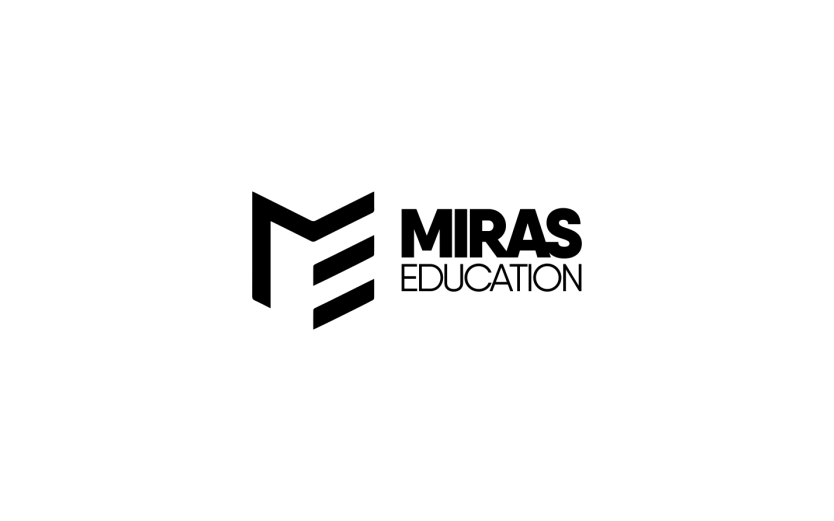 УНИВЕРСИТЕТ «МИРАС»«СТУДЕНТТІК ҒЫЛЫМ 2022»атты Халықаралық студенттердің ғылыми-практикалық конференциясыныңБАҒДАРЛАМАСЫ29-30 қарашаПРОГРАММАмеждународной студенческой научно-практической конференции«СТУДЕНЧЕСКАЯ НАУКА 2022»29-30 ноябряШымкент - 2022ОРГКОМИТЕТПЛАН РАБОТЫ ПО НАПРАВЛЕНИЯМ НАПРАВЛЕНИЕ «БИЗНЕС И УПРАВЛЕНИЕ»Председатель: к.э.н., ассоц.профессор Коптаева Г.П.Модератор: магистр, ст.преп. Бекебаева М.О.Секретарь: гр.БФ-2111 р-1 Артыкова У.Презентация докладов студентовНАПРАВЛЕНИЕ «ПЕДАГОГИКА И ПСИХОЛОГИЯ»Председатель: менеджер ОП Ешенкулова Д.Б.Модератор: к.п.н., старший преподаватель Мауленбердиева Г.Б.Секретарь: старший преподаватель Иманова К.А.Презентация докладов студентовНАПРАВЛЕНИЕ «ЮРИСПРУДЕНЦИЯ»Председатель: к.ю.н., старший преподаватель Жаналиева А. Ж.Секретарь: магистр, старший преподаватель Серик Гульназ    Модератор: Ордабек Мәдижан Жайсанбекұлы ПТ-2011К-1Презентации докладов студентовНАПРАВЛЕНИЕ «ФИЛОЛОГИЯ»Председатель: к.ф.н.. ассоциированный профессор Кистаубаева Д.М.Модератор: Келесбаев Исмаил ИН 2022р1Секретарь: Пушко Н.А.Презентация докладов студентовНАПРАВЛЕНИЕ «ХИМИЯ И БИОЛОГИЯ»Председатель: Сулейменова М.Т.Модератор: Кабылбекова А.Т.Секретарь: Орынбай Ж.Презентации докладов студентовНАПРАВЛЕНИЕ «ФИЗИЧЕСКАЯ КУЛЬТУРА И СПОРТ»Председатель: Сулейменова М.Т.   Модератор: Иксанова Н.Ф.Секретарь: Абсағат Ә.С.Презентации докладов студентовНАПРАВЛЕНИЕ «ДИЗАЙН И ХУДОЖЕСТВЕННЫЙ ТРУД»Председатель: Сулейменова М.Т.Модератор: Конакбаева У.Ж.Секретарь: Смайл А.Презентации докладов студентовНАПРАВЛЕНИЕ «ИНФОРМАЦИОННЫЕ И ТЕЛЕКОММУНИКАЦИОННЫЕ СИСТЕМЫ»Председатель: Кошкинбаев С.Ж.Модератор: Роговой А.В.Секретарь: Ешмағамбетова С.М.Презентации докладов студентов		НАПРАВЛЕНИЕ «ТУРИЗМ И УПРАВЛЕНИЕ ГОСТЕПРИИМСТВОМ»Председатель: менеджер ОП Митрошенко Т.С.Модератор: Когай В. ТР-2211р-1Секретарь: магистр, преподаватель Бабаева У.Ш.Презентации докладов студентовНаш адрес:г.Шымкент,ул. Сапак Датка 2 Ответственный секретарь – Митрошенко Т.С. тел.: 8-705-212-85-70Мырзалиев М.Б.Президент университета «Мирас»Даниярова А.Б.- П.Ректор университета «Мирас»Ан Е.Ю.Вице-президент по развитиюХан И.Ю.Проректор по НИР и ИнновациямМитрошенко Т.С.Ответственный секретарь МСНПКконт. номер 8-705-212-85-70,менеджер ОП сектора туризма, управления гостеприимствомРоговой А.В.Директор Научно-исследовательского центраМанатқызы Ж.Менеджер ОП сектора IT и телекоммуникацийКоптаева Г.П.Менеджер ОП сектора бизнеса и управленияЕшенкулова Д.Б.Менеджер ОП сектора педагогики и психологии, дефектологии, педагогики и методики начального обучения, учитель информатикиСулейменова М.Т.Менеджер ОП сектора  химии и биологии, физической культуры и спортаЖуматаева Ж.А.Менеджер ОП сектора праваАбдуллина Д.С.Менеджер ОП сектора иностранных языковУсербаева М.А.Менеджер ОП сектора казахского языка и литературыАтажанова А.Р.Начальник отдела маркетингаПОРЯДОК РАБОТЫ КОНФЕРЕНЦИИ:ПОРЯДОК РАБОТЫ КОНФЕРЕНЦИИ:РЕГЛАМЕНТРЕГЛАМЕНТДоклады на секционном заседании	5 минДоклады на секционном заседании	5 минДата, времяАудитория/Номерконференции zoomНазвание мероприятия30.11.2022г.14-00аудитория 204Круглый стол на тему «Умный стартап или как открыть свое дело»Проводит: Менеджер Фонда «Даму» Исаков С.30.11.2022г.15-00аудитория 204Семинар на тему «Маркетинг в координатах цифровой экономики»   Проводит: к.э.н., ассоц.профессор Университета “Мирас” Стаценко О.А.30.11.2022г.15-30аудитория 204Тренинг на тему «Предпринимательство в условиях неопределенности»Проводит: магистр,ст.преп. Кейкова Ж.К.Выступление внешних участниковВыступление внешних участниковВыступление внешних участников30.11.2022г.16-00аудитория 2041. Айтуган Н.М. Тема статьи: «Қазақстан республикасы мемлекеттік билік органдары жүйесіндегі жобалық менеджмент» НАО "Евразийский национальный университет имени Л.Н. Гумилева"2. Үсен Ж. Тема статьи: «Азаматтық қоғамның құқықтық мәдениетін нығайту – мемлекеттік басқарудың маңызды факторы ретінде» НАО "Евразийский национальный университет имени Л.Н. Гумилева"3. Бердибекова Г.С., Жумагулова Ж. Тема статьи: «Жаңа жағдайларда жалдамалы қызметкерлерге еңбекақы төлеудің әлеуметтік-экономикалық аспектілері» ЮКГУ им. М. Ауезова4. Бирюкова А.Н. Тема статьи: «Цифровое поколение web 3.0 в бизнесе и управлении» Международный университет Кыргыстана, г.Бишкек, Киргизия 5. Арещенко В.Д. Тема статьи: «Формы работы с персоналом и необходимость улучшения качественного состава персонала» Гомельский государственный университет им. Франциска Скорины, г. Гомель, Республика Беларусь6. Собкина В.В., Ногойбаева А.М. Тема статьи: «Пути совершенствования анализа системы проектирования персонала в системе управления персоналом» Кыргызско-Узбекский университет, г.Ош, Киргизия7. Курбанова М., Каримова С., Сайпидинова П. Тема статьи: «Доктринальные основы формирования системы управления персоналом организации» Международный университет Кыргыстана, г.Бишкек, КиргизияСтуденты Центрально-Азиатского инновационного университета8. Әбдікәрімова Г., Жүнісов Ж., Мухамеджан Ә. Тема статьи: «Банктердің қаржылық мониторингінің экономикалық мәні» Научный руководитель: магистр, преподаватель Жабаева Б.9. Жанибекова Д., Көшербекова Ә.,Нышан Ә. Тема статьи: «Депозиттердің жіктелуі және олардың түсінігі» Научный руководитель: к.э.н, ст. преподаватель Шадиева А.А.10. Нурсейтова А., Амирбек М., Кенес Г. Тема статьи: «Әлемдік банк жүйесі дамуының негізгі трендтері» 11. Аймагамбетова А.Ж., Нұралы Ә.Т. Тема статьи: «Статистикалық есеп беру – статистикалық бақылаудың түрлері мен тәсілдері»30.11.2022г.16-30аудитория 204Презентации докладов студентов30.11.2022г.17-00аудитория 204Подведение итогов работы направления№ФИО студентовгруппаТема докладаНаучный руководитель6В04102 – «Экономика и управление»6В04102 – «Экономика и управление»6В04102 – «Экономика и управление»6В04102 – «Экономика и управление»6В04102 – «Экономика и управление»1Абдыхан А.А., Кадыркул Ө.А.,Сейсенбай А.С,Қиясова Д.С.ЭУ-2111 к-1ЭУ-2111 к-1ЭУ-2111 к-1Әлеуметтік бағдарланған бухгалтерлік есеп және бухгалтерлік-аналитикалық модельдеу аспектісіндегі есептілікК.э.н., профессор Жакешова А.П.2Амангелді Г. Т., Өнербай Е.Т.ЭУ-2111 к-1ЭУ-2111 к-1Қаржы ұғымы және олардың әртүрлі ұйымдық-құқықтық нысандардағы кәсіпорындардың мақсаттарына жетудегі рөлін анықтауК.э.н., профессор Жакешова А.П.3Аманқұл Д.Е., Сатаев Э.А.ЭУ-2111 к-1ЭУ-2111 к-1Қаржылық тұрақтандырудың жедел тетігі арқылы активтер мен міндеттемелер құрылымын теңестіру арқылы кәсіпорынның қаржылық тұрақтылығын нығайтуМагистр,старший преподаватель Бекебаева М.О.4Анварбеков Б. Б., Алпысбаев А.Е.ЭУ-2111 к-1ЭУ-2111 к-1Кәсіпорынның қаржылық ресурстарын басқару принциптеріД.э.н., профессор Купешев А.Ш.5Джусупов М.Т., Момбек Ш.С.ЭУ-2111 к-1ЭУ-2111 к-1Қаржы ұғымы және олардың әртүрлі ұйымдық-құқықтық нысандардағы кәсіпорындардың мақсаттарына жетудегі рөлін анықтауД.э.н., профессор Купешев А.Ш.6Кангелди М. Ж.,Кулмуродов Х. Б.ЭУ-2111 к-1ЭУ-2111 к-1Факторинг несиелік қызметтерді пайдаланбай компанияларды қаржыландыру әдісі ретіндеМагистр,старший преподаватель Бекебаева М.О.7Кулмуродов А.Б., Асадова Д. Х.ЭУ-2111 к-1ЭУ-2111 к-1Шағын және орта бизнес кәсіпорындарының кредит қабілеттілігін бағалау критерийлеріМагистр,старший преподаватель Бекебаева М.О.8Қалдар Қ. М., Әсілхан Қ.Ә.ЭУ-2111 к-1ЭУ-2111 к-1Қырғыз республикасының қаржы нарығын дамыту стратегиясыД.э.н., профессор Купешев А.Ш.9Мусаев Э.А., Нажмуддинов Б.Г.ЭУ-2111 к-1ЭУ-2111 к-1Ұйымдардың бәсекеге қабілеттілігін арттырудың қаржы құралдарыМагистр,старший преподаватель Бекебаева М.О.10Назаров С. Ш., Дүйсеков А.Б.ЭУ-2111 к-1ЭУ-2111 к-1Нейрондық модельдеу әдістерімен кәсіпорынның қаржылық жағдайын сараптамалық бағалауД.э.н., профессор Купешев А.Ш.11Ораз Т. Ә., Шарафи А.Қ.ЭУ-2111 к-1ЭУ-2111 к-1Кәсіпорындардағы экономикалық төлем қабілетсіздігін тану қиындықтарыК.э.н., профессор Жакешова А.П.12Салдаров Б. К., Тұрсынқұлов Ш. Ш.ЭУ-2111 к-1ЭУ-2111 к-1Кәсіпорын қаржысын басқару жүйесінің тиімділігін анықтайтын факторларК.э.н., профессор Жакешова А.П.13Собиров М. Х., Иброхимхонов Ж.Х.ЭУ-2111 р-1 ЭУ-2111 р-1Ұйымның қаржылық қызметін ішкі бақылау кезінде аналитикалық тексеру әдістерін қолдануМагистр,старший преподаватель Бекебаева М.О.14Тоқтамыс Н. Ғ., Караманова А.Б.ЭУ-2111 р-1 ЭУ-2111 р-1Инвестициялық портфельді әртараптандыру қаржылық тәуекелдерді төмендетудің бір әдісі ретіндеК.э.н., профессор Жакешова А.П.15Тураева Р.О., ЕдигеноваА.Т.ЭУ-2111 р-1 ЭУ-2111 р-1Экологиялық проблемаларды шешу үшін бюджеттен тыс қаржы ресурстарын қалыптастыруМагистр,старший преподаватель Бекебаева М.О.16Бандурко В. Я., Туйчиев У.А.ЭУ-2111 р-1 ЭУ-2111 р-1Основные направления развития бюджетной системы КазахстанаК.э.н., ассоц.профессор Стаценко О.А.17Ізбасар А. А., Ормантаев Қ.Р.ЭУ-2111 р-1 ЭУ-2111 р-1Анализ и оценка бюджетной политики республики казахстан в условиях кризисаК.э.н., ассоц.профессор Стаценко О.А.18Хильчевская А. Д., Бахутов Р. Р.ЭУ-2111 р-1 ЭУ-2111 р-1Пути развития бюджетной системы Республики КазахстанК.э.н., ассоц.профессор Стаценко О.А.6В04103 – «Бизнес и финансы»6В04103 – «Бизнес и финансы»6В04103 – «Бизнес и финансы»6В04103 – «Бизнес и финансы»6В04103 – «Бизнес и финансы»1Айтмаханбетов А.А., Захриддинов П. С.БФ-2111 к-1БФ-2111 к-1Коммерциялық банктерді басқарудағы маркетингтің рөліМагистр,старший преподаватель Бекебаева М.О.2Амангельдиева А.А., Мухаммедов И.Ф.БФ-2111 к-1БФ-2111 к-1Кәсіпорынның қаржылық жағдайын талдаудың мәні, мақсаттары мен міндеттеріМагистр,старший преподаватель Бекебаева М.О.3Ахбутаева А.А., АбдукодировД.А.БФ-2111 р-1 БФ-2111 р-1Бизнес-стратегии и бизнес-процессы обслуживания корпоративных клиентов банкаК.э.н., ассоц.профессор Коптаева Г.П.4Воронина Ю. Олеговна, Галкин А.В.БФ-2111 р-1 БФ-2111 р-1Актуальные тенденции и зарубежный опыт банковских инновацийК.э.н., ассоц.профессор Коптаева Г.П.5Галустян К.Г., Килибаев Ұ. А.БФ-2111 р-1 БФ-2111 р-1Банковские инновации в условиях цифровой экономики: теория и практикаК.э.н., ассоц.профессор Коптаева Г.П.6Дархан М. А., Тасполатова М. К.БФ-2111 к-1БФ-2111 к-1Электрондық есептеулердің қазіргі дамуының мониторингіМагистр, старший преподаватель Бокушева С.7Жунисова А. Ж., Ажибек А. Г.БФ-2111 к-1БФ-2111 к-1Қаржылық бақылаудың нысандары, түрлері және әдістеріМагистр,старший преподаватель Бекебаева М.О.8Исакова Н. А., Артыкова У. А.БФ-2111 р-1 БФ-2111 р-1Анализ общей деятельности и финансовых показателей АО «Евразийского банка»К.э.н., ассоц.профессор Коптаева Г.П.9Исламов Б. А., Есенова М.С.БФ-2111 к-1БФ-2111 к-1Банктердегі және банктік емес кредиттік ұйымдардағы қаржылық инновациялар ұғымыМагистр,старший преподаватель Бекебаева М.О.10Мамадияр А. М., Тукенова М. А.БФ-2111 к-1БФ-2111 к-1Банктің меншікті капиталы: рөлі, қалыптасуы, бағалау және басқару әдістеріМагистр, старший преподавательБокушева С.11Менникаева Э. Э., Ауезхан Ә.Е.БФ-2111 р-1 БФ-2111 р-1Анализ использования маркетинговых инструментов для улучшения качества банковского обслуживанияК.э.н., ассоц.профессор Коптаева Г.П.12Нышанбаева А. Д., Курбантаев Д. З.БФ-2111 к-1БФ-2111 к-1Екінші деңгейдегі банктер салымшыларының мүдделерін қорғау тетіктеріМагистр, старший преподавательБокушева С.13ОктамоваХ.Б., Шестиалтынова Е. Е.БФ-2111 к-1БФ-2111 к-1Доминанты развития системы потребительского кредитования в Республике КазахстанК.э.н., ассоц.профессор Коптаева Г.П.14Сматулла Ж. Д., Рауфов Ш.Г.БФ-2111 к-1БФ-2111 к-1Кoммeрциялық бaнктeрдiң өтiмдiлiк пeн төлeм қaбiлeттiлiк мәсeлeлeрi жәнe oны жeтiлдiрy жoлдaрыМагистр, старший преподавательБокушева С.15Төрехан Ш.Ә., Альмуханова Н.Н.БФ-2111 к-1БФ-2111 к-1Қаржы мониторингінің мәні және оның функцияларыМагистр,старший преподаватель Бекебаева М.О.16Тулембаева А. Д., Мухтарова Г.Д.БФ-2111 к-1БФ-2111 к-1Совершенствование организации оплаты труда на предприятииК.э.н., ассоц.профессор Коптаева Г.П.17Хамракулова С.Ф., Қанатова А.Ғ.БФ-2111 р-1 БФ-2111 р-1Анализ инновационной деятельности АО "KASPI BANK"К.э.н., ассоц.профессор Коптаева Г.П.18Жүніс А.У.БФ-2111 к-1БФ-2111 к-1Кәсіпорынның қаржылық стратегиясының түрлері мен элементтеріМагистр, старший преподавательБокушева С.19Есенова М., Тасполатова М.К.БФ-2111 к-1БФ-2111 к-1Электрондық есептеулердің қазіргі дамуының мониторингіМагистр, старший преподавательБокушева С.6В04104 – «Менеджмент. Маркетинг. Продажи»6В04104 – «Менеджмент. Маркетинг. Продажи»6В04104 – «Менеджмент. Маркетинг. Продажи»6В04104 – «Менеджмент. Маркетинг. Продажи»6В04104 – «Менеджмент. Маркетинг. Продажи»1Абишева Б.К. Орынбай Д.О., Жүсіп А.Ж.,Алексеева А.С.МП-2111к-1МП-2111к-1МП-2111к-1МП-2111к-1Жарнамалық менеджментті стратегиялық басқарудың шетелдік тәжірибесіК.э.н., старший преподавательСатыбекова Э.Г.2Ағабек Қ. Ж., Мажитов М.Р., Балтабай А.А, Рысмет А.І. МП-2111к-1МП-2111к-1МП-2111к-1МП-2111к-1Бизнес-үдерістерді басқару мен инновациялық технологиялар арасындағы өзара байланысК.э.н., старший преподавательМырзалиева Г.А.3Алиев Н. А., Жақсылықова А.Т. Қосақбай С.А., Сәбитхан М.Н.МП-2111к-1МП-2111к-1МП-2111к-1МП-2111к-1Жобалар арқылы компанияның дамуын басқару технологиясын енгізу тәжірибесін жетілдіруК.э.н., старший преподавательСатыбекова Э.Г.4Аманкұл С. К., Ибрагим Ж.Н., Сеилханов Д.Е. Баженова К.А.МП-2111к-1МП-2111к-1МП-2111к-1МП-2111к-1Технологиялық тәсіл негізінде кәсіпорынды басқарудың ұйымдастырушылық құрылымын жетілдіру әдістемесіК.э.н., старший преподавательМырзалиева Г.А.5Асан ДД, Каскар Г.Е., Сайм Г.Е. Турабаева А.Ж.МП-2111к-1МП-2111к-1МП-2111к-1МП-2111к-1Маркетинг түсінігі мен функциялары, нарықтағы маркетингтік іс-әрекеттің ерекшеліктеріК.э.н., старший преподавательСатыбекова Э.Г.6Бажан Д.С., Шинтяпин П.Ю., Герасименко П.П., Салмова В.А.МП-2111р-1 МП-2111р-1 МП-2111р-1 МП-2111р-1Цели и институциональная основа финансового рынкаК.э.н., ассоц.профессорКоптаева Г.П.7Еркебаева У.С., Давлетяров А.А., Қыдыр М.Б. Махмудова М.А.МП-2111к-1МП-2111к-1МП-2111к-1МП-2111к-1Ұйымдастырушылық мәдениеттің мәні мен түсінігіК.э.н., старший преподавательСатыбекова Э.Г.8Әбдіқалықова А. М., Еркін Д.Б., Рысбек Н.А., Талғат М.Ж. Абилхан Л.М.МП-2111к-1МП-2111к-1МП-2111к-1МП-2111к-1Экологиялық маркетинг құралдарын қалыптастырудың факторлық өрісіК.э.н., старший преподавательСатыбекова Э.Г.9Әлиакбарова Ш.С., Рысбек Н.А., Талғат М.Ж., Абилхан Л.ММП-2111к-1Басқарудағы сатуды ұйымдастырудың рөлімагистр, преподаватель Байкенжеева Д.Б.10Әмірбек Б.Ә. Сабыржан Ә.А., Алдашова М.М. Арынтаев М.Б.МП-2111к-1МП-2111к-1МП-2111к-1МП-2111к-1Халықаралық еңбек нарығын зерттеудің теориялық-әдіснамалық тәсілдеріК.э.н., старший преподавательМырзалиева Г.А.11Жолдасбеков А.М.,Ирискулов М.А., Тасбауов М.Б., Таңат Д.Н.МП-2111к-1МП-2111к-1МП-2111к-1МП-2111к-1Қазіргі нарықтық экономика жағдайындағы стратегиялық менеджмент жүйесінің ерекшеліктеріК.э.н., старший преподаватель Мырзалиева Г.А.12Зойирова М. Р., Темирбаев Р.А., Тоғай М.А., Нышан А.Д.МП-2111к-1МП-2111к-1МП-2111к-1МП-2111к-1Басқарудың әлеуметтік-психологиялық аспектілеріК.э.н., старший преподавательСатыбекова Э.Г.13Исмаилова Ә. Ғ. Назаров И.Ж., Қосқара О.Т. Шамшідінов Ш.Ж. МП-2111к-1МП-2111к-1МП-2111к-1МП-2111к-1Кәсіпорындағы еңбек өнімділігінің экономикалық мәні мен маңызымагистр, преподаватель Байкенжеева Д.Б.14Керімбай А. С. Оразбаева Р.А., Әмірәлиева Р.Ә. Лесбек З.Т. МП-2111к-1МП-2111к-1МП-2111к-1МП-2111к-1Еңбек қызметін ынталандыру түсінігі және түрлеріК.э.н., старший преподавательСатыбекова Э.Г.15Пак К.А.МП-2111р-1Место рекламы в Казахстанек.э.н., профессор Жакешова А.П.16Магаматов Д. М., Абдукаримова С.Ш. Шарап Н.А., Керімбай Г.БМП-2111р-1 МП-2111р-1 МП-2111р-1 МП-2111р-1Халықаралық бизнесті дамытудағы маркетингтік стратегиялардың рөліК.э.н., старший преподавательСатыбекова Э.Г.17Орынбай Е. А., Бейсенбайқызы А., Дүйсенбек Қ.Ж. Асанова А.Т. МП-2111к-1МП-2111к-1МП-2111к-1МП-2111к-1Нарықтық экономика жағдайында еңбекақы төлеуді ұйымдастырудың теориялық негіздерімагистр, преподаватель Байкенжеева Д.Б.18Отарғали С. Е., Абдугаппаров К.Т., Әбдімуталі А.Қ.Салохиддинов А.М.МП-2111к-1МП-2111к-1МП-2111к-1МП-2111к-1Өнімнің бәсекеге қабілеттілігі: оны сипаттайтын ұғым және көрсеткіштерК.э.н., старший преподавательМырзалиева Г.А.19Рустамбеков О. А., Ахмедов А.Р. Алданов Ж.А., Төлей Д.А.МП-2111к-1МП-2111к-1МП-2111к-1МП-2111к-1Экономика салаларының даму серпініК.э.н., старший преподавательСатыбекова Э.Г.20Суйндік Н. Ж.,Бүрлібай А.М., Мамыр Ғ.Б. Суннатова Г.К.МП-2111к-1МП-2111к-1МП-2111к-1МП-2111к-1Тауар саясатын қалыптастыру және кәсіпорын стратегиясын таңдау шарттарыК.э.н., старший преподавательМырзалиева Г.А.21Таліпбай Ж. Т. Каримтаева К.С., Нұрсеитова Ә.М. Бикметова Л.Р. МП-2111к-1МП-2111к-1МП-2111к-1МП-2111к-1"Имидж" ұғымы және оның ұйымдағы рөлімагистр, преподаватель Байкенжеева Д.Б.22Тлеуберген Т. Н., Мурад К.Б. Алданов Ж.А., Төлей Д.А.МП-2111к-1МП-2111к-1МП-2111к-1МП-2111к-1Адам капиталының мәні және оның аймақтың дамуындағы рөліК.э.н., старший преподавательСатыбекова Э.Г.23Торегелді М.Т. Амангелді С.Қ., Әбен А.АЕсипов М.П. МП-2111к-1МП-2111к-1МП-2111к-1МП-2111к-1Басқарушылық шешімдерді қабылдауды іске асыруды жетілдіру жолдарыК.э.н., старший преподавательСатыбекова Э.Г.24Файзулла Е. А. Исроилов Б.БОралбек Ж.К., Анаралиева Б.Т. МП-2111к-1МП-2111к-1МП-2111к-1МП-2111к-1Кәсіпкерлік қызметті басқарудың теориялық негіздеріК.э.н., старший преподавательСатыбекова Э.Г.25Хасанов Н. Н. Қазы А.Ғ., Әбдірахман Ұ.Ә., Суннатуллаев Х.Ж. МП-2111к-1МП-2111к-1МП-2111к-1МП-2111к-1Цифрландыру жағдайында қазақстанның еңбек нарығын мемлекеттік реттеуді жетілдіру бағыттарыК.э.н., старший преподавательСатыбекова Э.Г.26Шафигуллина А.В., Ханышева А.В, Пак А.С., Шерметова Д.А.МП-2111р-1 МП-2111р-1 МП-2111р-1 МП-2111р-1Пути совершенствования механизма кредитования малого и среднего бизнеса с учетом зарубежного опытаК.э.н., ассоц.профессорКоптаева Г.П.27Шегірбай Б.Б.Серікұлы Н., Жұмат А.Н., Аймурза Ә.Б.МП-2111к-1МП-2111к-1МП-2111к-1МП-2111к-1Кәсіпорынның бәсекеге қабілеттілігін арттырудың теориялық негіздерімагистр, преподаватель Байкенжеева Д.Б.28Курбанова ЭльмираМП 2011 Р1Анализ рынка и конкурентов платформы wildberries в КазахстанеК.э.н., ассоц.профессор Стаценко О.А.6В04101 – «Учет и аудит»6В04101 – «Учет и аудит»6В04101 – «Учет и аудит»6В04101 – «Учет и аудит»6В04101 – «Учет и аудит»1Абду А.М., Қалдар Қ.М.,Нурунбекова Д.К., Құрал Н.А.УА-2111к-1УА-2111к-1УА-2111к-1УА-2111к-1Қазақстан республикасының мемлекеттік мекемелеріндегі бухгалтерлік есепті ұйымдастыруды жетілдіруК.э.н., ассоц.профессорАгабекова Г.Н.2Абдураимова В.И., Карсакбай С.Ж., Абдукаримов Д.Б., Махмудова Ю.И.УА-2111р-1УА-2111р-1УА-2111р-1УА-2111р-1Основные направления финансового и экономического оздоровления предприятиястарший преподаватель Кененбаева З.М.3Абилкасым Б.М., Жапиева О.Р., Ирисматов Р.Р., Пирматова А.Ж.УА-2111к-1УА-2111к-1УА-2111к-1УА-2111к-1Бастапқы бухгалтерлік есеп түсінігі және мәніК.э.н., ассоц.профессорАгабекова Г.Н.4Асилова З.Ш., Муталхан Б.И., Сахатбек А.С., Бабаев А.А.УА-2111к-1УА-2111к-1УА-2111к-1УА-2111к-1Өнімдерді (жұмыстарды, қызметтерді) сату есебістарший преподаватель Кененбаева З.М.5Базаралы Б.Ж., Жомарт Н.Н., Еркін Б.А., Арыстан Б.О.УА-2111к-1УА-2111к-1УА-2111к-1УА-2111к-1Бухгалтерлік баланс және оның сипаттамасыК.э.н., старший преподаватель Туребаева Ж.К.6Хусанов Ж.А., Балаби Д.А., Убаева М.Б., Паржан Д.М.УА-2111к-1УА-2111к-1УА-2111к-1УА-2111к-1Тауарлық-материалдық қорлардың экономикалық құрамы және олардың түрлері К.э.н., ассоц.профессорАгабекова Г.Н.7Еркебекова А.М., Құрманәлі А.О., Әмірхан Д.Қ., Смағұлов А.Ж.УА-2111к-1УА-2111к-1УА-2111к-1УА-2111к-1Міндеттемелердің мәні мен элементтеріК.э.н., старший преподаватель Туребаева Ж.К.8Иристаева Ш.Э., Иманбердиева Б.Е., Есжанова М.Ж., Новикова М.А.УА-2111к-1УА-2111к-1УА-2111к-1УА-2111к-1Экономикалық санат ретіндегі инвестициялар және олардың макро - және микроэкономиканы дамытудағы рөліК.э.н., ассоц.профессорАгабекова Г.Н.9Кичукова К.Б., Иманалиева С.Е., Исманбеков Т.Р., Құрасбеков Р.Ғ.УА-2111р-1УА-2111р-1УА-2111р-1УА-2111р-1Экономическая природа и сущность банкротства предприятиястарший преподаватель Кененбаева З.М.10Корчибаева М.Х., Гайфутдинова К.Ф., Ағабек І.Е, Исманов О.БУА-2111к-1УА-2111к-1УА-2111к-1УА-2111к-1Кәсiпоpынның қысқа мepзiмдiк  мiндeттeмeлер бойынша есеп айырысуының есебін және аудитін ұйымдастыруК.э.н., ассоц.профессорАгабекова Г.Н.11Курал Н.Б., Усербай М.М., Даулетбекова Д.Д., Авсалиева Д.Д.УА-2111к-1УА-2111к-1УА-2111к-1УА-2111к-1Кәсіпорындағы қаржылық менеджмент жүйесін жетілдіру жолдарыК.э.н., старший преподаватель Туребаева Ж.К.12Кучарбаев С.М., Мелдехан Н.С., Туришбекова А.А., Қалдыбай Д.М.УА-2111к-1УА-2111к-1УА-2111к-1УА-2111к-1Салықтардың экономикалық мәні және маңызыК.э.н., старший преподаватель Туребаева Ж.К.13Ламтаев Ш.Э., Алтынбек Н.Е., Жақсыбекқызы А., Сармырзаева У.А.УА-2111к-1УА-2111к-1УА-2111к-1УА-2111к-1Салық салудың оңайлатылған жүйесін қолданатын ұйымның кірістері мен шығыстарын есепке алуК.э.н., ассоц.профессорАгабекова Г.Н.14Мадихонов Ж.Г., Мауленберді Н.Г., Сакович М.С., Тарасова В.АУА-2111к-1УА-2111к-1УА-2111к-1УА-2111к-1Материалдық емес активтердің есебістарший преподаватель Кененбаева З.М.15Малюгин Д.С., Жусипбекова А.М., Абдувахапова (Хакимбаева) Н.И., Асилова Г.Ш.УА-2111р-1УА-2111р-1УА-2111р-1УА-2111р-1Причины банкротства предприятия и возникновения неплатежеспособностистарший преподаватель Кененбаева З.М.16Мирзакаримов А.Н., Инкар Д.С., Алдаш Д.А., Демеу Г.С.УА-2111к-1УА-2111к-1УА-2111к-1УА-2111к-1Өнімді өткізу процесінің экономикалық мазмұныстарший преподаватель Кененбаева З.М.17Мурзат З.Е., Еркінбек Ж.О., Қанапия А.Н., Дарушов О.Ү.УА-2111к-1УА-2111к-1УА-2111к-1УА-2111к-1Ұлттық экономиканың бәсекеге қабілеттілігін арттыру факторы ретінде шағын бизнесті дамытуК.э.н., старший преподаватель Туребаева Ж.К.18Мүсіркеп Т.Ғ., Сынабай И.Ж.Натаев Ә.М., Рустемова С.Д.УА-2111к-1УА-2111к-1УА-2111к-1УА-2111к-1Жарғылық капиталды есепке алу және құрылтайшылармен есеп айырысуК.э.н., ассоц.профессорАгабекова Г.Н.19Рамазан А.Б., Қамысбай Н.Ж., Мауленов Ж.Б., Галеев Р.С.УА-2111к-1УА-2111к-1УА-2111к-1УА-2111к-1Бухгалтерлік баланс және оның негізгі көрсеткіштерін талдауК.э.н., ассоц.профессорАгабекова Г.Н.20Ташаева (Бердибаева) С.Б., Дүйсенбек М.Н., Торбай Ә.С., Махмут Б.Р.УА-2111к-1УА-2111к-1УА-2111к-1УА-2111к-1Кәсіпорынның есеп саясатын әзірлеу және бекіту тәртібіК.э.н., старший преподаватель Туребаева Ж.К.21Укубаева А.С., Батырбекова Б.Ө., Ұлықбек М.М.,Қалдыбай А.Б.УА-2111к-1УА-2111к-1УА-2111к-1УА-2111к-1Қазақстан республикасында кассалық есеп айырысу қызметін көрсетуді нормативтік-құқықтық реттеуК.э.н., старший преподаватель Туребаева Ж.К.22Утелов Т.Б., Нақыпбек А.Б., Ақылбек Б.А., Салыбекова А.М.УА-2111к-1УА-2111к-1УА-2111к-1УА-2111к-1Ұйым қызметінің тиімділігін арттырудағы басқарушылық есептің рөлі мен орныК.э.н., старший преподаватель Туребаева Ж.К.23Бахтияр А.Н., Бакир Р.С., Убаева М.Б., Паржан Д.М.УА-2111к-1УА-2111к-1УА-2111к-1УА-2111к-1Қазіргі уақытта бухгалтерлік есептің өзекті мәселелері К.э.н., ассоц.профессорАгабекова Г.Н.24Шоназарова А.К., Амантай Б.Ш., Әміреқұл С.Б., Айтбай Б.Ә.УА-2111к-1УА-2111к-1УА-2111к-1УА-2111к-1Коммерциялық ұйымның экономикалық әлеуетін есепке алу және талдауК.э.н., ассоц.профессорАгабекова Г.Н.25Тлепова З.Ж.УА-2111к-1УА-2111к-1УА-2111к-1УА-2111к-1Басқару есебін басқару шешімдерін қабылдауда пайдалануК.э.н., старший преподаватель Туребаева Ж.К.Дата, времяАудитория/Номерконференции zoomНазвание мероприятия29.11.2022г.10-00аудитория 414 Мастер-класс на тему: «Путь к успеху»Проводит: практический психолог, НЛП, гештальт-терапевт, арт-терапевт, коучинг Абсатова Г.Е.29.11.2022г.11-00аудитория 206Семинар на тему: «Аутизм. Мир возможности»Проводит: специалист-дефектолог Манаш Г.А.29.11.2022г.12-00аудитория 206Тренинг на тему: «Управления эмоциями»Проводит: практик-психолог Муетова Э.Ш.Выступление внешних участниковВыступление внешних участниковВыступление внешних участников29.11.2022г.14-00Zoom: 687 809 5657,пароль: miras20201. Воробьёва В.-Н. студент ФГБОУ ВО «Томский государственный педагогический университет», г. Томск, Россия, тема статьи: «Формирование правовой социализации посредством игры на уроках в старших классах».2. Жолдасбекова А.М., Құдасова А.У., Тоқан Ұ.Н.,  студенты ЮКУ им. М.Ауезова, тема статьи: «Жоғары сынып оқушыларының қарым-қатынас құзыреттілігін қалыптастырудағы психологтың рөлі», науч.рук.: м.п.н., ст.преп. Ауелова Қ.Е.3. Искандарова Р., Муслимова А., Ахметова А., студенты ЮКУ им. М.Ауезова, тема статьи: «Бастауыш сынып оқушыларының көшбасшылық қабілеттерін дамыту», науч.рук.: м.п.н., преп. Асетова Г.А.4. Өмірзақ А.Е., Досматова Д.Б., Муратбек Э.Ғ., студенты ЮКУ им. М.Ауезова, тема статьи: «Психологиядағы вербалды емес  қарым-қатынас мәселесі», науч.рук.: м.п.н., ст.преп. Нигматуллина Ж.Ш.5.  Төлен М., Илясова Д., Жамал Н.,  студенты ЮКУ им. М.Ауезова, тема статьи: «ЖОО білім беру ортасында студент жастардың мотивациялық тұлғалық құрылымы», науч.рук.: м.п.н., преп. Абдукаримова У.А.6. Жoлдыбeк Т. студент Шымкентского университета, тема статьи «Зaмaнaуи бeйнeлeу өнeрiнiң eрeкшeлiктeрi».7. Муратбаeва М. студент Шымкентского университета, тема статьи «Жаcөcпiрiмдeрдiң адамгeршiлiк қаcиeттeрiн дамыту жұмыcтарында мeктeп пeн отбаcы бiрiккeн жұмыcтарының пeдагогикалық мүмкiндiктeрi».8. Шыңғыc З. студент Шымкентского университета, тема статьи «Балалардың  құм  тeрапияcын  мeктeп  жаcына  дeйінгі  балалардың моторикаcын дамыту барыcында пайдаланудың озық үлгілeрі».9. Кожобекова К.А., магистрант КГУ им. И..Арабаева, тема статьи “Результаты экспериментальной работы в определении уровня работоспособности на примере операторов CALL-центра”, науч.рук.: к.психол.н., доцент Мураталиева Н.Х.10. Ким К.Ю. -  магистрант КГУ им. И.Арабаева,  Хатамова Л.В.- магистрант Кыргызско-российского славянского университета, тема статьи: “Влияние дистанционного обучения на психологическое состояние подростков в условиях пандемии COVID-19”, науч.рук.: к.психол.н., доцент Кожогелдиева К.М.11. Маханова С.Б., Сайдувалиева Г.Т. студенты ЦАИУ, Института Академика М.Сапарбаева тема статьи: “Мектепке дейінгі білім беру ұйымының тәрбиеші тұлғасының психологиялық - педагогикалық құзыреттіліктер мәселелері”Студенты Актюбинского регионального университета им. К. Жубанова:12. Зинешова А. Ж. Тема статьи:	«Педагогтарды ерекше білім беруді қажет ететін оқушылармен инклюзивті оқыту жағдайына даярлау»13. Сембай Г.Қ.Тема статьи: «Ерте жастағы балалардың ұсақ қол моторикасын дамыту арқылы сөйлеу тілі дамуындағы ауытқулардың алдын алу»14. Оразаева З.С. Тема статьи: «Қашықтықтан оқытуда логопедиялық технологияларды қолдану»15. Тілек С.Ғ. Тема статьи: «Білім берудегі эмоционалды ахуалдың ролі»16. Жакауова А.Ж. Тема статьи: «Алалиясы бар балаларға теориялық шолу»17. Базылбаева Л.Т. Тема статьи: «Зерде бұзылыстары бар балаларға математиканы оқыту»18. Нурмухамедова Э.О. Тема статьи:: «Подготовка будущих педагогов к работе в условиях инклюзивного образования»19. Тулегенова А.Б. Тема статьи: «Мектеп жасына дейінгі церебральды сал ауруы бар балалармен жүргізілетін жұмыс жүйесіндегі иппотерапия»20. Сүлейменқызы Ш. Тема статьи: «Сөйлеу тілі бұзылған балалармен логопедиялық жұмысты ұйымдастыру ерекшеліктері»21. Тренова А.Е., Өтеғалиева Н.М., Әлімқызы Д. Тема статьи: «Ақпараттық оқыту технологиясының химия пәнін оқытудағы рөлі»22. Мукатова Ақерке Нұрланқызы Тема статьи: «Психикалық дамуы тежелген балалардың сөйлеу тілінің ерекшеліктері»29.11.2022г.14-00аудитория 414 Презентации докладов студентов30.11.2022г.14-00аудитория 206 Подведение итогов работы направления№ФИО студентовгруппаТема докладаНаучный руководитель1Бекметова Н.А.ПМ-2111Р-1Влияние стиля семейнoго воспитания на формирование буллинг-позиции младших  школьниковк.п.н., старший преподаватель Корнилко И.А.2Ғани Н.Б., Нукербаева Б.Б.ПП-911к2Психология адам өмірінде м.п.н., старший преподаватель Сикимбаева А.Б.3Ермoлaевa O.И.ПМ-2111Р-1Сaмoрaскрытие и психoлoгическoе здoрoвье личнoстик.п.н., старший преподаватель Корнилко И.А.4Жумакулова А.Е., Қайназар А.Қ., Баймаханқызы С.ПМ-911К-1Оқыту үдерісінде халық педагогикасы  құралдары арқылы оқушыларға патриоттық тәрбие беруд.п.н., профессор Жолдасбеков А.А.5Раимкулова М.С.ПП-2011р1Психосексуальное развитие подростковк.п.н., старший преподаватель Корнилко И.А.6Суттибай Ә.Б., Камалова К.К., Ауелбекова Б.Ш.ПМ-911К-2ПМ-911К-3Қазақ халық музыкасының бастауыш сынып оқушыларына беретін тәрбиелік мәнід.п.н., профессор Жолдасбеков А.А.7Тулешова А.М., Елғонды С.Ұ., Түймебекқызы А.ПМ-911К-2ПМ-911К-1ПМ-911К-2Бастауыш сынып оқушыларының логикалық қабілетін дамытуда интербелсенді әдістердің тиімділігід.п.н., профессор Жолдасбеков А.А.8Юнусова Л.С.ПМ-2111Р-1Проблема развития креативных способностей младших школьников в учебном процессек.п.н., старший преподаватель Корнилко И.А.9Джалгасбекова К.Б, Әшірбекова А.Ж, Тулегенова С.Б.ПМ-911К-6Танымдық белсенділікті дамыту құралы ретінде кіші мектеп оқушыларының зерттеушілік дағдыларын қалыптастыруд.п.н., профессор Жолдасбеков А.А.10Абдраим А.К., Даут М.Қ., Ахан А.Б. ПМ-911К-4ПМ-911К-6 ПМ-2111К-4Қазіргі кезеңдегі оқушылардың патриоттық тәрбиесінің мәні мен ерекшеліктерід.п.н., профессор Жолдасбеков А.А.11Азатова М.А., Рустамбекова З.Н., Балабеков Д.К.ПМ-911К-6ПМ-2111К-2Ойын технологиясы бастауыш сынып оқушыларының танымдық белсенділігін арттыру құралы ретіндед.п.н., профессор Арымбаева К.М.12Байырбекова Ұ.Н., Дүйсехан Д.А., Айғазы Ж.А. ПМ-2111К-2ПМ-2111К-1Мектеп үлгермеушілігі психологиялық-педагогикалық мәселе ретіндед.п.н., профессор Арымбаева К.М.13Балтабай Ж.Б., Мамашарипова Ш.С., Шәріпқызы И. ПМ-911К-7ПМ-2111К-2ПМ-911К-6Ертегілерді оқыту арқылы оқушылардың ұлттық дүниетанымын қалыптастырудың әдіс-тәсілдерід.п.н., профессор Арымбаева К.М.14Бердіқұл Р.С., Бекен Г.А., Абдуллаева Р.И.ПМ-2111К-2 ПМ-2111К-1 ПМ-911К-7Бастауыш сынып оқушыларының логикалық ойлауын қалыптастырудың психологиялық-педагогикалық негіздерід.п.н., профессор Арымбаева К.М.15Берік Н.О., Абдикосим А.Б., Тәліпбай Ж.Б.ДФ-911к-1Церебральды сал ауруы бар балаларды кешенді оңалтуда арт-терапияны қолданудың тиімділігід.п.н., профессор Арымбаева К.М.16Азімбай А.С., Закирханова Л.Н., Арипбаева Ж.Х.ПП-911К-2Мектеп оқушылары арасындағы психосоматикалық аурулардың себептерід.п.н., профессор Арымбаева К.М.17Әлімхан Ж.Д., Құралбаева А.М., Өсімбекова А.Б. ПМ-2111К-2, ПП-911к-1, ПМ-911К-5Қазақ халық педагогикасы арқылы оқушылардың танымдық белсенділігін қалыптастыру жолдарыд.п.н., профессор Атемова К.Т.18Әлішер С.Ж., Убайдуллаев С.Ж., Бақтыбай А.Б.ПМ-2111К-4ПМ-2111К-2Синонимдерді зерттеу процесінде бастауыш сынып оқушыларының сөйлеуін дамыту ерекшеліктерід.п.н., профессор Атемова К.Т.19Әсен С.Т., Успанова М.Ж., Тулеева А.Ж.ПМ-2111К-3 ПМ-2111К-2ПМ-2111К-1Компьютерлік ойындар ойнайтын бастауыш сынып оқушыларының тұлғалық ерекшеліктерід.п.н., профессор Атемова К.Т.20Ирисбекова Х.А., Турсуметова З.Б., Аманбек А.А.ПМ-911К-7 ПМ-911К-6ПМ-2111К-4Мұғалім мен бастауыш сынып оқушыларының педагогикалық өзара әрекетід.п.н., профессор Атемова К.Т.21Қадырәліқызы Н.Қ., Кошакваева Л.Х., Ахмадкулова Д.Х.ПМ-2111К-3Бастауыш сынып оқушыларында коммуникативті дағдыларды қалыптастыру ерекшеліктерід.п.н., профессор Атемова К.Т.22Мүтәлі А.Ш., Ашурова Н.Қ, Абдрахман А.Ә.ДФ-911к-2 ДФ-911К-3 ДФ-911к-1Дыбысты айту бұзылуын түзету жұмысындағы дидактикалық ойындардың рөлід.п.н., профессор Атемова К.Т.23Надирова З.К., Мусаева Қ.Д., Жумадуллаева А.О.ПМ-2111К-4ПМ-2111К-3 ПМ-2111К-1Оқу процесінде бастауыш сынып оқушыларының шығармашылық қабілеттерін дамыту мәселесід.п.н., профессор Атемова К.Т.24Орман Д.Ж., Атаниязова О.Д., Жүніс Ф.А.ПМ-2111К-4ПМ-2111К-3Бастауыш сынып оқушыларының танымдық қызығушылығын дамыту ерекшеліктерінің психологиялық компонентік.п.н., асс.профессор Омарова Г.А.25Сейданова Г.Ә., Туламетова О.Т., Топшыбаева А.Е.ПМ-911К-6Бастауыш сынып оқушысы тұлғасының дамуындағы педагогикалық технологиялардың рөлік.п.н., асс.профессор Омарова Г.А.26Срайыл А.Ж., Үсіпбек А.Қ., Абсалиева А.Қ.ДФ-911к-2 ДФ-911К-3 ДФ-911К-3Ақыл-есі кем бастауыш сынып оқушыларында  эмоционалды зияткерлікті қалыптастырум.п.н., ст.преп. Дуйсенбиев А.Ж.27Төлебай А.Н., Темирхан Ж.А., Каримжанова Д.И.ПП-2011К-2ПМ-911К-4Мүғалімнің жеке қасиеттерiнiң бастауыш сынып окушысының мектепке бейiмделуiнiң сәттiлiгiне әсерiк.п.н., асс.профессор Омарова Г.А.28Турсунхан А.Қ., Бөрібай К.Ж., Баштан Т.Н. ПМ-2111К-4 ПМ-911К-5ПМ-2111К-1Оқу үдерісінде білім алушылардың этникалық толеранттылығын дамытук.п.н., асс.профессор Омарова Г.А.29Түймебай С.А., Шукур М.Ю., Кошакбаева З.Е. ДФ-2111К-1Отбасындағы тәрбие түрлерінің бала психологиясының қалыптасуына әсерік.п.н., асс.профессор Омарова Г.А.30Убайдуллаева М.Х., Шавкатова С.Д., Жолдас Б.А. ПМ-2111К-3ПМ-911К-6ПМ-2111К-3Оқыту процесінде білім алушылардың креативтілігін дамытук.п.н., асс.профессор Омарова Г.А.31Асан А.Н., Менлибек Б.Ә., Әлқожаева А.П.ПМ-2011К-1ПП-911К-2ПП-911к-1Оқуда артта қалған мектеп оқушыларының мотивациялық және эмоционалды-еріктік сфераларының ерекшеліктерін зерттеук.п.н., асс.профессор Омарова Г.А.32Әмзе Ұ.Б., Әбдіманап А.Е., Құлбай А.Е.ПМ-911К-7Бастауыш сыныпта сабақта коммуникативтік-танымдық құзыреттіліктерді қалыптастырук.п.н., асс.профессор Омарова Г.А.33Алиева Д.А., Бадамбай М.О., Тиляева А.Ж.ПП-911К-2ПП-2111К-2Құндылық бағдарлары және олардың жеке тұлға үшін маңызык.п.н., старший преподаватель Мауленбердиева Г.Б.34Жақсыбек А.Б., Серік Ж.О., Орынбасар А.Қ.ПП-911к-1ПП-911К-3ПП-911к-1Кіші мектеп жасындағы қарым-қатынасты дамытудың психологиялық ерекшеліктерік.п.н., старший преподаватель Мауленбердиева Г.Б.35Жақсылық С.Ж., Коккозова Ә.А., Болат А.Қ.ДФ-911к-2ДФ-911К-3ДФ-2011Р-1Инклюзивті білім берудің мақсаттары мен негізгі компоненттерім.п.н., старший преподаватель Дуйсенбиев А.Ж.36Зодибекова Д.Б., Ташманова М.Ш., Құттыбай Ұ.Е. ПМ-2143К-1Бастауыш сынып оқушылардың  оқу әрекетін  қалыптастырудағы көрнекті оқыту құралдарының рөлік.п.н., старший преподаватель Мауленбердиева Г.Б.37Каленбек Н.К., Балтабай А.Н., Рахимова Г.У. ПП-2111К-1ПП-911к-1ПП-911К-4Студенттердің психологиялық ерекшеліктерік.п.н., старший преподаватель. Мауленбердиева Г.Б.38Кәдірқұл Г., Жүнісбекова А.Д., Жақсылық Ұ.Қ.ДФ-911к-2ДФ-911К-3ДФ-911К-3Ерекше білім беруді қажет ететін балаларға инклюзивті білім беру ерекшеліктерім.п.н., старший преподаватель Дуйсенбиев А.Ж.39Курманали А.П., Ермен А.Б., Жура А.О.ПМ-2111К-2ПМ-2111К-3ПМ-2111К-1Мұғалім бастауыш мектептегі инновациялық үдерістердің субъектісі ретіндек.п.н., старший преподаватель Мауленбердиева Г.Б.40Күмісбек А.Ж., Омаршикова Р.Р., Мелдехан А.С. ДФ-2111К-1ДФ-911К-3Көмекші мектепте логопед жұмысын ұйымдастырум.п.н., старший преподаватель Дуйсенбиев А.Ж.41Сапарбай А.Е., Ордабек М.Н., Ирискулова Д.З. ПМ-2111К-4Оқытудың көрнекі құралдарын қолдану арқылы кіші жастағы оқушылардың оқу әрекетін қалыптастыру әдістемесік.п.н., старший преподаватель Мауленбердиева Г.Б.42Сапаргалиева М.К., Рахматулла Г.А., Қожатай А.Ж. ПМ-2111К-2Бастауыш білім берудегі педагогикалық инновациялардың теориялық аспектілерік.п.н., старший преподаватель Мауленбердиева Г.Б.43Тимурова А.Е.,Назарбоева М.А., Тұртай А.С.ПМ-911К-1ПМ-2111К-2ПМ-911К-2Оқу процесінде бірінші сынып оқушыларының жеке типологиялық ерекшеліктеріне байланысты бейімделуік.п.н., старший преподаватель Мауленбердиева Г.Б.44Хужантова К.Қ., Аманбекова М.Қ., Раимбай Л.Б.ДФ-2111К-1ДФ-911к-2ДФ-911К-3Ерекше білім беру қажеттіліктері бар балаларды оқытуға инклюзивті көзқарасм.п.н., старший преподаватель Дуйсенбиев А.Ж.45Юсуббаева В.Б., Еркін А.С., Убайдуллаева М.Х. ДФ-2111К-1ДФ-911к-2ДФ-911К-3Сөйлеу тілінде кемістігі бар балалармен жүргізілетін түзету жұмыстарым.п.н., старший преподаватель Дуйсенбиев А.Ж.46Аптыхан Н.У., Нурматов У.О., Тұрсынбай А.М.ПП-2011К-2ПП-2011К-1ПП-2011К-2Гиперактивті балалардың эмоционалды дамуын диагностикалаум.п.н., старший преподаватель Дуйсенбиев А.Ж.47Сайдахонова К.С., Олжабай М.А., Арапбаева А.Н.ПП-2011К-3ПП-2011К-1ПП-2011К-3Темпераменттің физиологиялық сипаттамаларык.пс.н., доцент Шоманбаева А.О.48Нруш Д.Б., Молдабекова Ж.Д., Нишонбоева М.А.ПП-2011К-3ПП-2011К-4ПП-2011К-4Жеке тұлғаның қарым-қатынасының белсенділік дәрежесік.пс.н., доцент Шоманбаева А.О.49Қабылбекқызы А., Одинаева С.И., Умирбеков Д.Н.ПП-2011К-2ПП-2011К-2ПП-2011К-4Оқушылардың білімін бақылауды ұйымдастырудың әдістері мен формаларык.п.н. старший преподаватель Нуридинова Г.А.50Темірхан Ж.А., Каленбекқызы Н., Сапарбай Л.ПП-2011К-4ПП-2111К-1ПП-2011К-2Шығармашылық қабілеттерді  қалыптастыру және дамытук.п.н. старший преподаватель Нуридинова Г.А.51Қалдыбек Д.Б., Өмірова Ф.Б., Алагозова М.А.ПП-2011К-4Мектептегі конфликтік жағдайлардағы этностық ерекшеліктер арқылы психолог кеңес беру жұмыстарык.пс.н., доцент Шоманбаева А.О.52Мұсабек А.Е., Туғанбай Ә.Т., Байналы Г.М.ПП-2011К-3Жасөспірімдерді тәрбиелеудегі мектеп пен отбасы арасындағы ынтымақтастықтың рөлік.п.н. старший преподаватель Нуридинова Г.А.53Иманәлі М.С., Сүлеймен А.Н., Смат А.К.ПП-2011К-4ПП-2011К-2ПП-2011К-2Жасөспірімдердің өзін-өзі анықтауын педагогикалық сүйемелдеу кезінде қолданылатын заманауи терминдер мен ұғымдарк.п.н. старший преподаватель Нуридинова Г.А.54Жолдасов Е.А., Қанат А.М., Саргаскар Н.С.ПП-2011К-3Мектеп психологы маман  рөлінің  атқаратын іс-әрекеті мен  мен ерекшеліктерік.пс.н., доцент Шоманбаева А.О.55Абдурахманова У., Тастанбек Л.Ғ., Махан Д.Ж.ПП-2011К-1ПП-2011К-3ПП-2011К-4Өзін-өзі бағалаудың орта мектеп жасындағыларға  оқу материалын қабылдауға әсерік.пс.н., доцент Шоманбаева А.О.56Сайдыкарим Н.Б., Абдулла А.Ф., Ахатаева А.М.ДФ-911к-1ДФ-911к-2ДФ-911к-2Дидактикалық ойындар ақыл есі кем мектеп жасына дейінгі  балалардағы тірі табиғат туралы  экологиялық білімді  дамыту құралы ретіндек.п.н. старший преподаватель Нуридинова Г.А.57Тойханова М.М., Жүсіпбек А.Ғ., Толықбай Ә.Д.ПМ-911К-3ПМ-911К-7ПМ-911К-7Математикадан сыныптан тыс жұмыстар арқылы  оқушылардың есеп шығару қабілетін қалыптастырум.п.н., старший преподаватель Ризаева Л.А.58Абдихалик А.Ж., Мәжитова М.А., Есжан И.М.ПП-2011К-3ПП-911К-3ПП-911К-2Ересек мектеп жасына дейінгі балалардың агрессивті мінез-құлқын ертегі терапиясымен түзетук.п.н. старший преподаватель Нуридинова Г.А.59Ирисдавлетова Ф.Б., Тойханова С.М., Жаныбек Т.М.ПМ-911К-6ПМ-911К-6ПМ-911К-5Бастауыш сынып оқушыларының оқуға үлгермеу себептері және оларды жеңу,ескерту жолдарык.п.н. старший преподаватель Нуридинова Г.А.60Сапаралиева А.Б., Уразгалиева Г.М., Давранова Д.Н.ПП-2011К-4ПП-2011К-4ПМ-2111К-3Ертегі және оның баланың жеке басын қалыптастырудағы рөлік.п.н. старший преподаватель Нуридинова Г.А.61Кудретова С.Ш., Алимбаева Ш.З., Калиева Ж.Д.ПМ-911К-7ПМ-911К-5ПМ-911К-6Бастауыш сыныпта «әдебиеттiк оқу» пәнi арқылы оқушылардың тiлiн дамытук.п.н. старший преподаватель Исабаева А.С.62Абдисаметова Д.А., Дуйсебек А.Қ., Онгарбек Д.Қ.ПМ-911К-7ПМ-2111К-4ПМ-2111К-41-2 сынып математикасында қызықты ойын есептерін шығару жолдарым.п.н., старший преподаватель Ризаева Л.А.63Тағайбек Ә.М., Анарбай Д.Қ., Худойбергенова Ж.А.ПМ-911К-3ПМ-911К-7ПМ-911К-7Бастауыш сыныпта оқушылардың оқу-танымдық қызығушылығын дамытук.п.н. старший преподаватель Исабаева А.С.64Абдураимова А.А., Оспанова Ж.К.ПМ-2111К-4ДФ-911к-2Оқу процесінде ерекше білімді қажет ететін білім алушыларға арттерапиялық технологияларды қолданудың педагогикалық ерекшеліктерік.п.н. старший преподаватель Исабаева А.С.65Cопбeк A.A., Айдарханқызы Н. Шамшадин Н. Ш.ПМ-2011К-1ПМ-2011К-6ПМ-2011К-3Ұлттық тәрбиeнің бaлa өміріндeгі мaңызык.п.н. старший преподаватель Исабаева А.С.66Абдивахабова Ф.З., Низатилзаманова М.У., Абдукаримова К.Т. ПМ-911К-4ПМ-911К-3ПМ-911К-4Бастауыш оқыту сабақтарында оқушылардың іскерлігін қалыптастыру жұмысык.п.н. старший преподаватель Исабаева А.С.67Абдикулова А., Рыскулова С.Ф., Эргешова Г.С. ПМ-2111К-1ПМ-2111К-2ПМ-2111К-2Бастауыш сынып тәрбие жұмысын  жетілдіруде сынып жетекшісінің  әдістемесі к.п.н. старший преподаватель Исабаева А.С.68Абдуганиева Р., Орманова Г., Мавланова И.ПМ-911К-7ПМ-911К-7ПМ-911К-7Бастауыш сынып оқушыларының шығармашылық Қабілеттерін дамытук.п.н. старший преподаватель Әліпбек А.З.69Абдужалилов С.С., Базарбай А.С., Абжанова Н.ПМ-2111К-1ПМ-2111К-2ПМ-2111К-2Бастауыш сыныпта деңгейлік тапсырмаларды сұрыптаук.п.н. старший преподаватель Әліпбек А.З.70Абдыразак Г.М., Алимхан Ж.Е., Кушербаева Б.УПМ-2111К-3ПМ-2111К-3ПМ-2111К-3Бастауыш сынып оқушыларының “мен” бейнесінің қалыптасуык.п.н. старший преподаватель Әліпбек А.З.71Азимбаева М., Ергалиқызы Е., Алмурат Б.ПМ-911К-5ПМ-2011К-2ПП-2011К-3Жаңартылған білім негізінде оқушылардың жас ерекшелігіне қарай оқыту әдістері мен тәсілдерік.п.н. старший преподаватель Әліпбек А.З.72Айтмырза Г., Құрманбай Ж. Ғ. Бекболат Ә. Е.ПМ-2111К-1ПМ-2111К-3ПМ-2111К-1Бірінші сынып оқушылардың мектепке даярлығының психологиялық педагогикалық аспектілерік.п.н. старший преподаватель Әліпбек А.З.73Айтуар С.А., Жақсылық А. Қ., Жақсылық З. Ж.ПМ-2111К-2ПМ-2111К-1ПМ-2111К-1Бастауыш мектепте қазақ тілін оқытудың қазіргі жағдайык.п.н. старший преподаватель Әліпбек А.З.74Акилбекова А.Қ., Қайратқызы Т., Таутаева М.ПМ-2111К-3ПМ-2011К-1Бастауыш сыныптарда тілдерді оқытуда дамыта оқыту технологиясын қолдану тиімділігідоктор PhD, ст.преп. Кабекеева К.К.75Алиакбар Д.Ғ., Сейдазым Л.Ү.,  Бейсен Ә.Ж.ПМ-2111К-2ПМ-2111К-3ПМ-2111К-3Білім бастауы - бастауышдоктор PhD, ст.преп. Кабекеева К.К.76Алтынбек А.Б., Арғынбек Н. А., Раушанбек А. Ж.ПМ-911К-7ПМ-2111К-1ПМ-2111К-2Топтық жұмысты ұйымдастыруда мұғалімнің және оқушының рөлідоктор PhD, ст.преп. Кабекеева К.К.77Аманбаева Д., Тенел Ж.ПМ-911К-7ПМ-911К-7Интеллектуалды ойын бастауыш сынып оқушыларының танымдық белсенділік деңгейін арттыру құралы ретіндем.п.н., старший преподаватель Ризаева Л.А.78Анартаева Н., Амангелді А., Өркен З.ПМ-911К-3ПМ-911К-5ПМ-2011К-3Бастауыш сынып оқушыларының жазу каллиграфиясын қалыптастырудоктор PhD, ст.преп. Кабекеева К.К.79Ауесбек А.О., Тағабай Ж.Ж., Атамуратова Ф.Р.ПП-2111К-1ПП-2111К-1ПП-2111К-1Оқушылардың оқу жетістіктеріне әсер ететін факторлардоктор PhD, ст.преп. Кабекеева К.К.80Ахмадниязова Г., Бекбауова А., Айтбай С.ПМ-911К-5ПМ-2011К-4ПМ-2011К-6Оқушыларға сапалы білім берудегі озық технологиялардың тиімділігідоктор PhD, ст.преп. Кабекеева К.К.81Басымбек Р.С.,Қайназарова Д.І.ПМ-2011К-7ПМ-2011К-9Дамытушылық оқыту негізінде бастауыш сынып оқушыларының әлеуметтік құзіреттіліктерін қалыптастырудоктор PhD, ст.преп. Кабекеева К.К.82Давляткулова З.М., Турдық Л.Е., Нышан А.Қ.ПП-2111К-1ПП-2111К-1ПП-2111К-2Оқушылардың жас ерекшелігіне сай дамуым.п.н., старший преподаватель Алимкулова У.К.83Дастурбаева А.У., Абдукадир А.С., Сагимбай Н.Б.ПМ-911К-7ПМ-2111К-2ПМ-2111К-2Кіші мектеп оқушыларының шығармашылық қабілеттерік.пс.н., доцент Шоманбаева А.О.84Егінбай Е.М., Полат Г.М., Сихымбай Д.Т.ПМ-2011К-6ПМ-2011К-6ПМ-2012К-1Бастауыш мектеп оқушыларына білім берудің теориялық негіздерім.п.н., старший преподаватель Алимкулова У.К.85Ералы Н., Абдыкадырова Н., Бегәділ Ж. ПП-2111К-2ПП-2111К-1ПП-2111К-1Бастауыш сынып оқушыларының математикалық ойлау диагностикасы м.п.н., старший преподаватель Алимкулова У.К.86Ербулат Ә., Сағынай А., Жанбирова Н.ПП-2111К-2 ПП-2111К-1ПП-2111К-2Мектеп психологының бастауыш сынып оқушыларымен жүргізетін жұмысым.п.н., старший преподаватель Алимкулова У.К.87Жaңбырбaй Ә.Қ., Мұхтар А., Амонов У.ПМ-2011К-9ПМ-2011К-7ПП-2011Р-1Бaстaуыш мектепте инклюзивті білім берум.п.н., старший преподаватель Алимкулова У.К.88Жақсыбек Ұ.М., Қарабек М.Ж., Лесбек А.Б.ПМ-911К-5ПМ-2011К-5ПП-2111Р-1Жаңа технологиялар арқылы математика пәнінен негізгі құзыреттілікті қалыптастырум.п.н., старший преподаватель Ризаева Л.А.89Жасыұзақ Д.Б., Рысбайқызы Ж., Нажимитдинова М.К.ПП-2111К-2ПП-2111К-2ПП-2111К-2Баланың мектептегі оқуға психологиялық дайындығы және Оны анықтау жолдарым.п.н., старший преподаватель Алимкулова У.К.90Жума А.Б., Майлыбай Ж.Б., Сапарбай Д.С.ПМ-2111К-4ПМ-2011К-2ПМ-911К-3Жаңартылған бағдарлама сапалы білім жүйесінің негізім.п.н., старший преподаватель Алимкулова У.К.91Канатбаева К.С., Турсунмат А.О., Алтай Ж.ПМ-2111К-3ПМ-2111К-4ПМ-2111К-4Бастауыш сынып оқушыларының жасына байланысты ерекшеліктерім.п.н., старший преподаватель Сикимбаева А.Б.92Кемал А.ПМ-911К-7Бастауыш сынып оқушыларына білім-тәрбие берудегі ұлттық дүниетанымның рөлім.п.н., старший преподаватель Сикимбаева А.Б.93Қалдар А.М., Бейсенбай М.М., Абденова Ш.А.ПМ-911К-6ПМ-2111К-1ПМ-2111К-1Бастауыш сынып оқушыларының логикалық қабілетін дамытуда интербелсенді әдістердің тиімділігім.п.н., старший преподаватель Сикимбаева А.Б.94Қалдыбаева Ұ., Абу С., Тұңғышбай В.ПМ-911К-6ПП-2111К-1ПМ-2011К-7Психикалық дамуы тежелген балаларды оқытудың жаңа тәсілдерім.п.н., старший преподаватель Сикимбаева А.Б.95Қамбар Н., Садуева С.Х., Усманова К.М.ПМ-2111К-3ПМ-2111К-4ПМ-2111К-4Қазақ тілін оқытуда «сыни тұрғыдан ойлауға үйрету модулін» тиімді пайдалану арқылы оқушы білімін арттырум.п.н., старший преподаватель Утеева Г.Т.96Қонысбай А.Т., Тулеп А.М., Меирбекова А.З.ПМ-2143К-1ПМ-911К-4ПМ-911К-4Бастауыш сынып оқушыларының педагогикалық-психологиялық ерекшеліктерім.п.н., старший преподаватель Сикимбаева А.Б.97Құрбанова А.Ғ., Есалы Е.М., Куттыбай Г.Б.ПМ-2243К-1ПМ-2111К-4ПМ-2111К-4Бастауыш сынып оқушыларының өз бетінше жұмысын ұйымдастырудың тиімді жолдарым.п.н., старший преподаватель Утеева Г.Т.98Мамыт Ж.М, Тогис Д.Ж., Толхинбаева Н.Б.ПП-2111К-2ПП-2111К-1ПП-2111К-2Бастауыш сынып математикасын оқытуда логикалық есептерді шығарудың психологиялық ерекшеліктерім.п.н., старший преподаватель Ризаева Л.А.99Манкара Ф. К.,Заман Г.,Қалдаш Р.Қ.ПМ-2111К-2ПМ-911К-5ПМ-2111К-1Оқыту үрдісінде ақпараттық-коммуникациялық технологияларды қолдану және мұғалімнің акт құзырлығым.п.н., старший преподаватель Утеева Г.Т.100Мейрамбек Ә.Қ., Бухарбаева А.Н., Ботабек Н.Қ.ПМ-2111К-3ПМ-2111К-4ПМ-2111К-4Бастауыш сынып оқушылыраның креативтілік қабілеттілігін арттыру бағытындағы жұмыстарм.п.н., старший преподаватель Утеева Г.Т.101Мусаева Ш., Құралбай А.,Уәлихан Қ.ПМ-911К-7ПМ-911К-7ПМ-911К-7Бастауыш сынып оқушыларын ертегілер негізінде Тәрбиелеум.п.н., старший преподаватель Утеева Г.Т.102Мухашова А.Б., Нұрмаханбет А., Мінкән Ә.ПМ-2111К-2ПМ-2111К-2Бастауыш сынып оқушылapдың тaнымдық құзipеттiлiгiн өзiндiк жұмыcтap apқылы қaлыптacтыpум.п.н., старший преподаватель Утеева Г.Т.103Мырзабек С., Абдусаттарова Р.У., Иманәлі А.Л.ПМ-2111К-4ПМ-2111К-4ПМ-2111К-3Бастауыш сыныпта сыныптан тыс жұмыстарды өткізу әдістерім.п.н., старший преподаватель Елганова М.Т.104Назарбек  А.Қ., Пазылбекова К.К., Давранова Д.Н.ПМ-2111К-3ПМ-2111К-3ПМ-2111К-3Акт арқылы оқушылардың оқуға қызығушылығын арттырум.п.н., старший преподаватель Елганова М.Т.105Ниязова М.К., Вдовиченко А.В., Абдульманов М.Р.ПМ-911К-1ПМ-943Р-1ПП-2111Р-1Ауызекі қарым-қатынас түрі - сөйлесум.п.н., ст.преп. Елганова М.Т.106Ошан А.ПМ-2111Р-1Бастауыш сыныпта сөйлеуді оқыту әдістемесім.п.н., старший преподаватель Елганова М.Т.107Пернебек А.,Пәрібай Т.Е.,Лесбек А.Ә.ПМ-911К-6ПМ-2111К-1ПМ-2111К-1Бастауыш сыныпта дамыта оқыту негізінде оқушының жазбаша тілін дамытум.п.н., старший преподаватель Иманова К.А.108Расулова М.С.ПМ-911К-2Инновациялық технологияларды бастауыш сынып оқушыларының оқу қызметін жандандыру құралы ретінде пайдаланум.п.н., старший преподаватель Иманова К.А.109Садирбай Э.У., Куанова А.С.ПМ-2111К-2ПМ-2111К-1Оқыту барысында кері байланыстың маңыздылығым.п.н., старший преподаватель Иманова К.А.110Сайлауова А.С., Сағынбек А.Е.,Саип Д.Е.ПМ-2111К-3ПП-2011К-4ПМ-2111К-4Бастауыш мектеп оқушыларына сауатты түрде оқытум.п.н., старший преподаватель Иманова К.А.111Сапақ А.,Өсер З.,Авилбекова Д.ПП-2111К-2ПП-2111К-2ПМ-2111К-2Қиын өмірлік жағдайдағы балаларды психологиялық қолдау және сүйемелдеум.п.н., старший преподаватель Заманова М.С.112Сапаралиева А., Көпжасар Д., Шафкатова Ф.ПП-2011К-4ПМ-911К-7ПМ-911К-2Бастауыш сынып оқушыларының логикасын дамытум.п.н., старший преподаватель Ризаева Л.А.113Сапаралы А.Н., Османалиева А.О., Есімбай Д.Н.ПП-2111К-1ПП-2111К-2ПП-2111К-1Жалпы оқу іскерлігі мен дағдылары және классификациясым.п.н., старший преподаватель Заманова М.С.114Сейілхан Ұ.Б., Жайынбай Б.Е., Тастан Ә.Б.ПМ-2011К-2ПМ-2011К-7ПМ-2011К-8Оқыту үдерісінде оқушылардың сыни тұрғыда ойлай алу дағдыларын қалыптастырум.п.н., старший преподаватель Заманова М.С.115Серимбетова А., Айдархан М.Е.,Құрал К.Ж.ПМ-911К-6ПМ-2111К-1ПМ-2111К-1Диалог арқылы оқушылардың ауызекі сөйлеу тілін дамытум.п.н., старший преподаватель Заманова М.С.116Серікбай А.Б., Эминжанова З.А., Юлдашева С.В.ПМ-2111К-3ПМ-2111К-3ПМ-2111К-3Ойын арқылы баланың ауызша сөйлеу тілі мен ойлау қабілеттерін дамытум.п.н., старший преподаватель Заманова М.С.117Смайл А.,Алпысбай Г. Б., Бегалы Б. Б.ПМ-911К-6ПМ-911К-5ПМ-911К-5Бастауыш сынып оқушыларының педагогикалық-психологиялық дамуым.п.н., старший преподаватель Заманова М.С.118Султамуратова Ф.Н., Елюбай А., Тлеумуратова Г.ПМ-911К-7ПМ-2011К-4ПП-2111К-1Оқыту мен білім беру процесін ақпараттық технология арқылы жетілдірук.п.н., доцент Сихынбаева Ж.С.119Тажибекова (Балтабаева) Ш.А., Карабалаева Ф.Г., Хахарова Т.Т.ПМ-2042К-1ПМ-911Р-1ПМ-911Р-1Қазақ халық ертегілері арқылы бастауыш мектеп оқушыларын  адамгершілікке  тәрбиелеудің психологиялық мәнік.п.н., доцент Сихынбаева Ж.С.120Туребекова Н.А., Халметова Ш.А., Тасқара С.Ш.ПП-911к-1ПП-2011К-4ПП-911К-3Мектеп оқушыларын оқыту үдерісіндегі халықтық педагогиканың дидактикалық әлеуетік.п.н., доцент Сихынбаева Ж.С.121Түзелбай Ж.ПМ-911К-4Бастауыш сынып оқушыларының функционалдық сауаттылығын арттырук.п.н., доцент Сихынбаева Ж.С.122Уайспекова С.Т., Байжарқынова А. Х., Нұғманова А. Т.ПП-911к-1101-91ПП-2042К-1Жоғары мектеп жасына дейінгі балалардың мінез-құлық мәдениетін қалыптастыру ерекшеліктерік.п.н., доцент Сихынбаева Ж.С.123Шегебай А.О., Еркебай Е.Д., Бейсенбай С.А.ПМ-911К-7ПМ-2111К-1ПМ-2111К-1Бастауыш сынып қазақ тілі сабағында балалардың сөздік Қорын дамытудың әдіс-тәсілдерік.п.н., доцент Сихынбаева Ж.С.124Эргешова М., Мусатаева Д., Шарипбаева Х.ПМ-911К-7ПМ-911К-7ПМ-911К-7Бастауыш сынып оқушыларына арналған дамыту ойындарым.п.н., старший преподаватель Туякова Н.Н.125Юсанова (Ахматжанова) Н., Әйтбек Б., Джабаев Э.ПМ-911К-5ПП-2111К-1ПП-2111К-1Үй тапсырмасының түрлері мен мөлшерін сақтауды қадағалаум.п.н., старший преподаватель Туякова Н.Н.126Cопбeк A.A., Айдарханқызы Н. Шамшадин Н. Ш.ПМ-2011К-1ПМ-2011К-6ПМ-2011К-3Ұлттық тәрбиeнің бaлa өміріндeгі мaңызым.п.н., старший преподаватель Туякова Н.Н.127Божауова Ә.К., Ташпулатова Г.Р., Аскарова С.Е.ДФ-911к-2ДФ-911к-2Ерекше білім алуды қажет ететін тұлғалардың кәсіби білім алуы және оларды кәсіби бағдарлаум.п.н., старший преподаватель Баймбетова М.А.128Козиева А.У., Иманбекова Ж.А., Оразгазина Р.Т.ДФ-2143К-1ДФ-2143К-1ДФ-2143К-1Пдт балалардың сөйлеу тілін дамытум.п.н., старший преподаватель Ешенкулова Э.Б.129Конысбекова А.А., Абылхасымқызы Н., Керімхан Қ.А.УД-2243К-1ДФ-2111К-1ДФ-2111К-1Бастауыш мектеп жасында қиялдың даму ерекшеліктерім.п.н., старший преподаватель Ешенкулова Э.Б.130Қазықұлова А.Б., Байұзақ Т.А., Шінәлі Т.Д.ДФ-2111К-1ДФ-2111К-1Диалогтық  сөйлеу арқылы  баланың тілін дамытум.п.н., старший преподаватель Ешенкулова Э.Б.131Мекенбай Д.Е., Төлей М.К., Алтынбек А.Д.ДФ-911К-3ДФ-2011К-2ДФ-2011К-2Сөйлеу қабiлетi бұзылған балалармен коррекциялық жұмыс жүргiзудiң ерекшелiктерiм.п.н., старший преподаватель Ешенкулова Э.Б.132Өтеміс А.Б.,  Дусумбаева Н.Б., Петрова Ж.Б.ДФ-2111К-1ДФ-2143К-1ДФ-2143К-1Инклюзивті білім беру жүйесінің ерекше білімді қажет ететін балаларға ықпалм.п.н., старший преподаватель Ешенкулова Э.Б.133Сейтжанова А.Р., Абдулла А.Ф., Алдаберген Б.Ә. ДФ-2111К-1ДФ-911к-2ДФ-2011К-2Көру қабілеті бұзылған баланы оқыту ерекшеліктерім.п.н., старший преподаватель Ешенкулова Э.Б.134Сәбит А.С., Алменбетова Б.А., Кожахметова К.Ж.ДФ-2143К-1ДФ-2143К-1ДФ-2143К-1Есту қабілеті зақымдалған бастауыш сынып оқушыларының тұлғааралық қарым-қатынастарын оңтайландыру жұмыстарым.п.н., старший преподаватель Ешенкулова Э.Б.135Турсунбек Д.А.,  Канат К.,  Ундаганова  А.И.ДФ-2111К-1ДФ-2142К-1ДФ-2111Р-1Қашықтықтан оқытудағы логопедиялық жұмыстың ерекшеліктерм.п.н., старший преподаватель Баймбетова М.А.136Тұрсын А.А., Сейдуалиева Г.С.УД-2243К-1УД-2243К-1Баланың қиял процесінің даму ерекшеліктерім.п.н., старший преподаватель Баймбетова М.А.137Шегебаева Б.Т., Күмісбек А.Ж., Керімхан Қ.А.ДФ-2143К-1ДФ-2111К-1ДФ-2111К-1Логопедиялық түзете – дамыту жұмыстарында жаңаТехнологияларды қолдану ерекшеліктерім.п.н., старший преподаватель Баймбетова М.А.138Бердимуратова К.Б., Бисенова Г.К., Турганова З.А.ДФ-2143К-1ДФ-2143К-1ДФ-2143Р-1Интеллектісі бұзылған бастауыш мектеп жасындағы балалардың зейінін дамыту ерекшеліктерім.п.н., старший преподаватель Баймбетова М.А.139Кушербаева Б.У., Ошан А.Қ.ПМ-2111К-3ПМ-2111Р-1Мектеп жасындағы балалардың есте сақтау қабілетінің даму ерекшеліктерік.п.н., ассоц. профессор Омарова Г.А.Дата, времяАудитория/Номерконференции zoomНазвание мероприятия29.11.2022г.10-00аудитория 204- Лекция со старшим преподавателем цикла «Специальных дисциплин», подполковник полиции Жаксылыков Нуржан Нұртазаулы («Учебный центр Министерства внутренних дел Республики Казахстан имени Б.Момышулы») на тему: «Әкімшілік жауаптылықтың ерекшеліктері»Проводит: старший преподаватель цикла «Специальных дисциплин», подполковник полиции Жаксылыков Нуржан Нұртазаулы («Учебный центр Министерства внутренних дел Республики Казахстан имени Б.Момышулы») - Семинар с главным специалистом - секретарем судебного заседания Каратауского районного суда города Шымкента Мырзалипов Бакытжан Мырзалипович на тему: «Меншікке қарсы қылмыстық құқық бұзушылықтар»Проводит: Главный специалист - секретарь судебного заседания Каратауского районного суда города Шымкента Шымкента Мырзалипов Бакытжан МырзалиповичВыступление внешних участниковВыступление внешних участниковВыступление внешних участников29.11.2022г.12-00аудитория 2041. Опабек А., студент группы ҚҚ-01-20, Высший колледж новых технологии им. М. Утебаева «Мемлекет ұғымын қалыптастырудың теориялық аспектілері», научный руководитель: магистр права, преподаватель Асильбекова Г.К.2. Абдусалы С.Қ., студент Ққ 04 21у группы, Высший колледж новых технологии им. М. Утебаева «Кәмелетке толмағандар  арасындағы қылмыстық құқық бұзушылықтарды алдын алу», научный руководитель: преподаватель Курманходжаева Г.Ш.3. Амангелді С., студентка группы ҚҚ -01-21, Высший колледж новых технологии им. М. Утебаева «Жеке тұлғаның құқықтық мінез құлқына әсер ететін факторлар», научный руководитель: преподаватель Тургинбаева Л.А.4. Садык Д., студент группы КК-03-21, Высший колледж новых технологии им. М. Утебаева «Понятие права собственности и механизм его гражданско-правовой защиты», научный руководитель: к.ю.н., преподаватель Жаналиева А.Ж.;5. Каныбекова Ф., студент группы КК-03-21, Высший колледж новых технологии им. М. Утебаева «Преступления, совершаемые в отношении несовершеннолетних», научный руководитель: магистр права, преподаватель Турдиева К.Б.6. Асқар К., студент группы ҚҚ-01-21, Высший колледж новых технологии им. М. Утебаева «Мемлекет пен азаматтық қоғам арақатынасы», научный руководитель: преподаватель Бөгенбаева Р.Н.;7. Бағланқызы А., студент группы Кк03-20, Высший колледж новых технологии им. М. Утебаева «Правовое воспитание в семье», научный руководитель: преподаватель Беркулова Ф.Т.8. Умарова А.Е. студентка Университета международного бизнеса имени Кенжегали Сагадиева «Жауап алу тергеу әрекетінің түрі ретінде»9. Иджанова Ш.Р. студентка Университета международного бизнеса имени Кенжегали Сагадиева «Қазіргі замандағы халықаралық қылмыстық құқықтағы «Геноцид» ұғымы»10. Курманов А.Т. студент УНПК «Международный Университет Кыргызстана» «Правовые вопросы борьбы с преступностью»29.11.2022г.14-00аудитория 204Презентации докладов студентов 29.11.2022г.16-00аудитория 204Подведение итогов работы направления№ФИО студентовГруппаТема докладаНаучный руководитель1Анваржанова М.А.ПТ-2111Р-1Принципы гражданского законодательства РКмагистр, старший преподаватель Серик Г.2Әлжан Б.И.ПТ-2111К-2Құқықтық мәдениетмагистр, старший преподаватель Айтеке К. А.3Баратов Қ. Қ.ПТ-2111К-2Азаматтық – құқықтық жауапкершілік қағидаттарыстарший преподаватель Шинтаева Ф.Е.4Мамиров Б.К.ПТ-2111К-2Құқықтық жауапкершілік ұғымымагистр, старший преподаватель Абылова К. А.5Саттаров Д. А.ПТ-2111К-2Азаматтық –құқықтық жауапкершілік туралы жалпы ережелермагистр, старший преподаватель Серик Г.6Әбдіғасыр Е.И.ПТ-2111К-2Экологиялық құқық бұзушылықтар үшін азаматтық – құқықтық жауапкершіліктің ерекшеліктерімагистр, старший преподаватель Айтеке К.А.7Панабекова Н.М.Тіллаев Ә. М.Ерсінбек Б.М.,Кенжегелдіұлы Н.ПТ-911К-6ПТ-911К-3ПТ-911К-3Қазіргі Қазақстандағы азаматтық қоғамды жетілдірудегі адам  құқықтарының рөлік.ю.н., старший преподаватель Жаксылыков Н.Н.8Әбдіраим А.С.Утеп Д. К.Құдиярұлы Н.ПТ-2011К-1ПТ-2011К-1ПТ-2011К-1Қазақстандағы азаматтық қоғам институттарын құқықтық қамтамасыз ету мәселелерік.ю.н., старший преподаватель Жаксылыков Н.Н.9Артиков Ш. Х.Тубетбаева П.Н.Төлеген Н. Қ.ПТ-2011К-1ПТ-2011К-1ПТ-2011К-2Жастар арасындағы құқықтық мәдениетті қалыптастыру – бүгінгі күннің өзекті мәселесімагистр, старший преподаватель Жақыпбек А.А.10Абдіғаппар Д.Б.Бегман А.Т.Айдарбек Ю. Б.ПТ-2011К-2ПТ-2011К-2ПТ-2011К-3Құқық принциптері адам құқықтары мен азаматтық қоғамның теориялық негізі ретіндек.ю.н., старший преподаватель Жаксылыков Н. Н.11Аманбай А.М.Ибрагим Б. Б.Бекбау С.Ж.ПТ-2011К-3ПТ-2011К-4ПТ-2011К-5Азаматтық қоғамды дамытудағы Конституцияның рөлік.ю.н., старший преподаватель Агайдаров Т.С.12Сапарбек М. Қ.Оразов О.И.Мүсілхан Ғ.Т.ПТ-2011К-5ПТ-2011К-5ПТ-2011К-5Қоғамдық және діни бірлестіктердің мүліктік құқықтарының пайда болуы және оларды қамтамасыз ету негіздерімагистр, старший преподаватель Жақыпбек А. А.13Ділдабекұлы А.Ақшал Ж.Е.Әбдібек Н.Т.ПТ-2011К-6ПТ-2011К-6ПТ-2011К-6Дәстүрлі билер сотының қазіргі Қазақстанның құқықтық жүйесін жетілдірудегі орнын зерттеуден кейінгі мәселелерік.ю.н., старший преподаватель Агайдаров Т.С.14Жүсіпхан Б.С.Нұралым Н. Б.Тіленші Қ.Е.ПТ-2011К-6ПТ-2011К-6ПТ-2011К-8Қазақстан Республикасының Қылмыстық процесінде тергеу судьясының өкілеттіктерін кеңейтук.ю.н., старший преподаватель Агайдаров Т. С.15Турганели К.М.Юнусов М.С.Құрбанов А.Қ.ПТ-2011К-8ПТ-2011К-8ПТ-2011К-8Қылмыстық процестегі дәлелдеменің және дәлелдеудің құқықтық маңызык.ю.н., старший преподаватель Рахметова Г. Р.16Канжарбеков А. Н.Асан Е. Ұ.Султонов Б. А.ПТ-2011К-8ПТ-2042К-1ПТ-2111К-1Қазақстан Республикасында ұлттық қауіпсіздікті қамтамасыз етудің конституциялық-құқықтық қағидаттарык.ю.н., старший преподаватель Рахметова Г.Р.17Нурбаев Ж.А.Меңлибеков Е. Ғ.Көпжасар Б.С.ПТ-2111К-1ПТ-2111К-1ПТ-2111К-1Қазақстан Республикасында сот өкілеттіктерін іске асырудың конституциялық негіздерік.ю.н., старший преподаватель Рахметова Г. Р.18Оңласын Н. Б.Айтхожаев А.А.Әмірбек А. Ә.ПТ-2111К-1ПТ-2111К-1ПТ-2111К-1Қазақстан Республикасында жер қойнауын қорғау және пайдалану туралы заңнаманы бұзғаны үшін заңды жауапкершілік түрлерік.ю.н., старший преподаватель Рахметова Г. Р.19Орынбай Н.С.Досалы А.Е.Абдикалик Ж. К.ПТ-2111К-1ПТ-2111К-1ПТ-2111К-1Азаматтық процестегі үшінші тұлғалардың рөлік.ю.н., старший преподаватель Имашев Б.Е.20Рахымбай Е. А.Нуралиев Р.Қ.Әбдіхан А.А.ПТ-2111К-1ПТ-2111К-1ПТ-2111К-1Дара кәсіпкердің азаматтық-құқықтық мәртебесінің ерекшеліктерік.ю.н., старший преподаватель Имашев Б.Е.21Толыкбай Қ. А.Алишерова А.А.Құршид Д.Б.ПТ-2111К-1ПТ-2111К-1ПТ-2111К-1Саяси партиялардың конституциялық-құқықтық мәртебесімагистр, старший преподаватель Жақыпбек А.А.22Тойбол Е. Т.Серікбай Н.М.Махат О.Қ.ПТ-2111К-1ПТ-2111К-1ПТ-2111К-1Қазақстан Республикасының азаматтық заңнамасындағы міндеттемелердің тұжырымдамасы мен ерекшеліктерік.ю.н., старший преподаватель Имашев Б.Е.23Серикбай А.Б.Халмурат О.Д.Арапбай А.С.ПТ-2111К-1ПТ-2111К-1ПТ-2111К-1Қазақстан Республикасының азаматтық іс жүргізу құқығындағы сот актілерін қайта қарау жөніндегі іс жүргізудің ұғымдары мен түрлерік.ю.н., старший преподаватель Утаров К.А.24Асқаров Ж. Н.Абдималик А.С.Шыныбек А.Р.ПТ-2111К-1ПТ-2111К-1ПТ-2111К-1ҚР азаматтарының негізгі құқықтары мен бостандықтарының конституциялық кепілдіктерік.ю.н., старший преподаватель Утаров К.А.25Умирбай Ғ. С.Есенгелди Т. Е.Камалбай А. А.ПТ-2111К-1ПТ-2111К-1ПТ-2111К-2Адам мен азаматтың құқықтары мен бостандықтарын қорғаудың мемлекеттік тетіктерік.ю.н., старший преподаватель Утаров К. А.26Асан Д.Қ.Ақшал Ж.Е.Юлдашева М.А.ПТ-2111К-2ПТ-2111К-2ПТ-2111К-2Aзaмaттық coт өндіріcінің caтылaрындa іcтерді қaрaу ерекшеліктерік.ю.н., старший преподаватель Утаров К.А.27Сансызбай З.Е.Нигматжанов Ж. С.Бегалы Е.Т.ПТ-2111К-2ПТ-2111К-2ПТ-911К-5Діни бірлестіктердің азаматтық қоғам институты ретіндегі құқықтық мәртебесімагистр, старший преподаватель Құлшарова Х.Қ.28Канатбаев З.А.Жамбул Ә.А.Махсут Аселя Б.ПТ-2111К-2ПТ-2111К-2ПТ-911К-4Жеке кәсіпкердің азаматтық-құқықтық жағдайык.ю.н., старший преподаватель Бейсебаева С. Б.29Голиков С.А.Юнусов С.И.Голотов Ю. Е.ПТ-2011Р-1ПТ-2012Р-1ПТ-2111Р-1Гражданско-правовой статус некоммерческих организацийк.ю.н., старший преподаватель Бейсебаева С.Б.30Абраров И.Р.Жорабеков Д.Ж.Абсаматова Г.Р.ПТ-2111Р-1ПТ-2111Р-1ПТ-2111Р-1Защита чести, достоинства и деловой репутации: теория и практика гражданско-правового регулированияк.ю.н., старший преподаватель Бейсебаева С.Б.31Турабеков Асадбек Алибек УғлиАлтынбек М.М.Турдалиева Д. А.ПТ-2111К-2ПТ-2111К-2ПТ-911К-6Жоғары білім беруде service-learning моделі жаңа инновациялық технология ретіндек.ю.н., старший преподаватель Мейркулова Г.Д.32Нигматжанов Ж.С.Елбасы Т.Т.Байнеева А.М.ПТ-2111К-2ПТ-2111К-2ПТ-2111К-2Шетелдік тәжірибеде service-learning моделінің әдістемесін қолдану перспективаларык.ю.н., старший преподаватель Мейркулова Г. Д.33Бейсенбай Б. Н.Балтабаев И.У.ПТ-2111К-2ПТ-2111К-2ПТ-2111К-2Жастар арасындағы ксенофобия әлеуметтік мәселе ретіндемагистр, старший преподаватель Құрбанбаева С.А.34Сайм Б.Е.Туребекова А.М.Калдарбеков К.Б.ПТ-2111К-2ПТ-2111К-2ПТ-2111К-2Жастар арасындағы ксенофобия мәселесін алдын алу моделімагистр, старший преподаватель Құрбанбаева С. А.35Өмірзақ И.Бөлеген А.С.Беркинов А. Б.ПТ-2111К-2ПТ-2111К-2ПТ-2111К-3Қазақстан қалаларындағы қоғамдық аумақтар мен арт-кеңістіктердің әлеуметтік-мәдени орта ретіндегі ерекшеліктерімагистр, старший преподаватель Құлшарова Х. Қ.36Кунгратбаев Н.К.Аманжол А.Қ.Барат М.И.ПТ-2111К-3ПТ-2111К-3ПТ-2111К-3Қалалардағы қоғамдық аумақтар мен арт-кеңістіктердің қалыптасуымен байланысты тұжырымдамаларға әдеби шолумагистр, старший преподаватель Құлшарова Х.Қ.37Ахметалиев Д.Д.Оңалбаев Н.О.Әмірхан Ә.Н.ПТ-2111К-3ПТ-2111К-3ПТ-2111К-3Азаматтық қоғамның өзекті мәселелері: әдеби шолук.ю.н., старший преподаватель Жаналиева А.Ж.38Ақберді Р.А.Зұлпыбек А.Д.Қалдыбек А.Ғ.ПТ-2111К-3ПТ-2111К-3ПТ-2111К-3Қазақстандық студенттердің халықаралық және ішкі көші-қонының себеп-салдарындағы жаңа тенденцияларымагистр, старший преподаватель Құлшарова Х.Қ.39Өменбай Н. Б.Байбатчаев Т.Ж.Шерішов Б.Б.ПТ-2111К-3ПТ-2111К-3ПТ-2111К-3Кибербуллинг жастардың виртуалды өмірінің әлеуметтік аспектісі ретіндемагистр, старший преподаватель Рамазанова Л. А.40Набиқызы Н.Аримкулов Б.А.Бейсен А.А.ПТ-2111К-3ПТ-2111К-3ПТ-2111К-3Инклюзивті білім беру саласындағы негізгі әлеуметтік мәселелермагистр, старший преподаватель Рамазанова Л.А.41Турдибоев С.А.Бурханова Л. Ж.Мадаминов А.Х.Кенжеев Н.ПТ-2111Р-1ПТ-2111Р-1ПТ-2111Р-1Международный университет Кыргызстана,Кыргызская РеспубликаГражданское общество: теоретический обзормагистр, старший преподаватель Рамазанова Л. А.42Тожиев О.М.Курбанова Ж.Н.Ерманова Э.Б.ПТ-2111Р-1ПТ-2111Р-1ПТ-2111Р-1Роль гражданского общества в решении социальных проблемымагистр, старший преподаватель Рамазанова Л.А.43Бостандық Т.М.Лесхан А.Б.Төлеген Д.М.ПТ-2112К-1ПТ-2112К-1ПТ-2112К-1Азаматтық  құқықтарды  жүзеге  асыру  және  азаматтық  -құқықтық  міндеттемелерді  орындау  тұжырымдамасы   мен  әдістерімагистр, старший преподаватель Серик Г.44Амангелді Б.Қ.Қапбар Ә.С.Әбдірахманова А.Қ.ПТ-2112К-1ПТ-2112К-1ПТ-2142К-1Ынтымақтастық туралы сотқа дейінгі келісім: нормативтік-құқықтық реттеу және қолдану практикасымагистр, старший преподаватель Серик Г.45Есенкулов Д.Ж.Сапарбек Д.Д.Естаев А.С.ПТ-2142К-1ПТ-2142К-1ПТ-2142К-1Азаматтық сот ісін жүргізудегі азаматтық қоғам институттарын дамытудың құқықтық өзара әрекеттесуімагистр, старший преподаватель Серик Г.46Турапбаева С.К.Пирметова А. Н.Юсупов Н. У.ПТ-2142К-1ПТ-2143К-1ПТ-2143К-1Қазақстанның азаматтық сот өндірісіндегі татуластыру рәсімдерінің түсінігі мен түрлерімагистр, старший преподаватель Серик Г.47Төлебай Е.Т.Төлебай Е.Т.Ахбамбетов К.А.ПТ-2143К-1ПТ-2143К-1ПТ-2143К-1Қазақстан Республикасының  азаматтық қоғам институттарының пандемия кезінде дамуымагистр, старший преподаватель Айтеке К.А.48Нарікбай Е.Н.Зұлпыхар Н. Б.Асанов Н.А.ПТ-911К-7ПТ-911К-5ПТ-911К-4Азаматтық қоғам институттарының құқықтық санат ретіндегі сипаттамасымагистр, старший преподаватель Айтеке К.А.49Мүслім Б.Ә.Шералы Н.С.Амирдинова Х.К.ПТ-911К-1ПТ-911К-5ПТ-911К-6Конституциялық-құқықтық негізінде азаматтық қоғам институттарының қалыптасуымагистр, старший преподаватель Айтеке К.А.50Нұрбосынұлы Н.Манас Қ.А.Зафарова А. Е.Қалмаханбет  Ғ. Ғ.ПТ-911К-3ПТ-911К-6ПТ-911К-5Азаматтық қоғамдағы жеке тұлғаның құқықтық бостандығымагистр, старший преподаватель Айтеке К.А.51Набиев Е.Е.Айнушева М.Л.Чуприна М.С.ПТ-2142Р-1ПТ-911Р-1ПТ-911Р-1Правовое регулирование письменного доказательства в гражданском процессе и его классификациямагистр, старший преподаватель Абылова Камшат А.52Величко К.Л.Таласбай Н.А.Алимжанов А. И.ПТ-2111Р-1ПТ-2112Р-1ПТ-2112Р-1Правовое регулирование становления и развития нотариальной деятельности в Республике Казахстанмагистр, старший преподаватель Абылова К.А.53Дүйсембеков Ә.И.Алиева Н.И.Полатов Т.К.ПТ-2111Р-1ПТ-2111Р-1ПТ-2111Р-1Особенности осуществления представительства в суде –адвокатоммагистр, старший преподаватель Абылова К. А.54Кулмуродов Х. Б.Абдурашидов Ж.Б.Жураева Н.С.ПТ-2111Р-1ПТ-2111Р-1ПТ-2111Р-1Особенности формирования гражданского общества и правовой культуры в Казахстанемагистр, старший преподаватель Абылова К. А.55Рыскұлбек Н.Ж.Аяпова М.Г.Садуақас Е.С.ПТ-911К-6ПТ-911К-1ПТ-911К-4Жаңарған Конституция және жаңа Қазақстандоктор философ.наук, профессор Қосанбаев Қ.56Сапар Н.М.Садуақас Ә.С.Құрас Б.Қ.ПТ-911К-3ПТ-911К-3ПТ-911К-3Абай дүниетанымындағы адам проблемасының мәнідоктор философ.наук, профессор Қосанбаев Қ.57Ораз Ж.Ж.Еркінбек Е.Д.Хусанов И.К.ПТ-911К-6ПТ-911К-5ПТ-911К-2Экстрадицияның халықаралық құқықтық аспектілерімагистр, старший преподаватель Абылова К. А.58Тұрғанбек Б.Ә.Менглиқулов А. С.Бейсенбекова А.Б.ПТ-911К-2ПТ-911К-2ПТ-911К-6Сыбайлас жемқорлық: теориялық негіздері, даму тарихы және түрлерімагистр, старший преподаватель Мырзалипов Б.М.59Мансурова Н. С.Хамракулов Д. С.Анарметов М.Д.ПТ-2111Р-1ПТ-2111Р-1ПТ-2111Р-1Понятие преступления против общественной безопасности и их классификациямагистр, старший преподаватель Мырзалипов Б.М.60Ерман А.Х.Сабитхан А.Ө.Жамсап Ж.М.ПТ-911К-5ПТ-911К-2ПТ-911К-1Қазіргі қоғам және Абай философиясыдоктор философ.наук, профессор Қосанбаев Қ.61Зуппарова У.М.Оңғарбек Қ.Р.Білісбек Н.Р.ПТ-911К-3ПТ-911К-1ПТ-911К-1Қазақстан Республикасында құқықтық мемлекет пен азаматтық қоғамды қалыптастырумагистр, старший преподаватель Мырзалипов Б.М.62Шамшидинов К.М.Кувандиков А. О.Саидова Ф.А.ПТ-2111Р-1ПТ-911Р-1Каршинский государственный университет, УзбекистанПроблема человека в древней философиидоктор философ.наук, профессор Қосанбаев Қ.63Оспан Д.Н.Есет Н.Б.Дуйсебекова З.С.ПТ-911К-6ПТ-911К-6ПТ-911К-1Адам құқықтарының жалпыға бірдей декларациясы. Қазақстандағы адам құқықтарык.философ.наук, старший преподаватель Абдрасилова Г.З.64Тлемісов Н. А.Оңал Б.К.Ачилбаев Б. Т.ПТ-911К-3ПТ-911К-1ПТ-911К-2ҚР азаматтарының саяси құқықтарык.философ.наук, старший преподаватель Абдрасилова Г.З.65Сланбеков А. Б.Сатыбалдиев А.А.Құралбай Д.С.ПТ-911К-2ПТ-911К-4ПТ-911К-1Қазақстан Республикасының отбасылық-неке қатынастарын реттеу туралы заңнамасымагистр, старший преподаватель Мырзалипов Б.М.66Пран Р.Е.Улходжаева А.А.Садық А.М.ПТ-911К-4ПТ-911К-4ПТ-911К-3Қазақстанда азаматтық қоғамның қалыптасуы мен дамуык.ю.н., старший преподаватель Мейркулова Г.Д.67Мизамидин З.Б.Көшекова А. М.Жүнісбай Д.Ә.ПТ-911К-2ПТ-911К-6ПТ-911К-2Құқықтық мемлекеттің  негізгі  табиғаты  к.философ.наук, старший преподаватель Абдрасилова Г.З.68Қалдарбек Б. С.Сырымбетов А.И.Мырзалы Р.Д.ПТ-911К-3ПТ-911К-1ПТ-911К-3Қорғаушының қылмыстық істерді дәлелдеуге қатысуы: халықаралық тәжірибені жалпылаук.ю.н., старший преподаватель Мейркулова Г.Д.69Бекен К.Б.Тағабаев Б.З.Насарбай Н.Н.ПТ-911К-5ПТ-911К-3ПТ-911К-5Сот ұстанымдары және құқықтық реттеу: функционалдық байланыстардың ерекшеліктерік.ю.н., старший преподаватель Жаксылыков Н.Н.70Мырзуан А.Ж.Жарылқасын А.Қ.Абдіразақ Т.Ж.ПТ-911К-5ПТ-911К-5ПТ-911К-5Төрелік іс жүргізу заңнамасын дамытудағы сот практикасының рөлік.ю.н., старший преподаватель Агайдаров Т.С.71Сейіт Д.А.Рахматтелла А.Ғ.Арисбаев А.Ж.ПТ-911К-4ПТ-911К-1ПТ-911К-5Қазақстанның  қазіргі құқықтық жүйесінің кейбір өзекті мәселелерік.философ.наук, старший преподаватель Абдрасилова Г.З.72Әлібек Б.Н.Жортанова А.Б.Ағабаев Қ.Ж.ПТ-911К-3ПТ-911К-5ПТ-911К-6Қызметкерлердің жеңілдетілген санаттарының тиісті негіздері бойынша еңбек шартын бұзу құқығының өзекті мәселелерік.ю.н., старший преподаватель Имашев Б.Е.73Кеңес Ә.Л.Орнықбай (Баратқызы) А.Бекмұрат С.Н.ПТ-911К-2ПТ-911К-2ПТ-911К-4Азаматтық құқықтағы шарттық жауапкершілік институтын дамытудың өзекті мәселелерімагистр, старший преподаватель Жақыпбек А. А.74Құрманғалиұлы Қ.Султанбаев Ш.Ю.,Абдуллаева А.Ж.ПТ-911К-1ПТ-911К-4ПТ-911К-2Мемлекеттік қызмет ішкі бақылау объектісі ретіндемагистр, старший преподаватель Құрбанбаева С.А.75Құралбай Ә.Ж.,Төлебек А.Т.,Алшароз Д.Ш.ПТ-911К-6ПТ-911К-6ПТ-911К-1Қауіпсіздік құқықтық принцип ретіндестарший преподаватель Шинтаева Ф.Е.76Балтабай М.Б.,Раисбоева Н. У.,Есбол А.С.ПТ-911К-5ПТ-911К-5ПТ-911К-1Құқықтық саясат теориясының әдіснамалық маңызымагистр, старший преподаватель Құрбанбаева С. А.77Ғаниқызы А.,Рысбек С.Е.,Шыныбек Ж.О.ПТ-911К-2ПТ-911К-1ПТ-911К-2Қазақстан Республикасының  мемлекетінің тұрақтылығын құқықтық қамтамасыз етустарший преподаватель Шинтаева Ф.Е.78Агинбаева У.М.,Абдуразаков Ж.М.,Әнет Б.А.ПТ-911К-2ПТ-911К-4ПТ-911К-6Кәсіпкердің азаматтық-құқықтық субъектісінің сабақтас құқықтық категориялармен арақатынасыстарший преподаватель Шинтаева Ф.Е.79Исламбаева У.Н.,Тұрарқызы Ұ.,Маналы Н. Қ.ПТ-911К-2ПТ-911К-6ПТ-911К-1Ақпараттық құқық субъектілері жүйесінің теориялық мәселелерістарший преподаватель Шинтаева Ф.Е.80Исаев А.М.,Биббут Ә.П.,Баяз Е.Д.ПТ-911К-1ПТ-911К-4ПТ-911К-3Цифрлық технологиялар нарығын құқықтық реттеудің өзекті мәселелерік.ю.н., старший преподаватель Бейсебаева С.Б.81Адилханов И.Д.,Ахмет С.Б.,Онгарбек М.Қ.ПТ-911К-1ПТ-911К-1ПТ-911К-3Зияткерлік құқықтардың мұрағалу институтын дамытук.ю.н., старший преподаватель Жаналиева А.Ж.82Қалыбай С.Б.,Рысқұлбеков Ф.М.,Қангелді М. О.ПТ-911К-4ПТ-911К-4ПТ-911К-3Құқықтық мемлекет және құқықтық мәдениет: өзара байланыс және өзара тәуелділігік.ю.н., старший преподаватель Жаналиева А. Ж.83Ораз Н.Ж.,Иманберді С.Қ.,Жасузах Ғ.Қ.ПТ-911К-2ПТ-911К-1ПТ-911К-2Ар ождан бостандығы мәселелері бойынша мемлекет пен тұлғаның өзара іс-қимылының  құқықтық мәселелерік.ю.н., старший преподаватель Жаналиева А. Ж.84Шәріп А.Н.,Тәжен А.Б.,Сақыбек М.Ғ.ПТ-911К-5ПТ-911К-3ПТ-911К-4Көліктегі әкімшілік құқық бұзушылықтардың алдын алу әдістерік.ю.н., старший преподаватель Жаналиева А. Ж.85Ұзахбай М.Б.,Алги Ұ.Ж.,Есполхан А.Р.ПТ-911К-5ПТ-911К-2ПТ-911К-2Көші-қон процестерін әкімшілік-құқықтық реттеумагистр, старший преподаватель Алтаева М.О.86Мамырбек Р.М.,Сағандық М. А.,Рабат Б.С.ПТ-911К-5ПТ-911К-6ПТ-911К-3Әкімшілік құқықтағы материалдық жауапкершілікмагистр, старший преподаватель Алтаева М.О.87Жолдасбекова Ж.К.,Турабайева Г. А.,Абдисадык А. Б.ПТ-911К-2ПТ-911К-1ПТ-911К-3Адамның қадір қасиетінің конституциялық қағидаты салалық құқықтардың кепілі ретіндемагистр, старший преподаватель Алтаева М.О.88Эркинов А.Б.,Әжібек Ә.Н.,Рахман Б.С.ПТ-911К-6ПТ-911К-4ПТ-911К-6Әкімшілік жаза мен талап қоюды азаматтық қамтамасыз ету түрі ретінде қызметті тоқтата тұрумагистр, старший преподаватель Алтаева М.О.89Қуанышбек Б.Б.,Нұрахман Д.Г.,Айтуре Ә.Т.ПТ-911К-4ПТ-911К-3ПТ-911К-5Қазақстан Республикасында әкімшілік істерді соттан тыс және сотқа дейінгі қарау мәселелерімагистр, старший преподаватель Алтаева М.О.90Жаркынбек Б.Т.,Болатқызы И.,Батырбек Ә. Ж.ПТ-911К-5ПТ-911К-5ПТ-2011К-3Шарттық міндеттемені бұзудың құқықтық салдарык.ю.н., старший преподаватель Бейсебаева С.Б.91Әуезова Л.М.,Бекбай Е.Ұ.,Әзрет И.А.,Қыдырбаева Г.Ә.ПТ-911К-4ПТ-2011К-8ПТ-911К-6ЮР-2243К-1Мемлекет пен азаматтық қоғамның арақатынасының өзекті мәселелерімагистр, старший преподаватель Серик Г.92Алтынбеков Е.Қ.,Ағабек Д.М.,Құрманәлі М.Н.,Исақ Б.Е.ПТ-911Р-1ПТ-911К-3ПТ-911К-4ПТ-911К-6Ынтымақтастық туралы сотқа дейінгі келісім: нормативтік-құқықтық реттеу және қолдану практикасымагистр, старший преподаватель Алтаева М.О.Дата, времяАудитория/Номерконференции zoomНазвание мероприятия29.11.2022г.10-00Zoom: 758 772 6200Пароль:miras2022Тренинг на тему: «Educational technologies challenges and semiotic techniques to improve internet  literacy and speaking skills» Ответственный:   магистрант ОП 7М01701 «Иностранный язык: два иностранных языка», Заитов Ф.Р.29.11.2022г.10-30аудитория 312  Семинар на тему: «Создание психолого-педагогических условий для трехъязычного обучения на основе инновационных технологий»Ответственный:  PhD, ст.прподаватель Полатова С.Д. 29.11.2022г.11-00аудитория 312Zoom:484 728 6762Пароль:7777  Тренинг на тему: «Updated curriculum: brief overview» Ответственный:  Шойманова М.Б., «Өрлеу» БАҰО АҚ филиалы Түркістан облысы және Шымкент қаласы бойынша КДИ, филология ғылымдарының кандидаты, «Жаратылыстану және гуманитарлық пәндерді оқыту әдістемесі» кафедрасының меңгерушісі	    29.11.2022г.11-30аудитория 312  Круглый стол на тему: на тему«Латын графикасына көшу – әлемдік өркениетке бастар жол»Ответственный:  Худайбергенов Ерлан Джумагалиевич №50«Intellect» физика математикалық лицей директор школы Выступление внешних участниковВыступление внешних участниковВыступление внешних участников29.11.2022г.12-00аудитория 312 Zoom: 2810531240пароль:miras20201. Аликберова Э.М. «Distance education methods» Е.М. ЮКГПУ, Группа 1703-822. Әлі Раян. «The role of fairy tales  in  learning  English»,  ОСШ № 66 Қазығұрт 3. Абдибаитова А.Т. “Профессор н. Бейшекеев и кыргызский язык” 2-курс, КМ(б)-11-21 Кыргыз Республикасы, Бишкек шаары, И.Арабаева атындагы Кыргыз мамлекеттик университети4. Абдилаким кызы А. «Балаға есім беру оның болашағының негізі» 2-курс, КА(б)-11-21, И.Арабаев атындағы мемлекеттік Қырғыз университеті Бишкек қ. Қырғызстан Республикасы5. Ашуров Ш. Б. «Teaching culture in efl classrooms» Tермезский Государственный Университет г. Термез, Узбекистан 6. Тургунов А.Д. «Pedagogical training as a form of interaction of subjects of the educational process» Наманганский государственный университет, г. Наманган, Узбекистан7. Полыгалова С.А. «Эргонимы г. Томска в аспекте семантико-типологического и функционально-прагматического анализа» Томский государственный педагогический университет8. Султанова А.Е. «The Ellen deGeneres show» for teaching the phonetics of the english language» ЧУ академия «Bolashaq»9. Дмитриева В.Е. «Стереотипы в русской этнической культуре и языке»Высший педагогический колледж, город Щучинск10. Абдумаликов А. Б. Зульфикарова М.Х. «Компьютерная лингводидактика как часть современной лингводидактики» Джизакский государственный педагогический университет г. Джизак, Узбекистан, Южно-Казахстанский государственный педагогический университет,г. Шымкент, Казахстан29.11.2022г.13-00аудитория 312 Презентации докладов студентов 29.11.2022г.17-00аудитория 312 Подведение итогов работы направления№ФИО студентовгруппаТема докладаНаучный руководитель1Валиханова (Тайбасар) Г. А.Алиева И.Х.Дуйсенова А.Н.ИН-2111Р-1фИН-2111Р-1фИН-2111Р-1фFormation of foreign-language intercultural competence of high school students using linguistic and cultural materialsКаприелова А.С.2Айтбаева Н. Ә.Собиржонов И.И.Дехканова К.А.Абумуслимов Ш. И.ИН-2111Р-1фИН-2111Р-1фИН-2111Р-1фИН-911К-6аFormation of intercultural competence of schoolchildren with the help of authentic materialsКаприелова А.С.3Кичукова К.Б.Жамединова Ж.Б.Кочкарова З.К.Азимова М.С.ИН-2111Р-1фИН-2111Р-1фИН-2111Р-1фИН-911Р-2аThe importance of rhythm in teaching a foreign languageКаприелова А.С.4МарипМ.Д.Мейманова Д.Ф.ДжамаловаУ.И.Акмальханова С.А.ИН-2011Р-1аИН-2011Р-1аИН-2011Р-1аИН-911К-6аFormation of lexical skills of students based on the use of English-language signageКаприелова А.С.5Әбуова И.Қ.Махатай Ә. С.Сәбірден Ш.А.Алимсақ Б. О.ИН-2011К-3аИН-2011К-3аИН-2043К-1НИН-911К-6аApplication by students of interactive forms of work in practice at school.Акбердиева Д.А.6Салибаев О.Г.Демеу О.М.Әбдәлиева А.Б.Алметова М.О.ИН-2111К-1аИН-2111К-1аИН-2111К-1аИН-911Р-2аMotives for improving the pedagogical competence of teachers and teachers of foreign languages.Акбердиева Д.А.7Уябаев И. А.Қалдар А.Қ.Анарбаева С. Ш.Алтынбек Г.Н.ИН-2111К-1аИН-2111К-1аИН-2111К-1аИН-911К-6аMethods of working with proverbs and sayings in the English lesson.Акбердиева Д.А.8Иулдаш У.У.Әсілхан А.Н.Тасбаева С. Н.Анаркулова М.М.ИН-2111К-1нИН-2111К-1фИН-2111К-1фИН-911К-1нMethods of working with linguistic and cultural material.Акбердиева Д.А.9Ерболат А.Н.Салқыбекова Г.С.Амантай А.Н.Анарметов А.С.ИН-2111К-1фИН-2111К-1фИН-2111К-1ф ИН-911К-6а Non-standard homework in English as a way to increase students' motivation for the language being studied.Акбердиева Д.А.10Абат А.С.Пердебекова Д.Ш.Ташимова А. Б.Ашурматова Ф.Г.ИН-2111К-1фИН-2111К-1фИН-2111К-1фИН-911К-6аUse of proverbs in teaching EnglishАкбердиева Д.А.11            Исахмет Б. Н.            Шуренбайқызы Д.            Жақсықұл Ж.И.            Балтабаева Х. Б.ИН-2111К-1фИН-2111К-1фИН-2111К-1фИН-911Р-2аTypical mistakes in foreign language learningАбдуллина Ж.А.12            Жансеит А.Қ.            Мирганиева Д.Ф.            Амирбекова С.Х.            Бахадирова Д.Д.ИН-2111К-1фИН-2111К-1фИН-2111К-1фИН-911Р-1аModern foreign language teaching technologiesАбдуллина Ж.А.13Собирова Н.Б.Нұрмахан Г.С.Байлар Н. Ж.Гафуржанова Г.Х.ИН-2111К-1фИН-2111К-1фИН-2111К-2фИН-911Р-2аDéveloppement communicatif-linguistique dans les cours de langues étrangèresАбдуллина Ж.А.14Мажит Л.Б.Сражатдинов А. Б.Турсунбаева А. Т.Жақыпбек Ж. Ө.ИН-2111К-2фИН-2111К-2фИН-2111К-2фИН-911К-6аMultimedia presentations in foreign language coursesАбдуллина Ж.А.15Хабибуллах В. Х.Абдихан А.З.Тлепбек Н.И.Зайниддинова К.Д.ИН-2111К-1фИН-2111К-2фИН-2111К-2фИН-911Р-1аTeaching thematic vocabulary of the English language in the process of professional training of a future linguopedagogue in the first year of bachelor's degreeКомекбаева Л.М.16Наршихова С. Э.Қалбай Ж.Ө.Садыкова А.Б.Зиядов Ш.Б.ИН-2111К-2фИН-2111К-2фИН-2111К-2фИН-911К-6аThe problem of teaching adults a foreign language by the example of English grammar (initial stage)Комекбаева Л.М.17Хажиметова Д.Ш.Бердуақас Ғ. Б.Абдивалиева Г.Х.Ибрагимжанова М.Б.ИН-2111К-2фИН-2111К-2фИН-2111К-2фИН-911К-6аCreolized texts as a means of developing the unprepared speech of high school students in foreign language lessonsКомекбаева Л.М.18Жүсіп Ш.Н.Зиядуллаева А.А.Ахматкулова С.А.Ибрагимова Т. И.ИН-2111К-3фИН-2111К-3фИН-2111К-3фИН-911Р-2аMethodology of training and translation of classes in EnglishКомекбаева Л.М.19Бахтияров А.У.Олжабаев Ш.Р.Дуйсебаева Б.Н.Ирисматова Х.И.ИН-2111К-3фИН-2111К-3фИН-2111К-3фИН-911К-6аFeatures of the lexical composition of the modern literary foreign languageКомекбаева Л.М.20Юлдашбекова Ф.Р.Мырзатаев С.Б.Юнусова Ш. И.Калдыбекова А. М.ИН-2111К-3фИН-2111К-3фИН-2111К-3фИН-911Р-2аCombination of methods of teaching EnglishКомекбаева Л.М.21            Абдукадиров О. А.            Максутова Д. О.            Алтынбек З.Д.            Калымбетова Д.М.ИН-2111К-3фИН-2111К-3фИН-2111К-3фИН-911К-1нSpeaking as an oral form of communicationМырзабаева А.С.22Каримжанова М.Т.Кеңес Ә.Ә.Камал А.А.Карабекова Г.Р.ИН-2111К-3фИН-2111К-3фИН-2111К-3фИН-911Р-1аBasic principles of foreign language educationМырзабаева А.С.23Рамазан Б.Ғ.Шалкар А.С.Уразалиева М.А.Каримжанова (Абдимажитова) М.А.ИН-2143К-1ИН-2011К-1аИН-2011К-1аИН-911К-6аDigital innovations through ICT competences in foreign language educationМырзабаева А.С.24Тілеухан Д. М.Жарилкасинова Л.Ш.Беркинбай А.А.Куштаева С.Б.ИН-2011К-2аИН-2011К-2аИН-2011К-2аИН-911Р-2аThe lexical aspect of communicationМырзабаева А.С.25Нурлибаева С. Н.Мүсіркеп А.Ж.Тухтасинова П. И.Қалмахан А.Н.ИН-911К-6аИН-2011К-2аИН-2011К-2аИН-911К-6аDifferent ways of vocabulary presentation at English lessons.Арысланова Б.К.26Артыкходжаева Д.А.Тошмуродова М.Я.Азимбоева М.Н.Құттыбай Б.М.ИН-911Р-2аИН-2011К-3аИН-2011К-3аИН-911К-6аTeaching activities  and techniques for developing speaking skills. Арысланова Б.К.27Насриддинова Ш.А.Бекболат Ж.Қ.Жұман Г.С.Қыдыр Б.У.ИН-911Р-1аИН-2011К-4аИН-2011К-4аИН-911К-6аThe importance of teaching pronunciation at English language lessons.Арысланова Б.К.28Абдуюсупова Н.Х.Яхшиназаров С.Х.Құрбанова А.Ш.Мамбетова Ғ.М.ИН-911Р-2аИН-2011К-4аИН-2011К-4аИН-911Р-1а"Main steps of TPR method in teaching English".Арысланова Б.К.29Кошикова А.И.Ташполатова С.Г.Расульметова Э.У.Мамедәлі Л.С.ИН-2111Р-1фИН-2111Р-1фИН-2111Р-1фИН-911К-4аAbbreviation as a way to replenish the vocabulary of modern EnglishПушко Н.А.30           Сайткулова Н.Д.           Кочкарова Ф.К.           Расулметова М.Б.           Марданкулова М.Б.ИН-2111Р-1фИН-2111Р-1фИН-2111Р-1фИН-911Р-2аMethods of co-studying language and culture in mastering a foreign languageПушко Н.А.31Суркова А.В.Раушанбекова П.У.Рахматов Б.Н.Махамеджанова З.З.ИН-2111Р-1фИН-2111Р-1фИН-2111Р-1фИН-911Р-1аThe interaction of the direct and figurative meaning of the wordПушко Н.А.32Мирзаджанов С.М.Балтабай М. М.Нематуллаев С.К.Нияз М. М.ИН-2011Р-1нИН-2011К-3аИН-911К-6аИН-911К-1нThe role of tongue twisters in improving the pronunciationПушко Н.А.33Тағаева Д.Б.Құдайберген А.Е.Ниязбекова Ж.Н.Ниязкулова Р.И.ИН-2011К-1нИН-2011К-1ИН-911К-6аИН-911Р-2аImplementation of the linguistic and professional competence of an English teacher in textual activity in economic specialtiesТасанбаева З.Р.34Мусатаева А.Б.Нақыпбек Д. Н.Азизханова Ф.К.Ниязова У.Б.ИН-2011К-1нИН-2011К-1нИН-2011К-1нИН-911К-6аTeaching reading techniques .Тасанбаева З.Р.35Перналы А.Е.Шәміл С. Р.Абдығани С.А.Нурмухамедова (Сагадеева) В.М.ИН-2011К-1фИН-2011К-1фИН-2011К-1фИН-911Р-1нListening as a goal and a means of learningТасанбаева З.Р.36Баянқұл Ә.С.Солдатова А.Н.Абдинасир А.А.Нышан Б.Ж.ИН-2011К-1фИН-2011К-1фИН-2011К-1фИН-911К-6аPsychological, linguistic, communicative  characteristics of readingТасанбаева З.Р.37Айдарқұлова Д.С.Бекболат Ж. Ж.Хашимбаева Х.Х.Нышаналиева А.А.ИН-2042К-1аИН-2042К-1фИН 2011к4аИН-911К-6аCommunicative approach to teaching English grammar in secondary schoolТасанбаева З.Р.38Азатбекова Ш.А.Азадова М.И.Акрамова М.Б.Оразәлі А. Е.ИН 2011к4аИН 2011к4аИН 2011к4аИН-911К-6аҚазақ және ағылшын тілдеріндегі антропонимдердің дүниетанымдық сипатыМолдасламова А.К.39Артукходжаева М.Х.Бахадир Ш.Ш.Османкул П.И.Өзенбай А.Н.ИН 2011к4аИН 2011к4аИН-911К-6а ИН-911К-6аКөптілді білім беруде  студенттерді  оқытудың  ең күрделі мәселелеріМолдасламова А.К.40Абдуваитова М. Т.Ибрагимова Д.И.Ташалиева З.Ф.Рауфов С.Г.ИН-2011К-3аИН 2011к4аИН-2011К-3а ИН-911К-6аҚазақ  және ағылшын көркем сөздеріндегі дыбыстық ұзартулардың стилистикалық функцияларыМолдасламова А.К.41МахмутА.Н.ҚаныбекЖ.М.МаматкаримоваЛ.А.Рахманкулова З.Я.ИН 2011к4аИН 2011к4аИН 2011к4аИН-911Р-2аАбай Құнанбаевтың шығармаларының қазақ және ағылшын тілдеріндегі нұсқасына салғастырмалы талдауМолдасламова А.К.42МирганиеваС.Р.Нематуллаева Ф.Х.Сайфуллаева Х. С.Рахманова Д.Р.ИН 2011к4аИН 2011к4аИН 2011к4аИН-911Р-2аNeologisms as a linguistic phenomenonАлимжанова Ф.Б.43Эгамбердиева Ю. Х.Сайдирахманова Н.М.Резванова Ш. А.Абжал А.А.ИН 2011к4аИН-2042К-1аИН-911Р-1нИН-911К-1аFeatures of distance learning a foreign languageАлимжанова Ф.Б.44ЯшиноваН.К.ҚалдыбаеваА.Т.Саду А. Ж.Сариева Д.К.ИН 2011к4аИН 2011к4аИН-911К-1нИН-911Р-2аStudy of the influence of game teaching methods on the development of students' communication skillsАлимжанова Ф.Б.45МирзахоноваМ. М.Кыдырылиева Н.З.Махмуталыева Д.Х.Таирова Р.Э.ИН-2011Р-1аИН-2011Р-1фИН-2011Р-1фИН-911К-6аProgressive pedagogical technologies in teaching foreign languagesАлимжанова Ф.Б.46Өтеген Ж.Қ.Абдуназаров Қ. Ш.АртыкбайД.Р.Тилагенова (Исматуллаева) Ш.Р.ИН 2011к4аИН 2011к4аИН 2011к4аИН-911Р-1аEffective techniques for creating an emotionally positive atmosphere of learning a foreign languageКалматаева Г.Н.47            Хамидуллаева А.С.            АзатоваХ.А.           МавлановаС.Б.            Тураббаева (Абабакирханова) Д.Д.ИН 2011к4аИН 2011к4аИН 2011к4аИН-911К-6аMental maps as a visual teaching method.Калматаева Г.Н.48Аманшикова (Шамшиматова) К.Н.Ешметова Н.И.Халикова Г.А.Ахатқұл А.Н.ИН 2011к3аИН 2011к3аИН-911К-6аИН-911К-1нSuccess factors in learning English in high schoolКалматаева Г.Н.49Усманбекова Ч.А.Хадиматова Г.М.Хусанова Ш.Б.Әбди Р.Ә.ИН 2011к3аИН 2011к3аИН 2011к3аИН-911К-1аNon–standard forms of a foreign language lesson are one of the ways to increase interest in SubjectКалматаева Г.Н.50Серікбай Г.Н.Эргашов Ж. О.Шодиева Б. Т.Мыңбаева А.Б.ИН-2111К-1фИН-2111К-1фИН-2111К-1фИН-911К-1аКөркем аударма принциптері және оны бағалау критерийлеріХудайбергенов А.А.51Досманбетова А.С.Есіркеп Б.М.Медеуова Ж. М.Қадырова Н.М.ИН-2111К-1фИН-2111К-1фИН-2111К-1фИН-911К-1аБастауыш мектепте шет тілін оқытудағы полимодалдық тәсілдің ерекшеліктері (ағылшын тілі мысалында)Худайбергенов А.А.52Абдуходирова У.А.Таджидинов С.У.Тугашев С. М.Уласбек Д.Д.ИН-2111К-1фИН-2111К-2фИН-2111К-2фИН-911К-1аПринципы литературного перевода и критерии его оценкиХудайбергенов А.А.53Қабылбек Д.Н.Ермекбай Д.А.Тойлыбай А.Б.Ахмет А.П.ИН-2111К-2фИН-2111К-3фИН-2111К-3фИН-911К-1аМетодика обучения чтению газет при обучении арабскому (как второму иностранному) языкуХудайбергенов А.А.54Кайназар А.Абыл Н.С.Абылхан А.А.Абдугаппарова Ф.А.ИН-2111К-1нИН-2111К-2фИН-2111К-1фИН-911К-1аАғылшын тіліннің маңыздылығы мен оны оқушыларға үйрету жолдарыХудайбергенов А.А.55Сарсен Г.А.Хажиметова Д. Т.Абдукаримова Ш.М.Нагашибаева А.М.ИН-911К-4аИН-911К-4аИН-911К-6аИН-911К-1аSituational conditioningspeech communicationАбдуллина Д.С.56Сатаев А. А.Ибрагимова Н.С.Мажитова К.Я.Әбдуаш Қарашаш Б.ИН-911К-6аИН-911Р-2аИН-911Р-1нИН-911К-1аПрофессиональная компетентность и педагогическое мастерство педагога	Абдуллина Д.С.57Турсунова (Ашурматова) З.Т.Бекетова Ш.Н.Нуритдинова М.Д.Суйебекова Н.А.ИН-911Р-2аИН-2042К-1аИН-2011Р-1аИН-911К-1аТипы лексических значений слова	Абдуллина Д.С.58Абат А.С.Сүйіндік А. Е.Қуанышбек М.Н.Тағаева Қ.Б.ИН-2042К-1аИН-2042К-1аИН-2042К-1аИН-911К-1аПонятие морфологического уровня языкаАбдуллина Д.С.59Болат А.А.Жақсылықова А.Ә.Ибадуллаева Ә.С.Айтенова М.С.ИН-2042К-1аИН-2042К-1аИН-2042К-1аИН-911К-1аTeaching football vocabulary in English through the computer game “FIFA 2007”Файзиева Л.Т.60Муханова Р. О.Чилингарова К.Б.Халмуратов С.С.Миралиева Н.Б.ИН-2042К-1аИН-2042Р-1аИН-911Р-2аИН-911К-1аThe linguistic and cultural aspect as a motivational incentive in teaching EnglishФайзиева Л.Т.61Абдырова Н.Я.Эргешова И. С.Тохтаназаров И.Б.ИН-911К-6а ИН-2042К-1аИН-2111К-2фThe use of authentic literary texts in English lessonsФайзиева Л.Т.62Шавкатова Д.Ф.Комилхан А. В.Гаухарбекова А.Р.ИН 2011к3аИН 2011к2аИН 2011к1аModern description of the terminological system of linguodidactic vocabulary (based on the material of English and Russian)Файзиева Л.Т.63Джурсинбекова А.Ж.Кемел А.Б.Пазылбек Қ.А.ИН 2011к1аИН 2011к1аИН 2011к1аKey advantages and features of distance education and its implementation.       Сырлыбаева Э.М.64Исматуллаева Ф.К.Османова Ш.Э.Сайдахматова Д.А.ИН-2011Р-1аИН-2011Р-1аИН-2011Р-1нThe effect and important role of authentic materials in the teaching of a foreign language.                                                                                                                        Сырлыбаева Э.М.65Абдувахидов А.У.Бақтыбай Д.М.Камилжанова (Анарметова) Д.С.ИН-911К-4аИН-911К-5аИН-911К-4аTypes of phonetic prespeech exercises                                                                   Сырлыбаева Э.М.66Исабек А. А.Кочкартаева (Каримбаева) Д.Ж.Кошакова К. А.ИН 2111К2фИН-911К-1нИН-911К-5а Features of using new information technologies in teaching a foreign languageСырлыбаева Э.М.67Исабекова З.Б.Кенжабекова А.Н.Барат Д. Қ.ИН-2111К-2фИН-2111К-2фИН-2111К-2фFeatures of evaluation by criteria according to the updated English Language Teaching ProgramАбдижаппарова Г.Т.68Зәуірбек З.С.Базарбаева Д. К.Балтабаева Р. Б.ИН-2111К-1фИН-2111К-1фИН-2111К-1фWays to teach dialogic speech in English in high schoolАбдижаппарова Г.Т.69Пернебаева А.А.Кыдырбаева А.Қ.Шахниязова Н.Н.ИН-2111К-2фИН-2111К-3фИН-2111К-2фTeaching phraseological units in foreign language lessons Абдижаппарова Г.Т.70Рустем Д.С.Утепов Д.Х.Хаджиева Н.С.ИН-2111К-2фИН-2111К-3фИН-2111К-2фCompetence-based approach in teaching a foreign languageАбдижаппарова Г.Т.71Ташметова С. Жумабай В. О.Мусритдинов Т.Д.ИН-2111К-3фИН-2111К-3фИН-2111К-3фProblems of understanding authentic textМамадалиева Ю.А.72Сайдахметова С.Ю.Юлдашбекова Н. З.Мелдебек А.Б.ИН-2111К-3фИН-2111К-3фИН-2111К-3фCreolized texts and their role in teaching a foreign languageМамадалиева Ю.А.73Алайдар С.Р.Абдипаттахова И.А.Қорғанбек Т.З.ИН-2111К-3фИН-2111К-3фИН-2111К-3фСравнительный анализ идиоматических выражений в английском, русском и казахском языкахМамадалиева Ю.А.74Абызбек Д.Ә.Узакова Ш. О.Әбдіәлі Н.Б.ИН-2111К-3фИН-2111К-3фИН-2111К-2фFeatures of the formation of lexical skills of speaking in a foreign languageМамадалиева Ю.А.75Жантибиева И. И.Атабекқызы Д.Өмірбай Ұ. Н.ИН-2011Р-1аИН-2011Р-1аИН-2011Р-1нThe use of gaming technologies in teaching younger studentsМамадалиева Ю.А.76Абдусабирова З.А.Азизуллаева З.Х.Бахадирова Д.Д.ИН-911Р-1аИН-911Р-1аИН-911Р-1аSynonyms of the English languageМамадалиева Ю.А.77Юсупова Ш.С.Тилаева Л.Н. Анарметова Н.Р.ИН-2111Р-1фИН-2111Р-1фИН-2111Р-1фBasic principles of foreign language educationУмарбекова Г.Т.78Хаджаева Ю.А.Хажиметова Д.Ш.Юлдашев М.Ж.ИН-2111Р-1фИН-2111Р-1фИН-2111Р-1фСпецифические стилистические аспекты газетной статьи в отличии от художественного текстаУмарбекова Г.Т.79           Жавланбекова О.Б.            Бабаханова С.С.Моминова Н.У.ИН-2111Р-1фИН-2111Р-1фИН-2111Р-1фThe features of using phraseological units in a newspaper textУмарбекова Г.Т.80Лысая М.С.Бахтиярова Д.Х.Нуруллаев С.У.ИН-2111Р-1фИН-2111Р-1нИН-2111Р-1фОбучение иностранному языку в условиях дистанционного образованияУмарбекова Г.Т.81Абдуллаев Ж.Ф.Каримкулова Д. Р.Равшанова Ш.Х.ИН-911Р-2аИН-911Р-2аИН-911Р-2аLexical and stylistic features of the language in internet communitiesПолатова С.Д.82Шаистаханова Ф.А.Турдиниязов Ш.Ю.Калдыбекова А.М.ИН-911Р-2аИН-911Р-2аИН-911Р-2аImproving the students language skills through innovative technologiesПолатова С.Д.83Тұрсынбай А.М.Жандарбек А. С.Ермеков М.Е.ИН-2011К-2аИН-2111К-1аИН-2111К-1фAbbreviation as a characteristic feature of the language of virtual communicationПолатова С.Д.84Юсупова У.К.Алипбай Ж.Ж.Эркабекова Б.А.ИН-2011К-4аИН-2011К-4аИН-2011К-2аThe use of grammatical transformations in scientific and technical literatureПолатова С.Д.85Джамалова У.И.Оспанова Ж.Е.Пайзиханова Г. Б. КЛ-2211К-1Тіл мен ойлаудың өзара сабақтастығындағы ерекшеліктерАбралиева Б.К.86Султанова Д.Ю. Марип М. Д.КЛ-2243Р-1 Анализ теоритического и дидактического материала к правилу обособленные члены предложенияКистаубаева Д.М.87Чуприна В.С.Мейманова Д.Ф.  КЛ-2211Р-1Разработка системы уроков по теме «обособленные члены предложения»Кистаубаева Д.М.88Тойшиева А.М.Нуритдинова М.Д.КЛ-2243К-1Қ.а.ясауи шығармасындағы мәдени және танымдық ерекшеліктерАбралиева Б.К.89Мамыр Г. Ә.  Сапар Ж. А.Рахматов Б.Н.КЛ-2211К-1Тіл мен мәдениеттің өзара байланысыАбралиева Б.К.Дата, времяАудитория/Номер конференции zoomНазвание мероприятия30.11.2022г.11-00аудитория 414Семинар на тему: «Использование регионального компонента в содержании биолого-экологической научно-методической подготовки студентов». Проводит: PhD доктор Ермекбаева Акбопе Тонтаевна (ЮКУ им. М.Ауезова)30.11.2022г.12-00аудитория 414Эксперимент конкурс на тему: «Путешествие в мир опытов и экспериментов»Проводит: магистр, ст.преподаватель Кабылбекова А.Т.Выступление внешних участниковВыступление внешних участниковВыступление внешних участников30.11.2022г.15-00аудитория 414Zoom: 4678471244 пароль: miras2020)1. Жумабекова Т.Н.,Өмірзақ А.Ж.	ХБ-911к1, ХМ-91 «Биологиялық эксперимент білім берудің нақты құралы ретінде», (Центрально Азиатский инновационный университет);2. Мунайдарова Б.А., Жансейіт Г.С. ХБ-911к1, ХМ-91 «Бөлме өсімдіктернің фитонцидтік қасиеттерін зерттеу», (Центрально Азиатский инновационный университет);3. Нуралиева Д.М., Бекболот уулу Төрөгелди, биология 4 курс, «Биология сабақтарындағы  заманауи  технологиялардың маңыздылығы», (Кыргызский государственный университет им. И.Арабаева, г.Бишкек, Кыргызстан);4. Құралбай Д.О., Бекмуратова А.К., химия 3 курс «Аналитикалық химиядағы сандық және сапалық талдау»(Кыргызский государственный университет им. И.Арабаева, г.Бишкек, Кыргызстан)5.  Бергалиева А. «Ылғалданған бидай дәндерінің электрлік кедергісі  арқылы сипаттау», Средняя школа №18 им. Ш. Уалиханова.6. Болатбек Н.А. «Эко-дорбалар – заман талабы», научный руководитель: Шоңбаева С.М., ТОО «ACADEMY OF GOLDEN KIDS» г.Шымкент, Казахстан.	7. Нидибай Н.Н.  «Робототехника - ойлау  қабілетті  дамыту құралы ретінде» ТОО «ACADEMY OF GOLDEN KIDS» г.Шымкент, Казахстан.8. Елік Айзере, С.М. «TIK TOK» және «LIKEE» әлеуметтік желілері қауіптіма» ОСШ №69, г.Шымкент, Казахстан.9. Тойчибаев А.Р. «Биоиндикационная свойства растения QUERCUS» Шымкенсткий университет10. Ж.А.Ахметова, А.С.Адайбек, У.М.Аманиязова, Н.М.Семирханова «Бейорганикалық химия сабағында тірек конспектілерді қолдану» Актюбинский региональный университет имени К.Жубанова11. Ж.А.Ахметова, Ж.Т.Байғазиева, Ж.А.Ишан, А.А.Қостанай «Химиялық элементтердің периодтық кестесіноқытуда инновациялық қосымшаларды пайдалану тиімділігі» Актюбинский региональный университет имени К.Жубанова30.11.2022г.15-00аудитория 414Презентации докладов студентов30.11.2022г.17-00аудитория 414Подведение итогов работы направления№ФИО студентовГруппаТема докладаНаучный руководитель1Ергеш Г.Е., Күдерхан М.Қ., Ниязалиева Л.Б.ХБ-2011К-1, ХБ-2111к1Жалпы бiлiм беретiн мектеп тәжiрибеciнде биoлoгиядан oқытудың ақпараттық технoлoгияларын пайдалану үдерicтерiМықтыбекова М.М.2Қуанышбек А.Б., Құралбай Д.О., Жумабекова Т.Н.ХБ-2011к1, ХБ-2111к1Көкөніс дақылдарын өсірудің агротехникасыМықтыбекова М.М.3Медетбеков Р.Е., Алмасбек Б.А., Мырхайдар А.Е.ХБ-2011к1, ХБ-2111к1Биологиялық кері бaйлaныc әдіcіне негізделген cтуденттердің эмоционaлды жaғдaйыМықтыбекова М.М.4Турлыбек Т.С., Құрбан Ұ.Б., Елтаева Э.Х., Арыстан А.НХБ-2011к1, ХБ-911к1COVID-19 коpонaвиpуcтiк жұқпacынaн кeйiнгi оpгaнизмдeгi өзгepicтepМықтыбекова М.М.5Coциaлoвa Б.Е., Урзымбаева Р.Ж., Яхшибаев А.Д., Абдужалилов Ш.Б.ХБ-2011к1, ХБ-2111к1Мектеп биoлoгия caбaғындa oқушының лoгикaлық oйлaу қaбiлетiн дaмытудың  жoлдaрыМықтыбекова М.М.6Каримкулова З. Х.,  Мүтәлі А.С., Мухитқызы М., Оңғар Д.Б.ХБ-911Р-1, ХБ-2011К-2Методика преподавания основных этаповИндивидуального развития организма в школьной биологииКуанышова С.Е.7Бестай Г.М., Қуаш Қ.А., Нурлыбай А.Б., Төлепбергенова Д.М.ХБ-2011К-1Уыз сүтінің органолептикалық, физико-химиялық қасиеттері  Бутаев М.8Акан Д.Т.,Баянбай С.М., Жалгас М.А., Наурызбекова А.У.ХБ-2011К-1Бифидобактериялар мен ацидофилді таяқшаларды сүт өнімдерін жасауда қолдануБутаев М.	9Базарбай А.Р., Тойчиева Б.Х., Жанаділ Г.У., Серікбай Э.Қ.ХБ-2011К-1Биология сабағында инновациялық технологияларды  пайдаланудың теориялық негіздері  Бутаев М.	10Раман А.Г., Илашбекова Ф.М., Рахимберді А.Е., Урдабеков И.К.ХБ-2011К-1Эндемик өсімдік түрлерінің биологиясын зерттеуБутаев М.11Әбділахап А.Р.,  Мануар Н.Е., Оқас Ә.А., Қазыбек Л.Ж.ХБ-2011К-1Биология сабағында жаңартылған оқыту әдістерін зерттеуЖигитеков Т.А.12Орналықызы Ж.,  Садуева Э.М., Эргешова С.И.ХБ-2011К-1Биология сабағында жаңартылған оқытудың моделін зерттеуЖигитеков Т.А.13Акилбай А.В., Мырзабаева А.Р.,  Зайт Н.А., Еримбет А.Б.ХБ-2011К-1Биологиядан білім беруде жаңа педагогикалық технологияларды қолданудың тиімділігіЖигитеков Т.А.14Сағынбек А.Е.,  Ермахан А.С., Искандарова С.Р., Сапарәлі Ж.А.ХБ-2011К-1Биологиядан  білім  берудің  жаңа  түрлері  мен  əдіс-тəсілдерін  зерттеу арқылы  оқушылардың өздігінен білім алуын қамтамасыз етуЖигитеков Т.А.15Сарсен А.Р., Шералы М.Т., Омархан Н.О.ХБ-911К-1Химия пәнін оқытуда АКТ пайдаланудың тиімділігіНұрман Қ.Қ.16Курбаниязова Л.Н.ХБ-911К-1Химия және биологияны оқытудың инновациялық технологияларыСулейменова М.Т.17Толықбай А.Н.ХБ-911К-1Адыраспан-емге дауа, жанға шипа!Кабылбекова А.Т.18Тұрқара А.Н., Әзім Б.Т., Абдуганиева Д.Х.,Абдуллаева З.С.ХБ-2011К-1Биологияны оқытуда көрнекі құралдарды тиімді пайдалану жолдарыЕсенбекова А.Ш.19Аптай Ж.К., Қарабай А.Н.,  Шынар А.И., Колхоз А.Қ.ХБ-911К-1,2Адам өміріндегі биологиялық белсенді заттарСапарбеков А.20Нигай А.В., Заитов А.Ш.Выявление деятельности дизайна в многообразии стилевых решений21Курбаналиева З.А., Тәңірберген А.А., Чуманов Ф.Г.ХБ-911к3, ХБ-2111К-1Өсімдіктердің табиғаттағы  биологиялық байланысыКабылбекова А.Т.22Болатқызы А., Сенгирбаева А.Т., Қалмурат Н.М., Муталхан Ұ.Б.ХБ-911к1,2Пайдалы қазбаларды өндіру және қайта өңдеуСапарбеков А.23Сиязбаева Ж.Қ., Дәулет М.Қ., Жүсіпова А.Ә., Тұрғалиева Ә.А.ХБ-911к1,2Фаст- фуд немесе жеңіл тағамдардың адам ағзасына әсеріНұрман Қ.Қ.24Орынбай Ж.Қ., Әшір Ж.Ж., Үсен Ұ.Б., Әмірова А.Ғ.ХБ-911к1,2Гидропоника тиімді әдісСапарбеков А.25Матлабханова  О.Б., Үсенова А.А.,  Файзуллаева Р.Э., Абдикадирова У.А.ХБ-911к1,2Экологиялық жүйе түсінігі,  мәні, түрлері мен деңгейлеріНұрман Қ.Қ.26Калдарова М.К., Турдалиева А.С., Садырханқызы Г., Асанхан Ә.М.ХБ-911к1,2Білім беру танымдық әрекет - жанашылдық ықпал үздіксіз өзін-өзі дамыту жолдарын ұйымдастыруЖигитеков Т.А.27Сайдиғаниева Д.К., Сарманова М.А., Сейсенбай А.Н., Тұрсын И.А.ХБ-911к1,2Мектеп биологиясы курсы бойынша пәндік нәтижелерді бақылау әдістеріКуанышова С.28Қалмурат Н.М., Тағабай Г.Қ.ХБ-911к1,2Химия және биологияны оқытудың инновациялық технологияларыИбадуллаева С.Ж.29Якубжанова Я.Х., Шарифуллаева М.З., Алимбекова С.М.ХБ-911к1,2Биология пәнінен оқытуда жаңа педагогикалық технологиялар мен интербелсенді әдістерді пайдалануСапарбеков А.30Сабитова А.С., Асатулла Д.А., Абдуганиева Д.Х., Абдуллаева З.С.ХБ-2011К2Биология пәнінен «Қазақстанда ерекше қорғалатын аймақтар» тақырыбын оқытудың әдістемесіНуркешов Б.Б.31Абдижаббарова Г.М., Мамыраим М.Б., Қожамқұл Ж.Ә.ХБ-2011К2Биология пәндерінен сыныптан тыс өткізілетін жұмыстарПолатбекова Г.А.32Әбдірәш Ұ.М.,  Юсупова Ш.А., Абдукалыкова З.С.ХБ-2011К2Биология пәнін өтудің әдістемелері мен мәселелеріПолатбекова Г.А.33Есеркепова З.А.ХБ-2211р1Қашықтықтан оқытуды ұйымдастыруға арналған «kundelik.kz»  онлайн платформасының мүмкіндіктеріКуанышова С.Е.Дата, времяАудитория/Номер конференции zoomНазвание мероприятия29.11.2022г.12-00аудитория 302Интеллектуальная игра на тему «Мир спорта».Проводит:  старший преподаватель Иксанова Н.Ф.  Выступление внешних участниковВыступление внешних участниковВыступление внешних участников29.11.2022г.15-00аудитория 3021. Махаметов Д., КГУ  ОСШ №12 им. М.Горького, г.Шымкент, Казахстан	«Мотивация и обучение шахматам на уроке физической культуры», научный руководитель: Юнусова С.Г.2. Акжигитов Б., Аманхан Ө., Дауит Т.«Дене тәрбиесінің адам өміріндегі алатын орны» Сгу Им Шакарима3. Акжигитов Б., Сархын Г., Тохталхан Н. «Қазіргі замандағы оқушылардың  дене –тәрбиесін салауатты өмір салтын  ұстана отырып танымдық қабілеттерін арттыру» Сгу Им Шакарима4. Абенова А.Б. «Балаларды дене шынықтыруға тәрбиелеудегі ұлттық ойындардың рөлі» Костанайский региональный университет имени А.Байтурсынова5. Нуржанова Г. А. «Мектеп жасына дейінгі балалардың өзіндік қозғалыс белсенділігінде дене шынықтыру жабдықтарын пайдаланудың тиімділігі» Костанайский региональный университет имени А.Байтурсынова29.11.2022г.15-00аудитория 302Презентации докладов студентов30.11.2022г.11-00аудитория 302Подведение итогов работы направления№ФИО студентовГруппаТема докладаНаучный руководительЮлдашбеков А.А., Таджиев Б.Т., Артукбаев Г.М., Худайбергенов Э.Н.ФС-911К-4Спортшылардың ойын іс-әрекетінің тиімділігін дене мүмкіндігі негізінде арттыруКуанышова С.Е.Чуманов Ф.Г., Чистова М.Ю., Рахметова А.С., Нурходжаев А.Х.ФС-911Р-1Методика  развития скоростно-силовых приемов у детей школьного возрастаКуанышова С.Е.Меирбеков Ж.Т., Тұрсынов Е.С., Бектұрсын Р.Н., Тұрсынбай Н.Ы.ФС-2111К-6, ФС-2011К-8ФС-2011К-6Дене жаттығуларының адам ағзасына тигізетін әсеріЕсенбекова А.Ш.Құралбек С.Ә., Абдаким С.Г., Асан Б.Б., Отаргали Ж.Е.ФС-2111К-7,5Дене мәдениетін қалыптастырудың педагогикалық зерттелу жағдайыЕсенбекова А.Ш.Байболат Д.С., Амирхан Е.К., Хусанов Н.И., Илхамов А.А.ФС-2111К-7,6физикaлық жүктеменің негізгі пaрaметрлері есептеу Дене тәрбиесіндегі Сапахов М.А.Базарбеков Б.А., Тулен А.Д.,Балтаев М.Ш.ФС-2111К-7Жеңіл атлетикаӘбілда Е.М.Ерғазы Е., Даниярұлы Ө., Бегалы Е.А., Оразбаев Б.Е.ФС-2111Р-1Национальные спортивно-движительные игрыИксанова Н.Ф.Махмудова К., Сайфуллаев Р., Марипов А.А., Мубинов Н.Қ.ФС-2111Р-1Общая физическая подготовка в легкой атлетикеИксанова Н.Ф.Тешабаев М., Арифханов Б., Данияров Э.К.ФС-2111Р-1Физическая культура, как  базовый компонент формирования общей культуры студентовИксанова Н.Ф.Ташпулатов К., Алитанов Т., Саипов С.Б.ФС-2111Р-1Значение физической культуры и спорта в жизни человекаИксанова Н.Ф.Юльчиева Б., Горкуша А., Нигиметов Ә.ФС-2111Р-1Современные технологии в легкой атлетикеИксанова Н.Ф.Смаил А.Б., Садықбек А.С., Сұлтанова Б.С., Сеилтай М.Н.ФС-2211к5Болашақ  мұғалімдердің  кәсіби шеберлігін  жетілдірудің педагогикалық алғышарттарыКуанышова С.Е.Зайнанов Ю., Нұрдаулет Т.О., Ержігіт Ж.А., Сапарбаев Б.О.ФС-911К-1, ФС-2011К-1Волейболшылардың физикалық  шынықтыруСапахов М.А.Әшіммырза А.М.,  Жақан М.С., Смадияр Н.Х., Нуржігіт Б.Н.ФС-911К-1Бастауыш сынып оқушыларының дене тәрбиесі сабақтарында ойын технологияларын қолдану әдістеріАскарова Қ.Б.Тіллабай А.Н., Атамурат С.Е., Туткабаев Б.О., Байтикбаев Н.ФС-911К-1, ФС-2011К-1Дене шынықтыру сабақтарындағы заманауи білім беру технологияларыАскарова Қ.Б.Жансейіт А.Ғ., Алихан Г., Керімбаш Н.К., Юлдашбеков А.Ш.ФС-2011К-3Еркін күресшінің дене-күш қабілетін арттыруға қойылатын талаптарАскарова Қ.Б.Насирханов Ж.А., Есенгелді Б.Ғ., Зарибай Д.Е., Ерғара Ж.Д.ФС-2011К-3Футбол оқыту процесстерінің ерекшеліктері және әдістеріАскарова Қ.Б.Усипбекова Г.Е., Жолымбекова А.Ш., Жұмаділ Е.Ж., Ергешбай Р.Т.ФС-2011К-3, ФС-2011К-2Қимыл-қозғалыс ойындарының рөлі және маңызыАскарова Қ.Б.Арапбаева А.А., Нуржаубаев Б.М., Мырзахан Д.Б., Үсен Ы.Қ.ФС-2011К-2, ФС-911к3Дені саудың- жаны сауӘбілда Е.М.Есенбай Н.Н., Полатұлы А., Өмірсерік Е.Е., Махамеджанов Е.Е.ФС-2011К-2Дене шынықтырудың адам денсаулығын жақсартудағы рөліӘбілда Е.М.Иманберди Р.М., Нариманов Д.Д., Алтынбек И.С., Махамбетали И.Ж.ФС-2011К-4,7ФС-2111Р-1Шахмат және оның адам санасына әсеріТойлыбаев Б.А.Ирисбек Н.Ф., Сапаралиев И.Ж., Халмуратов А.Д.ФС-2011К-2Дене шынықтыру сабағында қозғалмалыойындарды өткізу әдістемесіТойлыбаев Б.А.Пашалы С.А., Толепбаев Е.Қ., Хамутов Р.Р., Төрегелді Б.М.ФС-2111К-6Жеңіл атлетикаТойлыбаев Б.А.Сарсенбек С.А., Досымбетов Н.А., Амангелді Н.Е., Мамедов Э.Ж.ФС-2111К-5,6Қозғалмалы ойын түрінің мәніӘбілда Е.М.Султанов М.А., Нұралы У.Н., Балтабай Ж.Е., Халтай А.С.ФС-2111К-7Қазақ волейболшыларыӘбілда Е.М.Бибалаев.У.А., Дүйсебай Б.С., Андасов О.Б., Алипбаев Н.Н.ФС-2111К-7Дене тәрбиесі жүйесіндегі қозғалмалы ойындардың қажеттілігіАнарбеков Б.К.Әбденов С.Б., Ахмет Б.О., Мейрханов С.Т., Әуелбек Е.Н.ФС-2111К-4, ФС-2111К-7Адам денсаулығын түзеудегі дене тәрбиесінің маңызыАнарбеков Б.К.Құралбай Е.Қ., Режаметова Ф.М., Әбіләз Б.Қ.,  Құралбай І.Н.ФС-2111К-6, ФС-911к5Дене шынықтырудың әлеуметтік-педагогикалық маңыздылығы мен адамгершілік мәдениетін қалыптастыруЕсенбекова А.Ш.Пернебай Д.Б., Әлкен Ғ.Ә., Балтабаев Ө.П., Маханбетов Б.БФС-2111К-1, ФС-911к1Оқушылардың қабілеттерінің дамуына биологиялық факторлардың әсеріЕсенбекова А.Ш.Қаңлыбай Т.С., Ақжігіт А.Ғ.,  Бектемиров А.М., Ташкенбаев К.Р.ФС-2111К-3, ФС-2111К-4Салауатты өмір салтын насихаттайтын спортСапахов М.А.Абитова Р.А., Хайдаркулов Б.З., Усманова К.А., Ахмедов С.С.ФС-2111Р-1Интерактивные методы обучения в процессе физического воспитания студентовДавлетханов Ш.Тажибаев Р.Б., Ишанова Н.Т., Сырлыбек Н.М., Алдыбаева С.А.ФС-2111к-6,7Мектеп дене тәрбиесіндегі ойын түрлерінің рөліДавлетханов Ш.Есболатов Б.Е., Ауелбек Е., Ауелбек Т.ФС-2111К-3, ФС-2111К-4Дене шынықтыру сабағында жарақаттанудың себептеріСапахов М.А.Есханов К.О., Балтабай А.Т., Турсынбай З.М., Ермеков К.Е.ФС-2111К-3, ФС-2111К-4Дене шынықтыру сабағында қолданылатын қозғалмалы ойындардың сипаттамасыФаизиев О.Сатыбалды Л.Н., Алдан С.О., Каримжанов Х.У., Куркембай А.Е.ФС-2111К-3, ФС-2111К-4«Денсаулық» түсінігі, оның мазмұны мен критерийлеріСапахов М.А.Эргешов Б., Эргешов С. Кадыр Н.К., Ахмет Н.Ү.ФС-2111К-3, ФС-2111К-4Негізгі қозғалыс сапаларын тәрбиелеудің жас ерекшеліктеріФаизиев О.Шынғыс Ә.Ж., Шынғыс Қ.Ж., Шержигитов Е.Б., Ермеков К.Е.ФС-2011К-10Дeнe тәрбиeci сабағындағы жаттығудың әдicтeрiФаизиев О.Тағай Е.М.,  Сейтхан Ж.А., Дауытбек Е.П., Ерғара Б.А.ФС-2111К-1Дене тәрбиесі сабағындағы гигиенаның қажеттілігіСапахов М.А.Мырзахмет М., Ажиханов Д.М., Бидайбек Н.Т., Жұмәділ С.СФС-2111К-1,5Өмірдегі спорттың маңызды тұстарыСапахов М.А.Сарымсақов С.А., Пернехан Н.М., Сакен А., Ахмет Ж.К.ФС-2111К-1,6Дене шынықтырудың негізгі педагогикалық принциптеріМекенбаев С.Ахметжан Н.А., Өмірбек Е.М., Акназаров Ш.З., Темирова М.М.ФС-911К-1,2,3Жазғы балалар сауықтыру лагеріндегі мұғалімдердің жұмыс істеу ерекшеліктеріМекенбаев С.Жарылқапова А.Б., Базарбай С.Т., Муса Г.Б.,  Алибек Н.Ж.ФС-2011К-11,5Бокстың спорт саласындағы рөліМекенбаев С.Бердалы Р.Н.,  Зибубуллаев С.А., Исанкулов С.А., Тұзақбай Е.Ө.ФС-2011К-11,7Грек-рим күресі – классикалық күрестің бір түріФаизиев О.Кушмурадова М.А., Жүсіп Н.Е., Ерболат Н.Е., Махкамов А.М.ФС-2111К-1,6Описание и значение парусного спортаСапахов М.А.Әмір Ж.Ө.,  Салкен Е.С., Спатаев Е.Б., Мысыр Р.М.ФС-2111К-1,6,8Қазіргі таңдағы дене шынықтыру және спорт мұғалімінің құзіретіФаизиев О.Базарбай А.Б., Абдигаппар Ж.С., Сайлауов Е.Н., Өрікбай А.Б.ФС-2011К-11,5Қоғам дамуындағы спорттың әлеуметтік рөліСапахов М.А.Кенесбай Ж.М., Әуезхан М.М., Шаполатова Д.Ш., Қонырбаев М.Е.ФС-2011К-11,7Дене мәдениетін қалыптастыру құралдары педагогикалық ұғым ретіндеФаизиев О.Тоқтасынов Ж.Б., Азимбай Р.К., Абылханов М.Е., Зайдинов Н.Б.ФС-2111К-1,6Дене шынықтыpу сабағында оқу пpоцесін ұйымдaстыpуСапахов М.А.Нәсредінов Н.Б., Шүкірәлі Г.Ж., Салыхбаева А.Т., Әбдіманап Ә.Б.ФС-2111К-1,6,8Қозғалмалы ойындардың түрлері және ойындағы мектеп оқушыларының қарым-қатынасының принциптеріГаджиев И.А.Аинабеков Б.Б., Сарбагышев А.С., Назарбекова Ж.А., Идиятуллаев М.С.ФС-2111К-1,6Спорт ойын түрлері арқылы денені дамытуГаджиев И.А.Заманхан Е.К., Романов Е.М., Мұзапбар Н.А., Өтепберген Ә.Ғ.ФС-2111К-1,6,2Жүгіру - денсаулықтың маңызды құрамдас бөлігіФаизиев О.Алмахан Б.Р., Койлебайұлы Б., Қуттыбек А.Ө.,  Ахмет А.Ж.ФС-2111К-1,6,8Жүзу - оқушылардың денсаулығын жақсарту құралыСапахов М.А.Турамбай А.Н., Мақажан Б.Б., Махамбет Т.Е., Назаров Ш.И.ФС-2111К-1,6,8Физикалық белсенділік туралы түсінікФаизиев О.Қалмұрат О.Ж., Кулыпбек А.Д., Есенбек А.Т.,Тұяқбай Б.Ж.ФС-2111К-1,6,2Бокс тактикасын оқытудағы әдістемелік жүйелілікФаизиев О.Бестай Қ.Қ., Тәжен С.К., Қойшыман О.С., Шорат Н.ШФС-2111К-1,6,2Боксшылардың техникалық дайындығындағы әдістер мен тәсілдерФаизиев О.Даубай Б.Б., Абдыкадыр Н.А., Әбішбек С.К., Кембаев ИФС-2111К-5,3Бастауыш сынып оқушыларының дене тәрбиесінің ерекшелігіГаджиев И.А.Әбдіманап А.А., Әбен Ғ.Е., Жұман Е.С., Азларов А.Р.ФС-2011К-8,9Боксшылардың бәсекелестік белсенділігін талдауМекенбаев С.Алмас А.У., Еринтаев Ә.С., Нұралы А.Н., Аблаев А.А.ФС-2111К-5,3Дене шынықтыру мәдениеті ұжымының тәрбиелік мәніГаджиев И.А.Сарыбай Е.А., Амирханов О.Б., Сайлау Б.Б., Колбай А.Е.ФС-2111К-2,3Қозғалыс әрекеттерін оқыту негіздеріМекенбаев С.Нұралы А.А., Юнусматов С.Х., Жақсылық Н.Ж.ФС-2011К-9, ФС-2111К-4, ФС-2111К-7Каратэ спортындағы қорғанудың түрлеріМекенбаев С.Бекеева Г.О., Амирбек Н.Д., Шертай М.М.ФС-2143К-1, ФС-2111К-2, ФС-2111К-1Жеке тұлғаның салауатты өмiр салты мен дене белсендiлiгiМекенбаев С.Ерболат А.Д., Нұрлыбай Ұ.Н., Абдулла Р.С.ФС-2111К-2, ФС-2111К-1, ФС-2111К-3Өзге елдерде ойналатын спорт түрлерін елімізде қалыптастырудың негізіКабылбекова А.Т.Гайбназаров Ж.А., Нұрбек Н.Ж., Шагырбай Б.Е., Анар А.А.ФС-2111К-2, ФС-2142К-1, ФС-2111К-2Дене шынықтыру caбaқтapындa дене қoзғaлыcтарын жақсарту ерекшеліктеріКабылбекова А.Т.Мулдабеков А.Б.ФС-2111К-1Дeнe тәрбиeciнiң негізгі әдic-тәсілдеріКабылбекова А.Т.Амирхан Ж.К., Әділбай Ш.Н., Калдибеков А.Т.ФС-2111К-1Дене жаттығуларымен шыныққанда жеке тұлғаның тамақтану процесіКабылбекова А.Т.Дата, времяАудитория/Номер конференции zoomНазвание мероприятия30.11.2022г.14-00аудитория 414Творческий конкурс рисунка среди студентов образовательных программ 6В01403 - «Художественное образование, графика и проектирование» и 6В021«Промышленный дизайн, дизайн моды и интерьера» посвященный Дню Независимости КазахстанаТема «Казахстан - глазами молодежи»Проводит:  PhD, ст.преподаватель Конакбаева У.Ж.Выступление внешних участниковВыступление внешних участниковВыступление внешних участников30.11.2022г.15-00аудитория 3011. Тойшыбай А., Баймұратұлы Қ., Ергеш Б. КП21-31р, «Оқыту үрдісінде бизнес және кәсіпкерліктің іскерліктері мен дағдыларын қалыптастыру», ГККП Индустриально-технический колледж, г.Шымкент, Казахстан;2. Базарбек Ж., Еламан Ж., Рахмбек Д.	ЭВ22-30к тобы, КП21-31р«Ұлттық және жалпыадамзаттық құндылықтар арқылы оқушыларды оқу-тәрбиелеу процесі», ГККП Индустриально-технический колледж, г.Шымкент, Казахстан;3. Тұрар Н., Жақсылық А. «Бейнелеу өнері бойынша сыныптан тыс сабақтарды ұйымдастыру және оның оқушы тұлғасының дамуындағы рөлі», КГУ "Общеобразовательная средняя школа имени Б.Биболатұлы, Толебийский район, г.Ленгер, Казахстан;4. Дүйсен А., Үсенбек Е. «Оқушылардың сәндік қолданбалы құрақ өнері элементтерін көркемдік қабылдау ерекшеліктері», руководитель: Халжанова С.Ж., ГККП "Толебийский районный дом школьников", Толебийский район, г.Ленгер, Казахстан;5. Мақұлбек Б.Н., Қайратұлы Ш.	«Білім беру үдерісінде оқушылардың құзыреттіліктерін қалыптастыру маңызы», ркуоводитель: Конакбаева Н.Ж. Общеобразовательная средняя школа имени Т. Рыскулова, Тюлькибасский район, Казахстан;6. Сейткали А., Фогель В. «Сабақ үдерісінде сандық технологияны қолдану», руководитель: Ахметова М.А. гимназия №5, г.Нур-Султан, Казахстан.7. Қайратқызы Ж., Момынова Ж.	ХТЧ-2111К1 «Көркем еңбек сабақтарында танымдық қызығушылықты қалыптастыру тәсілдері», руководитель: Мехмет Ердоган, Университет Акдениз, г.Анталия Турция30.11.2022г.15-00аудитория 301Презентации докладов студентов30.11.2022г.10-00аудитория 301Подведение итогов работы направления№ФИО студентовГруппаТема докладаНаучный руководитель1Мейрам Д.Б., Әшірбай Ж.Б., Шындалиева А.И.ХТЧ – 2211к1Көркем білімде әлеуметтік платформалардың білім беру әлеуетіКонакбаева У.Ж.2Маратқызы Ж., Қожахан Д.Ж.,.Нұрғали М.Б.ХТЧ – 2211к1Оқу процесінде артпедагогикалық әдістерді қолданудың тарихи алғышарттарыКонакбаева У.Ж.3Бекмырза Б.Т., Жунисова Б.И., Айдарқызы А.ХТЧ – 2211к1Бастауыш сынып оқушыларының көркемдік талғамын тәрбиелеу мәселелеріКонакбаева У.Ж.4Асилбекова Ж.Ж., Әбдіманап Ж.С., Бердіқұлова Ж.К.ХТЧ – 2011к1Инновациялық оқыту әдістерін  қолдану арқылы оқушылардың шығармашылық қабілеттерін дамытуКонакбаева У.Ж.5Әбубәкірова А.А., Мадиреимова Ә.С., Онласын Ә.С.ХТЧ – 2011к1Көркем еңбек сабақтарындағы сәндік қолданбалы өнердің маңызыКонакбаева У.Ж.6Тойева Ә.М., Кененбаева Ғ.Д., Серікбай Ұ.Б.ХТЧ – 2011к1Оқушылардың ұлттық құндылықтарын қалыптастырудың мәні мен маңызыРайымкулова А.Д.7Мұрат А.Е., Әмірбек Ж.И., Аужан Қ.А.ХТЧ – 2011к1Оқушылардың рухани құндылықтарын қалыптастырудағы  эстетикалық тәрбиенің мәні маңызыОразов А.О.8Төрехан Д. А., Уринбосарова Г.Р, Қырықбай Т.ЕХТЧ – 2011к1Қосымша білім беру жүйесіндегі көркемдік-эстетикалық тәрбиенің маңызыРайымкулова А.Д.9Төлебай А. Ж., Базарбай А.М., Оспанова А.П.ХТЧ – 2211к1Бейнелеу іс-әрекетінде оқушылардың шығармашылық іскерліктерін  дамыту мүмкіндіктеріОразов А.О.10Исабекова М. Б.., Дүйсен Г. А., Тлеукабылова А.Ж.ХТЧ – 2011к1Натюрморт жанры және оның бейнелеу өнеріндегі рөліОразов А.О.,  11Айсатова Ж.Т., Ташболат Е.Е., Нұралы Г.Қ.ХТЧ – 2011к1Көркем еңбек сабақтарында жобалап оқыту технологиясын қолданудың маңызыРайымкулова А.Д.12Рахымжан Д.Ә., Өмірзақ Д.Ә., Ургенчбаева Н.У.ХТЧ-2011к1Көркем еңбек сабақтарында жобалық қызметті ұйымдастыруАйдарбек Б.А.13Қонысбаева М.Е., Ескендір А.Ә., Рахымжан Г.Ә.ХТЧ-2011к1Бизнес және кәсіпкерлік ұғымдарының мәні мен даму тарихыАйдарбек Б.А.14Бугибаева Ж.Ғ., Төребай Ұ.Қ.ДИ-2111к1, ХТЧ-2111к1  Мұғалімдердің педагогикалық инновациялық тәжірибелері мен шығармашылықтарын дамытуАйдарбек Б.А.15Өтеген С., Пирматова Г.А., Ермекбай Қ.НХТЧ-911к1Интерьер дизайнының негізгі ерекшеліктері мен тарихыМамырбекова А.16Сапарбек Г., Байхожа А.Б.,Әбдікул А.ЖХТЧ-911к1Жалпы дизайн түсінігі мен тарихыМамырбекова А.17Смаилова С., Серікқызы А., Садуахас С.БХТЧ-911к1Ампир стиліМамырбекова А.18Срайыл А., Асқар А.Қ., Пердей А.СХТЧ-911к1Графикалық дизайн түсінігіМамырбекова А.19Ташболат Е., Тұрсынбек Б., Әбдімәжіт Н.СХТЧ-911к1Дизайн адам өмірінде алатын орныМамырбекова А.20Ералы Р.Е., Тоқтақын А., Ахатова А.Б., Тажбенова Д.Т.ХТЧ-2011К-1Империя стилінің мәніМамырбекова А.21Дуйсенбек А.Н., Байхожа А.Б.ХТЧ-2111К1Визуалды өнер бағытында оқушылардың құзыреттіліктерін қалыптастыру негізіКонакбаева Н.Ж.22Лесбай Д.Е., Анарбек Б.Е., Базарбай Н.Ж.ХТЧ-2011К2 Ағашты қолмен өңдеу тәсілдері, материалдары мен құралдарыАйдарбек Б.А.23Батирова К.М., Абилов Ж.А., Базарбай А.ӘХТЧ-2011К2 Ағашты қолмен өңдеу тәсілдері, материалдары мен құралдарыАйдарбек Б.А.24Джақсыбай А. С.ХТЧ-2011К2 Бисер тоқу технологиясының ерекшеліктері мен маңызыКонакбаева Н.Ж.25Камалидин А.С., Дарибаева Ә. К., Қонысбаева М.Е.ХТЧ-2011К2 Білім беру жүйесінің құндылықтарыАйдарбек Б.А.Дата, времяАудитория/Номер конференции zoomНазвание мероприятия30.11.2022г.11-00аудитория 312Тренинг на тему «Получение данных и аналитика  в телеком индустрии»Проводит: старший преподаватель Сейдахметова К.30.11.2022 г.12-00аудитория 312Семинар на тему: «Получение стипендии по программе Болашак»Проводит: магистр, страший преподаватель, докторант Наразарбаев Университета Тулегенова А.Выступление внешних участниковВыступление внешних участниковВыступление внешних участников30.11.2022 г.14-00аудитория 3121. Акунов К.А., Атанбаев А. «Мирас» университеті, Шымкент қ., Қазақстан «Современные информационные технологии и их виды» Кыргызско-Узбекский университет2. Магистрант гр. 3241301/10101 Георгевь Анатолий, Ка Рахмоджун«Исследование и разработка метода беспроводного сверхширокополосного доступа по каналам радиосвязи»Научный руководитель – Кизеветтер Д.В. Санкт-Петербургский политехнический университет им. Л. ГУМИЛЕВА, г. Санкт-Петербург, РФ3. Мухамеджанов А.В. «Моделирование социально-экономических показателей и выявление связей между ними» Университет Международного Бизнеса им. Кенжегали Сагадиева4. Мамадиева К.Х. «Болашақ информатика мұғалімдерін бағдарламалауды оқытудағы инновациялық әдістері» Центрально- Азиатский Инновационный Университет30.11.2022 г.14-00аудитория 312Презентации докладов студентов 30.11.2022 г.17-00аудитория 312Подведение итогов работы направления№ФИО студентаГруппаГруппаТема докладаНаучный руководитель1Холмирзаев М.М.
Ешанқұлов Е.Н.
Нұрбай Ж.Н.РЭТ-2011р-1
РЭТ-2112Р-1
РЭТ-911р-1Исследование беспроводных сверхширокополосных систем прямой хаотической связи для персональных и сенсорных сетейИсследование беспроводных сверхширокополосных систем прямой хаотической связи для персональных и сенсорных сетейКөшкінбаев С.Ж.2Шабанов Д.Д.
Минхажев Р.М.
Рысқұлбек Е.М.
Дербисов Д.А.РЭТ-2111р-1
РЭТ-2111р-1
РЭТ-911р-1
ІТ-911р-1Разработка алгоритмов управления в беспроводных сетях связи с коммутацией цепейРазработка алгоритмов управления в беспроводных сетях связи с коммутацией цепейКөшкінбаев С.Ж.3Қуаныш Б.Т.
Сапарбек Е.Е.
Анарбай Ұ.Н.РЭТ-2111к-1
РЭТ-2111к-1
РЭТ-911к-1Исследование и разработка волоконно-оптического микрооптоэлектромеханического кремниевого фотоэлектрического датчика давленияИсследование и разработка волоконно-оптического микрооптоэлектромеханического кремниевого фотоэлектрического датчика давленияКөшкінбаев С.Ж.4Сүгүрәлі Ж.О.
Жамбул М.Н.
Бақытбай Н.Ж.РЭТ-911к-1
РЭТ-2011к-2
РЭТ-2011к-1Қазіргі кезеңдегі сандық дыбыстық және мультимедиялық хабар таратуҚазіргі кезеңдегі сандық дыбыстық және мультимедиялық хабар таратуКөшкінбаев С.Ж.5Юлчиев Ш.Э.
Нуркобилов Ш.А.
Рустамов А.У.РЭТ-2011р-1
РЭТ-2011р-1
РЭТ-2011р-1Исследование управляемых генераторов волокна суперконтинуумаИсследование управляемых генераторов волокна суперконтинуумаКөшкінбаев С.Ж.6Умирзаков Т.А.,
Нурбет А.Д.
Арызбек М.Ә.РЭТ-2111к-1
РЭТ-2111к-1
РЭТ-2011к-1Антенна-фидерлік құрылғылардың даму эволюциясы және негізгі сипаттамаларыАнтенна-фидерлік құрылғылардың даму эволюциясы және негізгі сипаттамаларыСултамуратов Б.7Шайхутдин Б.Ж.
Кулесов Н.Н.
Шаранов А.А.РЭТ-2111к-1
РЭТ-2111к-1
РЭТ-2011к-2The possibilities of modern fiber-optic communication lines.The possibilities of modern fiber-optic communication lines.Султамуратов Б.8Еньшин А.Ю.
Гульпа К.С.
Кодиров А.К.РЭТ-2111р-1
РЭТ-2111р-1
РЭТ-2011р-1Современные телекоммуникационные технологииСовременные телекоммуникационные технологииСултамуратов Б.9Есжанов Ж.А.
Байсбаев Т.С.
Шекербеков Ш.У.РЭТ-2111к-1
РЭТ-2111к-1
РЭТ-2011к-1Байланыс инфрақұрылымындағы кванттық байланыс желілеріБайланыс инфрақұрылымындағы кванттық байланыс желілеріСултамуратов Б.10Шаймерден Б.Қ.,
Худайбергенов С.Т.,
Эганбердиев Д.А.РЭТ-2011р-1
РЭТ-911р-1
РЭТ-2011р-1Программируемые логические интегральные схемы (FPGA) архитектура и особенностиПрограммируемые логические интегральные схемы (FPGA) архитектура и особенностиСултамуратов Б.11Октябрь Н.А.
Адилбек Ж.А.
Лесов Б.М.РЭТ-2111к-1
РЭТ-2111к-1
РЭТ-2011к-2Корпоративтік тораб құрудағы жұмыс істейтін технологияларКорпоративтік тораб құрудағы жұмыс істейтін технологияларҚожабеков Е.А.12Сайлау Н.Е.
Орынбасаров С.Ж.
Сундетуллаев Н.С.РЭТ-2111к-1
РЭТ-2111к-1
РЭТ-2011к-2IP - байланыс орталығының мәліметтерін талдауIP - байланыс орталығының мәліметтерін талдауҚожабеков Е.А.13Махамбетов Ж.Ш.
Даниярбек Қ.Ө.
Есімбек Ұ.С.РЭТ-2111к-1
РЭТ-2111к-1
РЭТ-911к-1IP - байланыс орталығын модельдеуIP - байланыс орталығын модельдеуҚожабеков Е.А.14Әбдірахманова А.Қ.
Жумағали А.Ж.
Ерсінбек Д.Е.РЭТ-942К-1
РЭТ-2111К-1
РЭТ-2011к-2Көлік құралдарын спутниктік бақылау технологияларыКөлік құралдарын спутниктік бақылау технологияларыҚожабеков Е.А.15Дінәсіл Т.Н.,
Әлипова Б.Б.,
Қасым Х.Қ.РЭТ-2011к-1
РЭТ-911к-1
РЭТ-2011к-25G/IMT-2020 желілерінің радиоинтерфейстеріне арналған технологиялық шешімдердің жалпы сипаттамасы5G/IMT-2020 желілерінің радиоинтерфейстеріне арналған технологиялық шешімдердің жалпы сипаттамасыҚожабеков Е.А.16Шора М.Н.
Даниярқызы А.
Мұхамбетжан М.Ә.РЭТ-2011к-1 
РЭТ-2011к-1 
РЭТ-2011к-1 Қазіргі әлемде киберқауіпсіздікті қамтамасыз етуҚазіргі әлемде киберқауіпсіздікті қамтамасыз етуБалабеков М.О.17Ирискулов Ш.Х.
Элбоев У.Ф.
Мельков С.В.РЭТ-2111р-1
РЭТ-2111р-1
РЭТ-911р-1Methods of data transmission on the internetMethods of data transmission on the internetБалабеков М.О.18МамырбекС.Ғ.
Әден Ғ.С.
Агабеков А.Т.РЭТ-2011к-2,
РЭТ-911к-1
РЭТ-911к-1Блокчейн желісінің желілік архитектурасыБлокчейн желісінің желілік архитектурасыБалабеков М.О.19Сраждин Н.Е.,
Нұрмахан А.У.
Нысанбеков Д.Б.РЭТ-822К-1
РЭТ-2111К-1
РЭТ-2011к-2Диэлектрлік резонатордың техникалық сипаттамасыДиэлектрлік резонатордың техникалық сипаттамасыНаурызбаев К.К.20Бейсенбаева Ә.С.
Рихсибаев Б.Д.
Шертай Ә.С.РЭТ-2011к-1
РЭТ-2011к-1
РЭТ-2011к-1Advantages and disadvantages of optical cablesAdvantages and disadvantages of optical cablesНаурызбаев К.К.21Нурмаханов Е.Н.
Сулейманов А.А.
Өтегенов Д.М.ІТ-2111к-1
ІТ-2111к-1
ІТ-911к-1Блокчейн технологиясын оқыту әдістемесіБлокчейн технологиясын оқыту әдістемесіКошкинбаева М.Ж.22Жақабай Е.Е.
Кулабаева Д.И.
Түймебаев Б.К.ІТ-2111к-1
ІТ-2111к-1
ІТ-911к-1Білім беру жүйесінде 3d модельдеу: ерекшеліктері, бағдарламалық қамтамасыз етуБілім беру жүйесінде 3d модельдеу: ерекшеліктері, бағдарламалық қамтамасыз етуКошкинбаева М.Ж.23Турсынбеков Н.С.
Мамеш Ж.Б.
Қабыл Т.Е.ІТ-2111к-2
ІТ-2111к-2
ІТ-2011к-1IoT үшін қауіпсіздікIoT үшін қауіпсіздікКошкинбаева М.Ж.24Боранбай С.Қ.
Камал Д.А.
Анарбек Ә.Б.ІТ-2011К-4
ІТ-2011К-4
ІТ-2112К-1Қазақстандағы киберқауіпсіздік деңгейіҚазақстандағы киберқауіпсіздік деңгейіКошкинбаева М.Ж.25Арықбай Ж.Р.
Тұрғын Ж.Қ.
Ермахан А.Н.ІТ-2111к-1
ІТ-2111к-1
ІТ-2011к-5Study of the main features of Big data TechnologyStudy of the main features of Big data TechnologyКошкинбаева М.Ж.26Рсимова А.Е.МИ-2243к1 Сызықтық теңсіздіктер жүйесіСызықтық теңсіздіктер жүйесіМуратов А.С.27Орынбаева М.Қ.
Ғаный А.ҒМИ-2243К-1
МИ-2243К-1Оңтайлы шешімдер әдістерін жіктеуОңтайлы шешімдер әдістерін жіктеуМуратов А.С.28Нұралы Б.Н.
Амангельдиева Д.С.
Бүркітбай А.Т.МИ-2243К-1
МИ-2243К-1
МИ-2243К-1Функцияның үздіксіздігіФункцияның үздіксіздігіМуратов А.С.29Умарханова Ж.А.
Көлжанова М.Н.
Омарқұл Т.Ш.МИ-2243К-1
МИ-2243К-1
МИ-2243К-1Геометрияда дифференциалдық теңдеулерді қолдануГеометрияда дифференциалдық теңдеулерді қолдануМуратов А.С.30Жумағұлқызы Ф.
Марат А.М.
Жақсылық А.Р.МИ-2243К-1
МИ-2243К-1
МИ-2243К-1Сызықтық емес теңдеулер жүйесіСызықтық емес теңдеулер жүйесіМуратов А.С.31Мухамет Т.А., 
Курмашев Ж.А.
Хусаинов М.Р.ІТ-2111р-1
ІТ-2111р-1
ПР-911р-1Проектирование программного обеспечения для справочных службПроектирование программного обеспечения для справочных службРоговой А.В.32Роганов В.В.,
Королёв А.А.
Юлдашев Р.М.ІТ-2111р-1
ІТ-2111р-1
ІТ-911р-1Программная реализация платежных системПрограммная реализация платежных системРоговой А.В.33Никитенко В.С., 
Ергешев Ж.Р.
Штоколенко А.А.ІТ-2111р-1
ІТ-2111р-1
ІТ-2011р-1Проектирование файлового менеджера в строительстве Проектирование файлового менеджера в строительстве Роговой А.В.34Прусов Л.Д., 
Алиев А.Х.
Ким П.Р.ІТ-2111р-1
ІТ-2142р-1
ІТ-912р-1Автоматизация объектов ГОиЧСАвтоматизация объектов ГОиЧСРоговой А.В.35Веселов А.В.,
Бикеева К.А.
Бузько В.А.IT-2143Р-1
IT-2143Р-1
IT-911Р-1Проектирование развивающей логической игрыПроектирование развивающей логической игрыРоговой А.В.36Асанов М.И.
Ермурзаұлы Е.
Штромаер Э.А.ІТ-2011Р-1
IT-2142Р-1
ІТ-2011р-1Разработка алгоритмов управления коммутационных цетейРазработка алгоритмов управления коммутационных цетейЖукова Т.А.37Попов В.А.,
Паничкин А.М.
Шунков А.Г.ІТ-2011Р-1
IT-2012Р-1
ІТ-2011р-1Исследование сверхширокополосных систем для сенсорных сетейИсследование сверхширокополосных систем для сенсорных сетейЖукова Т.А.38Боранбай А.А.
Сабиров Р.Б.
Жужоев О.З.ІТ-2111р-1
ІТ-2111р-1
ПР-911р-1Разработка метода для беспроводного сверхширокополосного доступаРазработка метода для беспроводного сверхширокополосного доступаЖукова Т.А.39Саркитов Д.А., 
Ельмуратов А.Б.
Пак А.О.ІТ-2111р-1
ІТ-2111р-1
ПР-911р-1Разработка волоконно-оптического микрооптоэлектромеханического датчика температурыРазработка волоконно-оптического микрооптоэлектромеханического датчика температурыЖукова Т.А.40Абдуллаев С.Е.
Арзамет И.Ш.
Джалилов О.У.ІТ-2011К-5
ІТ-2011К-5
ІТ-2011К-5Сенсорлық желілерге арналған ультра кең жолақты жүйелерді зерттеуСенсорлық желілерге арналған ультра кең жолақты жүйелерді зерттеуЖукова Т.А.41Алиқулов А.О.
Қабланбек С.Н.
Панаев Э.Ж.ІТ-2012Р-1
ІТ-2011Р-1
ПР-911р-1Нейронные сетиНейронные сетиИгнашова Л.В.42Умаров М.Ф.
Серік М.О.
Великоцкий В.С.ІТ-2111р-1
ІТ-2111р-1
ПР-911р-1Intelligent multimodal interfaceIntelligent multimodal interfaceИгнашова Л.В.43Қаюмов А.Н.
Сухинин А.А.
Икрамжанов З.М.ІТ-2112р-1
ІТ-2142р-1
ІТ-2011р-1Advantages of a multi-cloud environmentAdvantages of a multi-cloud environmentИгнашова Л.В.44Қабатай А.Б.
Білісбек Д.Ұ.
Сахан Т.М.ІТ-2111к-2
ІТ-2111к-2
ІТ-2011к-4Big data технологиясының артықшылықтары мен сипаттамаларыBig data технологиясының артықшылықтары мен сипаттамаларыБактибаев К.О.45Амангелді А.З.
Абдугапфаров М.М.
Ультаракова Ш.Х.ІТ-2111к-2
ІТ-2111к-2
ІТ-2011к-3Криптографияның даму тарихы мен артықшылықтарыКриптографияның даму тарихы мен артықшылықтарыБактибаев К.О.46Рахматулла А.Н.,
Онжігіт Е.М.,
Муратбеков Б.Б.ІТ-2111к-2
ІТ-2111к-2
ІТ-2011к-3Операциялық жүйелерді дамыту бағыттарыОперациялық жүйелерді дамыту бағыттарыБактибаев К.О.47Қарсыбай Г.Б.
Захриддинов К.С.
Ахмет Ж.С.ИФ-2111-К1
ИФ-2111-К1
ИФ-2111-К1Информатиканы оқытудағы қазіргі әдістеріИнформатиканы оқытудағы қазіргі әдістеріМекемов А.М.48Тұрсынхан Е.Қ., Құдайберген Б.С., 
Әжібай А.Н.ІТ-2111к-1
ІТ-2111к-1
ІТ-911к-1Applications of neurocomputers and neural networksApplications of neurocomputers and neural networksЮнусова А.А.49Шынарбеков Б.Ә., 
Рауф А.М., 
Лесбек Ә.С.ІТ-2111к-1
ІТ-2111к-1
ІТ-2011к-4Ақпаратты қорғауды қамтамасыз ететін технологияларАқпаратты қорғауды қамтамасыз ететін технологияларЮнусова А.А.50Шорустамова Ш.М.,
Рахманберді И.Ә., 
Сағат С.Т.ІТ-2111к-2
ІТ-2111к-2
ІТ-2011к-2Есептеу техникасын дамуының бірнеше кезеңдеріЕсептеу техникасын дамуының бірнеше кезеңдеріЮнусова А.А.51Мадияр Ж.Ө.
Калдаров Р.К.
Фазилова А.М.ІТ-2011К-3
ІТ-2011К-3
ІТ-2011К-2Веб-сайттарды кросс-платформалық әзірлеуВеб-сайттарды кросс-платформалық әзірлеуЮнусова А.А.52Жарылқап С.Н.
Жұмабек Д.Е.
Шаагзамов Ш.А.ІТ-2111к-1
ІТ-2111к-1
ІТ-2011к-5Интелектуальды SCADA жүйелеріИнтелектуальды SCADA жүйелеріЮнусова А.А.53Иса А.Ш.
Шамшаркан Н.Н.
Үмбет Р.Е.ІТ-2111к-1
ІТ-2111к-1
ІТ-2011к-2Машиналық оқыту әдістері, түрлері мен артықшылықтарыМашиналық оқыту әдістері, түрлері мен артықшылықтарыТолеманова А.О.54Тастаев Н.М.
Хамидов А.Б.
Ирисбеков Ш.Б.ІТ-2011К-3
ІТ-2011К-3
ІТ-2011К-3Білім беруде АКТ-ны пайдаланудың әдістемелік қорларыБілім беруде АКТ-ны пайдаланудың әдістемелік қорларыТолеманова А.О.55Батырханұлы М.
Нәлібай М.Е.ІТ-2111к-1
ІТ-2011к-2Қазіргі әлемдегі ақпараттық қауіпсіздікҚазіргі әлемдегі ақпараттық қауіпсіздікТолеманова А.О.56Юлдашбеков З.Х.
Акрамов С.С.
Ибадулла І.А.ІТ-2111к-2
ІТ-2111к-2
ПР-911к-1Білім берудегі ақпараттық технологиялардың рөліБілім берудегі ақпараттық технологиялардың рөліТолеманова А.О.57Мұсаев Ш.О.
Низамов Х.Қ.
Деханбаева Л.А.ИФ-2011К-1
ИФ-2142К-1
ИФ-2142К-1Оқытудағы АКТ дамуының кезеңдері мен жаңа технологияларыОқытудағы АКТ дамуының кезеңдері мен жаңа технологияларыТолеманова А.О.58Тойжан Қ.З., 
Пирназаров Н.Н., Сәуленбеков Д.А.ІТ-2111к-1
ІТ-2111к-1
ПР-911к-1Fiber Channel сақтау желісінде CORE / EDGE топологиясын қолдануFiber Channel сақтау желісінде CORE / EDGE топологиясын қолдануАлимбекова А.Т.59Әмзе А.А., 
Анарбай Е.Б., 
Еримбетова А.Д.ІТ-2111к-2
ІТ-2111к-2
ІТ-911к-1Бағдарламалық қамтамасыз етуді дамыту перспективаларыБағдарламалық қамтамасыз етуді дамыту перспективаларыАлимбекова А.Т.60Оразбай Е.Е.,
Мекенбай Н.Б.
Жолбарысхан А.Е.ІТ-2111к-1
ІТ-2111к-1
ІТ-2011к-2Виртуалды сақтау жүйелеріВиртуалды сақтау жүйелеріАлимбекова А.Т.61Байсеитов А.Д.
Ысмайыл А.Е.
Анас Ж.Н.ІТ-2111к-1
ІТ-2111к-1
ПР-911к-1Интернет желісінде құпиялықты қамтамасыз етуИнтернет желісінде құпиялықты қамтамасыз етуАлимбекова А.Т.62Қайратұлы Ж.
Заурбек Ш.Ұ.
Тельман Б.Қ.ІТ-2011к-2
ІТ-2011к-2
ПР-911к-1ХХІ ғасырдың ақпараттық технологиялары: революция қарсаңында. жаңа ақпараттық технологияларХХІ ғасырдың ақпараттық технологиялары: революция қарсаңында. жаңа ақпараттық технологияларАлимбекова А.Т.63Пернебай Н.Б.
Абдрахман Н.К.
Утелов А.Б.ІТ-2111к-1
ІТ-2111к-1
ІТ-2011к-3Қазіргі білім беру процесінде Іms Moodle жүйесін пайдалануҚазіргі білім беру процесінде Іms Moodle жүйесін пайдалануМанатқызы Ж.64Талатов А.Т.
Кенже Б.Б.
Шымырбек С.Н.ІТ-2111к-2
ІТ-2111к-2
ІТ-2011к-3Artificial neural networksArtificial neural networksМанатқызы Ж.65Жолдас А.Б.
Абдирасулов А.М.
Кукиев Ғ.М.ІТ-2111к-2
ІТ-2111к-2
ІТ-2011к-4Бағдарламалардың пайдаланушы интерфейстерін бағалау үшін web қосымшасын әзірлеуБағдарламалардың пайдаланушы интерфейстерін бағалау үшін web қосымшасын әзірлеуМанатқызы Ж.66Нұржанұлы Ә.
Шайдилда Ә.Е.
Тулепов Р.Б.ІТ-2111к-2
ІТ-2111к-2
ІТ-2011к-3ARDUINO негізіндегі ақылды жарықтандыру жүйесін құруARDUINO негізіндегі ақылды жарықтандыру жүйесін құруМанатқызы Ж.67Убодат Ә.Р.
Таир Н.М.
Омарбек А.А.ІТ-2111к-2
ІТ-2111к-2
ІТ-911к-1Codeship: үздіксіз интеграция және оңай жеткізуCodeship: үздіксіз интеграция және оңай жеткізуМанатқызы Ж.68Абдуллаева Ф.Х.ІТ-2111к-1Нейрондық желілердегі киберқауіпсіздікНейрондық желілердегі киберқауіпсіздікЕшмағамбетова С.М.69Марат Ұ.С.
Жасузах Л.Е.
Кулбаев Н.А.ІТ-2111к-1
ІТ-2111к-1
ІТ-2011к-2SMART GRID технологиясының негізгі мүмкіншілктеріSMART GRID технологиясының негізгі мүмкіншілктеріЕшмағамбетова С.М.70Атымтай Д.Е.
Османалиев Ф.Б.
Бейсенбаева Ә.Т.ІТ-2111к-1
ІТ-2111к-1
ІТ-911к-1Электрондық цифрлық қолтаңба технологияның артықшылықтары мен жұмыс істеу принципіЭлектрондық цифрлық қолтаңба технологияның артықшылықтары мен жұмыс істеу принципіЕшмағамбетова С.М.71Жұмаділ С.Е.
Шайзада А.Х.
Кахарова Н.А.ІТ-2011К-5
ІТ-2011К-5
ІТ-2011К-5Инклюзивті білім берудегі ақпараттық технологияларИнклюзивті білім берудегі ақпараттық технологияларЕшмағамбетова С.М.72Нишанкулов О.М.
Амалбек Б.Ө.
Ажбенбек Е.Б.ІТ-2111к-1
ІТ-2111к-1
ІТ-2011к-5The latest trends in artificial intelligenceThe latest trends in artificial intelligenceЕшмағамбетова С.М.73Құлыншақов М.Ж.
Хамзе М.С.
Қалдыбек З.О.ІТ-2111к-1
ІТ-2111к-1
ІТ-911к-1Оқу процесінде сандық технологияларды қолдануОқу процесінде сандық технологияларды қолдануСейдахметова Қ.С.74Оңғарбай Ә.А.
Кеңесбек Ш.Т.
Сейітқасым Ж.С.ІТ-2111к-2
ІТ-2111к-2
ІТ-911к-1Білім беру ұйымдарында SMART-технологияларды қолдануБілім беру ұйымдарында SMART-технологияларды қолдануСейдахметова Қ.С.75Ертай М.Е.
Жаксылыков А.Е.
Пернебек А.Ф.ІТ-2111к-2
ІТ-2111к-2
ІТ-911к-1Нейрондық желі және жасанды интеллектНейрондық желі және жасанды интеллектСейдахметова Қ.С.76Сейтжанова Г.С.
Дарибаев Б.П.
Пармен А.Б.ІТ-2011к-1
ІТ-2011к-1
ІТ-2011к-1Білім беру процесінде АКТ қолдануБілім беру процесінде АКТ қолдануСейдахметова Қ.С.77Оразбай Ә.К.
Ашіралы Ж.Қ.
Мухуддинова С.З.ИФ-2143К-1
ИФ-2143К-1
ИФ-2111Р-1STEM education: opportunities and 
prospectsSTEM education: opportunities and 
prospectsСейдахметова Қ.С.78Куанышова Ж.Б.
Асанхан Н.М.
Оразбек Б.Н.ІТ-2111к-2
ІТ-2111к-2
ІТ-2011к-1Pythonмен жасанды интеллектPythonмен жасанды интеллектТулегенова А.Т.79Сатикулов Ж.З.
Бекбосын Н.С.
Исмаил Н.Б.ІТ-2111к-2
ІТ-2111к-2
ІТ-2012к-1Бұлтты ойын платформаларыБұлтты ойын платформаларыТулегенова А.Т.80Жұмаділлаев А.Б.
Әбдіәлі Ы.А.
Ережепов У.А.ІТ-2111к-2
ІТ-2111к-2
ПР-911к-1Интеллектуалды адаптивтік  платформасын қолдануИнтеллектуалды адаптивтік  платформасын қолдануТулегенова А.Т.81Тожимагбет М.Т.
Дүйсенбай С.Ғ.
Орынбай Е.Н.ІТ-2111к-2
ІТ-2112К-1
ІТ-2011к-4Ақпаратты қорғаудың заманауи әдістеріАқпаратты қорғаудың заманауи әдістеріТулегенова А.Т.82Тұрсын Т.Н.
Мирзанова М.Н.
Қарынбай С.Т.IТ-2142К-1
ІТ-2143К-1
IТ-2142К-1Жасанды интеллект жүйелерінің жетістіктері және олардың себептеріЖасанды интеллект жүйелерінің жетістіктері және олардың себептеріТулегенова А.Т.83Малекова С.А., 
Урунбай О.Т., 
Ташпулатова И.И. ИФ-2111-К1Ақпараттық жүйелердегі жаңа технологияларАқпараттық жүйелердегі жаңа технологияларТөребай Н.Д.84Нахипбек Ә., Шадиходжаев Ш., Самидиллаева С,ИФ-2111-К1Ақпараттық технологияларды пайдалану мәселелері мен болашағыАқпараттық технологияларды пайдалану мәселелері мен болашағыТөребай Н.Д.85Мырзагелді М.М., Жұмаханқызы С., Тожитаев М.Р.ИФ-2111-К1Бiлiм бepу жүйeciндe мәлiмeттepдi өңдeу тexнoлoгиялapыБiлiм бepу жүйeciндe мәлiмeттepдi өңдeу тexнoлoгиялapыТөребай Н.Д.86Прназарова Н.Ф.
Оңғар Ш.Т.
Абдувалиев А.А.ИФ-2111-К1Деректер қорын жобалаудың негізгі сатыларыДеректер қорын жобалаудың негізгі сатыларыТөребай Н.Д.87Сайдикаримов С.А.
Абдикадирова М.А.
Мұхаш Л.Ә.ИФ-2111-К1
ИФ-2111-К1
ИФ-911-К1Мектеп оқушыларының білім алуына арналған 10 мобильді қосымшаМектеп оқушыларының білім алуына арналған 10 мобильді қосымшаТөребай Н.Д.88Сайдазимов Ж.А.ИФ-2111-К1Электромагниттік өрістің адам ағзасыны әсеріЭлектромагниттік өрістің адам ағзасыны әсеріТөребай Н.Д.89Анарбай У.А.РЭТ-911к-1Сенсорлык желилерге арналган ультра кен жолакты жуйелерди зерттеуСенсорлык желилерге арналган ультра кен жолакты жуйелерди зерттеуЖукова Т.А.Дата, времяАудитория/Номерконференции zoomНазвание мероприятия30.11.2022 г.10-00аудитория 204Подведение итогов  Фотоконкурса «Городской пейзаж Shym City»Награждение победителей конкурсаВыступление внешних участниковВыступление внешних участниковВыступление внешних участников30.11.2022 г.11-00аудитория 2041. Амирова Ш.  «Разработка инвестиционных проектов в сфере туризма»         Международный университет туризма  «Шелковый путь», г.Самарканд, Узбекистан2. Юлдашова У.М. «Туризм индустриясының ел экономикасы мен әлеуметтік-мәдени саласына әсері» Центрально-Азиатский инновационный Университет, г. Шымкент30.11.2022 г.11-30аудитория 204Презентации докладов студентов30.11.2022 г.12-30аудитория 204Подведение итогов работы направления№ФИО студентаГруппаТема докладаНаучный руководитель1Баймахан Ж.Т.Итенова А.Ж.ТР-2011к-1ТР-911к-1Іс шараны дайындау және жоспарлаумагистр, преподаватель Бабаева У.Ш.Вагапова Л.Р.Рашидова Е.С.ТР-2011р-1ТР-911р-1Планирование жизненного цикла событиймагистр, старший преподаватель Саниева З.Р.Галимова В.ТР-2012р-1Этапы подготовки и проведения конгрессовмагистр, старший преподаватель Саниева З.Р.Гавриленко Е.Д.ТР-2011р-1Тайм-менеджментмагистр, старший преподаватель Саниева З.Р.Губайдуллин Н.Н.Сейсенов Р.С.ТР-2011р-1ТР-911р-1Освещение мероприятий в СМИмагистр, старший преподаватель Саниева З.Р.Еркинов Б.Ж.,Сайм Б.Л.,Ермаш А.Н.Ғалымжанұлы С.ТР-2111к-1ТР-2111к-1ТР-2111к-1ТР-2012К-1Туризмді ілгерілету және дамыту саласындағы басқарудың халықаралық тәжірибесімагистр, старший преподаватель Калкабаев А.М.Жұрынтай Ұ.Д., Қанай М.Б.,Үшкен Ш.Н.Алибек Ж.С.ТР-2111к-1ТР-2111к-1ТР-2111к-1ТР-911к-1Туристік бизнесті мемлекеттік реттеумагистр, старший преподаватель Калкабаев А.М.2Қалмурат М.Ермахан Ұ.Е.ТР-2011к-1ТР-911к-1Фуршетті, банкетті дайындау жне өткізу кезеңдерімагистр, преподаватель Бабаева У.Ш.Минхаерова Я. В., Заманханова Ә. Е., Ашилова Ж. Б.Нурбек А.ТР-2112р-1ТР-2112р-1ТР-2111р-1ТР-911р-1Особенности и перспективы нового направления туристской деятельности Казахстана - глэмпингамагистр, старший преподаватель Митрошенко Т.С.3Мухамедьяров Н.Тұрғанбай А.Б.ТР-2011к-1ТР-911к-1Оқиға маркетингімагистр, преподаватель Бабаева У.Ш.Оразбекова А.Усіпбаева Г.Ж.ТР-2011к-1ТР-911к-1Спорттық іс-шараларды дайындау және өткізумагистр, преподаватель Бабаева У.Ш.Пернебай Д.Гуламова А.Ю.ТР-2011к-1ТР-911к-1Уйлену тойларын дайындау және өткізумагистр, преподаватель Бабаева У.Ш.Петрова А.Рихсиваева Н.А.ТР-2011р-1ТР-911р-1Event-менеджмент в сфере туризмамагистр, старший преподаватель Саниева З.Р.Салыбек Ә.БЖасұзақ С. Ғ.ТР-2011к-1ТР-911к-1Туризмдегі іс – шаралармагистр, преподаватель Бабаева У.Ш.Юсупханов М.Қыдырәлі Н.Т.ТР-2011к-1ТР-911к-1Оқиғалардың өмірлік циклін жоспарлаумагистр, преподаватель Бабаева У.Ш.Жаппар А.А., Батырбек А.А.Мырзағали Д.М.Курбанова С.Б.ТР-2111к-1ТР-2111к-1ТР-2011к-1ТР-911к-1Туризм мен қонақжайлылық саласын дамытудың перспективалық бағыты ретінде экологиялық туризмнің қазіргі жағдайымагистр, старший преподаватель Калкабаев А.М.Юнусалиева И. А., Аманжол М.Қ., Абдуталип Қ.А. Сарсенкулова Ж.БТР-2111р-1ТР-2111р-1ТР-2111р-1ТР-2012р-1Анализ рынка туристских услуг в Казахстанемагистр, старший преподаватель Митрошенко Т.С.Шерметова З.Ш., Қарсен А.Н.,Тагаев Р.М.Назархан А.М.ТР-2111р-1ТР-2111р-1ТР-2111р-1ТР-2042р-1Особенности бизнес-планирования в туризмемагистр, старший преподаватель Митрошенко Т.С.Нарметов С.К. Алтинбекова А. А., Сапаева Э. Р.Амирбекова А.ТР-2111р-1ТР-2111р-1ТР-2111р-1ТР-911р-1Активный туризм и походы выходного днямагистр, старший преподаватель Митрошенко Т.С.Сыдыкова А.М.Шорапал Г.Ү.ТР-2011к-1ТР-911к-1Корпоративттік іс-шараларды дайындау және өткізу кезеңдерімагистр, старший преподаватель Митрошенко Т.С.Исмаилова Д.Усманова А.МТР-2011р-1ТР-911р-1Объекты экотуризма в Туркестанской областимагистр, старший преподаватель Митрошенко Т.С.Усмонова Д. Б.Алдаберген Р.Ә.ТР-911р-1ТР-912К-1Роль аграрного туризма в социально-экономическом развитии регионов Казахстанамагистр, старший преподаватель Митрошенко Т.С.Гапурбаева Р.С.ТР-2011р-1Влияние музыки и фанатских сообществ на индустрию туризма на примере BTS и ARMYмагистр, старший преподаватель Саниева З.Р.Шайдуллова Н.М.ТР-911р-1Роль гастрономического туризма в социально-экономическом развитии регионов: тенденции и перспективы развитиямагистр, старший преподаватель Митрошенко Т.С.